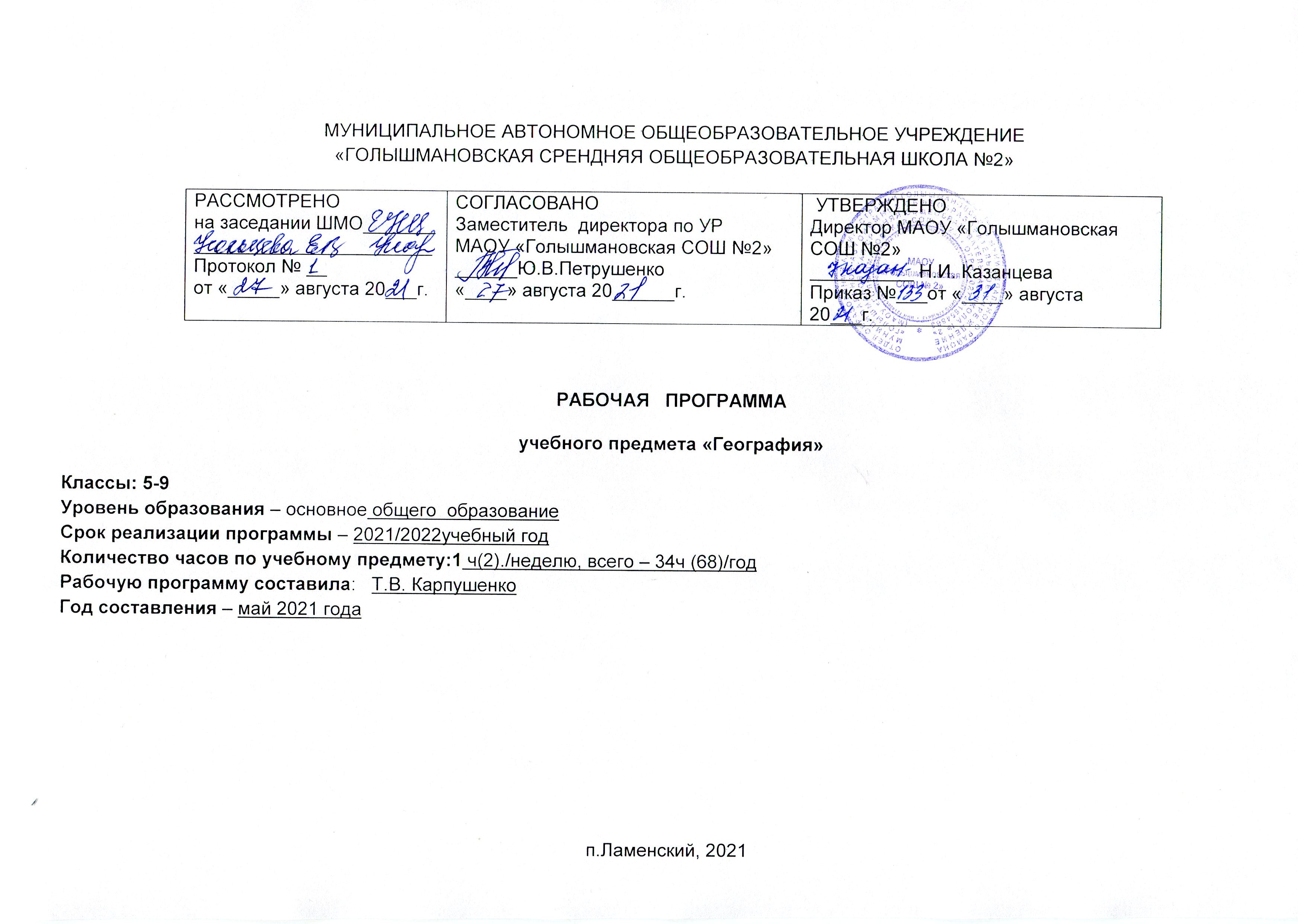 1. Планируемые  результаты  изучения учебного  курса   географии5 классЛичностные результаты  обученияФормирование  ответственного  отношения  к  учению.Воспитание  чувства  ответственности  и  долга  перед  Родиной.Формирование  основ  экологической  культуры.Метапредметные  результаты  обучения1.Смысловое  чтение.2.Владение  устной  и  письменной  речью.3.Умение  работать  индивидуально  и  в  группе.Предметные   результаты  обучения1.Умение  работать  с  источниками  географической  информации.2.Умения  вести  наблюдения   за  объектами,  процессами  и  явлениями  географической  среды.3.Формирование  умений  и  навыков  применения  географических  знаний6  классЛичностные  результаты  обучения1.Формирование  ответственного  отношения  к  учению.2.Знание  истории,   языка,  культуры  своего  народа,  своего  края.3.Формирование  основ  экологической  культуры.Метапредметные  результаты  обучения1.Умение  самостоятельно   планировать  пути  достижения  целей.2.Умение  оценивать    правильность  выполнение  учебной  задачи.3.Владение  устной  и  письменной  речью.Предметные  результаты  обучения1.Формирование  умений  и  навыков  применять  географические  знания  в  повседневной  жизни  для  объяснения  разнообразных  процессов  и  явлений  географической  среды .2.Формирование  представлений  о  современной  географической  картине  мира.3.умение  работать  с  разными  источниками  географической  информации.7  классЛичностны  результаты  обучения1.  Формирование  готовности  и  способности  обучающихся  к  саморазвитию  и  самообразованию.2. Формирование  устойчивых   познавательных  интересов.3. Формирование  осознанного  и  уважительного  отношения  к  другому  человеку,  его  мнению.  Мировоззрению,  культуре.Метапрдметные  результаты  обучения1.Владение  основами  самоконтроля,  самооценки,  принятие  решений  и  осуществление  осознанного  выбора  в  учебной  и     познавательной   деятельности.2.Умение   создавать, применять  и  преобразовывать  знаки  и  символы,  модели  и  схемы  для  решения  учебных  и  познавательных    задач.3.Умение  организовывать  учебное  сотрудничество  и  совместную  деятельность  с  учителем.Предметные  результаты  обучения1.Умение  работать  с  разными  источниками  географической  информации.2.Овладение  основами  картографической  грамотности.3.Формирование  умений  и  навыков  самостоятельного  оценивания  уровня  безопасности  окружающей  среды.8 классЛичностные  результаты  обучения1.Формирование  целостного  мировоззрения,  соответствующего  современному  уровню  развития  науки  и  общества.2.Формирование  коммуникативной  компетентности  в  общении  и  сотрудничестве  со  сверстниками.  взрослыми  в  процессе  образовательной  ,  творческой  и  других  видах  деятельности.3.Усвоение  гуманистических,  демократических  и  традиционных  ценностей  многонационального  российского  общества.Метапредметные  результаты   обучения1.Формирование  и  развитие  компетентности  в  области  использования  информационно- коммукативных  технологий.2.Умение  корректировать  свои  действия  в  соответствии  с  изменяющейся  ситуацией.3.Умение  самостоятельно  определять    и  формулировать  новые  задачи    в  учебной  и  познавательной  деятельности.Предметные  результаты  обучения1.Понимание  роли  и  места  географической  науки  в  системе  научных    дисциплин,  её  роли  в  решении  практических  задач.2. Формирование  представлений  о  современной  географической  науке,  овладение  основами  географических  знаний.3.умение  применять  географические  знания  в  практической  жизни.9 классЛичностные  результаты  обучения1.Формирование  целостного  мировоззрения,  соответствующего  современному  уровню  развития  науки  и  общества.2.Формирование  основ  экологической  культуры.3.Формирование  коммуникативной  компетентности  в  общении  и  сотрудничестве  со  сверстниками  и  взрослыми  в  процессе  совместной  деятельности.Метапредметные  результаты1.Умение  формулировать  для  себя  новые  задачи  в  учебной  и  познавательной  деятельности2.Умение  устанавливать  аналогии,  классифицировать,  строить  логическое  рассуждение,  умозаключение  и  делать  выводы.3.Формирование  и  развитие  компетентности  в  области  использования  информационно-коммуникативных  технологий.Предметные  результаты  обучения1.Овладение  основами  картографической  грамотности.2.Формирование  представления  о  современной  географической  научной  картине  мира  и  овладение  основами  научных  географических  знаний.3.Умение  работать  с  разными  источниками  географической  информации.2. Содержание учебного предметаНачальный курс географии (5 класс)Тема « Введение. Географическое познание нашей планеты»(3ч) Методы географии и значение науки в жизни людей. Основные этапы познания поверхности планеты. Выдающиеся географические путешествия и открытия. Тема «Земля как планета Солнечной системы»(5ч) Возникновение Земли и ее геологическая история. Форма, размеры, движение Земли. Влияние космоса на Землю и жизнь людей. Сравнение Земли с обликом других планет Солнечной системы. Географические следствия движения Земли. Дни равноденствий и солнцестояний. Тема «Геосферы Земли»(27ч)  «Литосфера» Внутреннее строение Земли. Литосфера - твердая оболочка Земли. Способы изучения земных глубин. Минералы и горные породы, слагающие земную кору, их использование человеком. Внутренние процессы, изменяющие земную поверхность. Землетрясения и извержения вулканов. Виды движения земной коры. Выветривание, результаты действия текучих вод, подземных вод, ветра, льда и антропогенной деятельности. Грозные природные явления в литосфере, правила поведения во время их активизации. Основные формы рельефа суши: равнины и горы, различие гор и равнин по высоте. Рельеф дна Мирового океана. Формы рельефа своей местности. Природные памятники литосферы. Особенности жизни, быта, занятий населения в горах и на равнинах. Отражение особенностей окружающего человека рельефа в произведениях искусства.  «Гидросфера» Гидросфера, ее состав. Мировой круговорот воды. Мировой океан и его части. Моря, заливы, проливы. Суша в океане: острова и полуострова. Температура и соленость вод Мирового океана. Динамика вод: ветровые волны, цунами, течения. Хозяйственное значение Мирового океана. Воды суши. Реки. Речная система, бассейн, водораздел. Речная долина и ее части. Влияние рельефа на направление и характер течения рек. Пороги и водопады. Питание и режим рек. Озера, происхождение озерных котловин. Хозяйственное значение рек и озер. Болота. Ледники, снеговая линия. Оледенение горное и покровное, многолетняя мерзлота. Ледники - источник пресной воды. Подземные воды, их происхождение, условия залегания и использование. Человек и гидросфера.Охрана вод от загрязнения. Природные памятники гидросферы. Виды водных транспортных средств. Отражение особенностей водных объектов в произведениях искусства.  «Атмосфера» Атмосфера, ее состав, строение, значение. Нагревание земной поверхности и воздуха. Температура воздуха. Особенности суточного хода температуры воздуха в зависимости от высоты солнца над горизонтом. Атмосферное давление. Ветер и причины его образования. Бризы, муссоны. Влажность воздуха. Туман. Облака. Атмосферные осадки. Погода, причины ее изменений. Предсказание погоды, народные приметы. Климат. Распределение солнечного тепла и света по поверхности Земли в зависимости от географической широты. Зависимость климата от близости океана, высоты места, океанических течений, расположения горных хребтов. Человек и атмосфера. Охрана атмосферного воздуха. Погода и сезонные явления своей местности. Отражение особенностей атмосферных явлений в народном творчестве и фольклоре.  «Биосфера» Биосфера, ее границы. Гипотезы возникновения жизни на Земле. Разнообразие животных и растений, неравномерность их распространения на суше.Жизнь в океане. Приспособленность организмов к условиям существования. Взаимное влияние животных и растительных организмов. Охрана органического мира. Красная книга. Практические работы 1. Составление  календаря  природы. 2 Горные  породы,  слагающие  земную  кору. 3.Описание  географического  положения  (горы), равнины  по  плану. 4.Составление  прогноза  погоды  по  народным  приметам. 5.  Описание  реки (озера)  по  плану. 6.  Виртуальное  путешествие  по  экологической  тропе. Содержание учебной  программы 6 класс (34 ч)Введение. Географическое познание нашей планеты (6 ч)Начало географического  познания Земли. География в античное время. Развитие картографии. Картографический метод. География в Средние века (Европа). Расширение географического кругозора в Средние века. Открытия викингов. Торговые пути в Азию. География в Средние века (Азия). Географические достижения в Китае и на арабском Востоке. Великие географические открытия. Три пути в Индию. Первое кругосветное плавание. Географические открытия и исследования в XVI–XIX вв. Продолжение эпохи Великих географических открытий. Первые научные экспедиции. Экспедиционный метод в географии. Современные географические исследования. Исследование полярных областей Земли. Изучение Мирового океана. Космическое землеведение. Изображение земной поверхности (13 ч).План местности (6ч). Изображения земной поверхности. Различные способы изображения местности. Дистанционный метод изучения Земли. Ориентирование на местности. Ориентиры и ориентирование на местности с помощью компаса. Определение расстояний на местности различными способами. Практическая работа №1 «Определение на местности направлений и расстояний»Топографический план и топографическая карта. Масштаб топографического плана и карты. Условные знаки плана и карты. Главная точка условного знака. Как составляют топографические планы и карты. Инструментальная и глазомерная, полярная и маршрутная съёмка местности. Практическая работа №2 «Составление простейшего плана местности»Изображение  рельефа на топографических планах и картах. Абсолютная высота точек земной поверхности. Способы показа рельефа на топографических картах. Горизонтали и бергштрихи. Чтение карты Большого Соловецкого острова. Виды планов и их использование. Разнообразие планов (план города, туристические планы, военные и исторические, автомобильные и транспортные планы). Глобус и географическая карта — модели земной поверхности (6 ч)Глобус — модель Земли. Метод моделирования в географии. Глобус. Масштаб и градусная сеть глобуса. Географические координаты. Географическая широта и географическая долгота, их обозначения на глобусе. Практическая работа №3 Определение географических координатОпределение расстояний и высот по глобусу. Примеры способов определения расстояний по глобусу. Ориентирование глобуса. Способы изображения рельефа на глобусе. Изогипсы и изобаты. Шкала высот и глубин. Географическая карта. Способы перехода от сферической поверхности глобуса к плоскости географической карты. Картографические проекции. Географические карты. Масштаб географической карты. Линии градусной сетки на картах. Примеры работы с географическими картами. Географические карты и навигация в жизни человека. Условные знаки мелкомасштабных географических карт. Разнообразие географических карт и их использование людьми разных профессий. Географический атлас. Система космической навигации.Геосферы Земли (16 ч).Литосфера (5 ч). Минералы. Минералы и их свойства. Ильменский минералогический заповедник. Практическая работа № 4 «Изучение свойств минералов, горных пород, полезных ископаемых»Выветривание и перемещение горных пород. Разрушение и изменение горных пород и минералов под действием внешних процессов. Виды выветривания. Деятельность ветра, воды и льда по перемещению и откладыванию обломочного материала. Деятельность человека, преобразующая земную поверхность. Рельеф земной поверхности. Горы суши. Формирование рельефа земной поверхности как результат действия внутренних и внешних сил. Горный рельеф. Различия гор по высоте. Высочайшие горы мира. Практическая работа № 5 «Описание гор по типовому плану»Равнины и плоскогорья суши. Равнинный рельеф. Разнообразие равнин по высоте. Формы равнинного рельефа. Крупнейшие по площади равнины мира. Практическая работа № 6 «Описание равнины по типовому плану»Рельеф дна Мирового океана. Как изучают рельеф океанического дна. Части подводных окраин материков. Срединно-океанические хребты. Ложе океана, его рельеф. Атмосфера (6 ч). Как нагревается атмосферный воздух. Распределение солнечных лучей в атмосфере Земли. Подстилающая поверхность. Нагрев поверхности суши и океана. Как нагревается атмосферный воздух. Изменение температуры воздуха в течение суток. Суточная амплитуда температуры воздуха. Практическая работа № 7 Построение графика хода  среднесуточных температурАтмосферное давление. Что такое атмосферное давление и как его измеряют. Изменение атмосферного давления с высотой. Сведения о температуре воздуха и атмосферном давлении на карте погоды. Движение воздуха. Восходящие и нисходящие потоки воздуха. Ветер — движение воздуха вдоль земной поверхности. Направление и скорость ветра. Сведения о ветре на карте погоды. Роза ветров. Бризы. Муссоны. Вода в атмосфере. Водяной пар. Влажность воздуха. Абсолютная и относительная влажность воздуха. Изменение относительной влажности воздуха с высотой. Уровень конденсации. Образование облаков. Облака и их виды. Туман. Образование и выпадение осадков. Виды атмосферных осадков. Измерение осадков. Сведения об облаках и осадках на карте погоды. Изменение количества осадков в течение года. Климат. Что такое климат. Причины разнообразия климата на Земле. Как рассчитывают климатические показатели.Гидросфера (2ч). Воды Мирового океана. Солёность и температура морской воды. Движения морских вод: течения, приливы и отливы. Тёплые и холодные течения. Воды суши. Река. Речная долина. Питание и режим реки. Озеро. Происхождение озёрных котловин. Питание озёр. Многолетняя мерзлота. Подземные воды. Условия образования межпластовых вод. Болота. Практическая работа № 8 Характеристика реки по типовому плануБиосфера и почвенный покров (1 ч) Биологический круговорот. Почва. Биологический круговорот веществ. Почва. Образование почвы. Плодородие почв. Почвенные организмы. В.В. Докучаев. Рождение науки о почвах.Географическая оболочка Земли (1 ч). Взаимосвязь оболочек Земли. Географическая оболочка. Круговорот вещества на Земле. Природно-территориальный комплекс. Географическая оболочка Земли. А.А. Григорьев о географической оболочке. Состав и строение географической оболочки. Появление и развитие человечества в географической оболочке. Расселение человека на Земле. Образование рас в разных природных условиях.Содержание учебной  программы 7 класс. «Материки,  океаны, народы и страны» Введение. Источники географической информации(2 часа).Что изучают в курсе географии?Разнообразие источников географической информации. Географические карты, географические описания и характеристики. Практическая работа №1. Описание карт по плану. Раздел 1. Современный облик планеты Земля(4 часа).      Геологическая история  Земли. Развитие земной коры. Понятие « географическое положение».      Географическая оболочка (ГО). Понятие  «географическая среда». Географическая среда и человек. Пространственная неоднородность географической оболочки и её причины.      Природные комплексы. Зональные и незональные природные комплексы (ПК) суши и океана. Понятие «природная зона»,  «широтная зональность» и «высотная поясность».                Практическая работа №2. Характеристика природной зоны своей местности.Раздел 2. Население Земли(5часов).      Освоение Земли человеком. Территории наиболее древнего освоения человеком. Изменения численности населения во времени. Перепись населения. Причины, влияющие на рост численности населения. Рождаемость, смертность, естественный прирост населения.  Миграции.Современное размещение людей по материкам, климатическим областям, природным зонам, удалённости от океанов. Плотность населения. Неравномерность размещения населения. Факторы, влияющие на размещение населения. Хозяйственная деятельность людей в разных природных условиях.     Человеческие расы и этносы. Существенные признаки понятия «народ». Карта народов мира. Миграции этносов. География народов и языков. Языковые семьи. Страны мира и их население.      Мировые и национальные религии, их география. Материальная и духовная культура народа. Памятники культурного наследия.                Практическая  работа  №3. Отметить на контурной карте большие города (свыше 3 млн. чел).          Раздел 3. Главные особенности природы Земли (17 ч).                     Рельеф Земли (3 ч).        Рельеф Земли. Планетарные формы рельефа. Плиты литосферы, их движение и взаимодействие. Платформы и складчатые пояса. Карта строения земной коры.        Размещение крупных форм рельефа. Основные черты рельефа материков. Основные виды минеральных ресурсов и закономерности их размещения в земной коре.        Роль рельефа в жизни и хозяйственной деятельности людей. Рельефообразующая деятельность человека. Антропогенный рельеф.                    Климаты Земли (3 ч).          Основные климатообразующие факторы: приток солнечного тепла, характер земной поверхности и движение воздушных масс. Климатические карты.          Размещение климатических поясов подчинено закону зональности. Основные и переходные климатические пояса. Климатические области. Карта климатических поясов.                Естественное изменение климата. Влияние климата на человека. Влияние хозяйственной деятельности людей на климат.         Вода на Земле. Роль океана в жизни Земли. Водные массы. Поверхностные течения. Взаимодействие океана с атмосферой и сушей.                  Вода на Земле (3 ч).         Типы водных объектов суши. Зависимость их распределения от климата и рельефа. Водный режим и годовой сток рек. Зональные типы рек. Озёра. Болота.          Речные цивилизации прошлого. Обеспеченность материков водными ресурсами. Загрязнение вод суши. Стихии вод суши.  Практическая  работа   №4.Отметить на контурной карте памятники природного Всемирного наследия ЮНЕСКО, относящиеся к водам суши.                Природные зоны (3 ч).          Природные зоны. Географическое положение каждой из зон. Особенности природы трёх зон: климат, зональные типы почв, типичные растения и животные. Приспособление организмов к среде обитания.Возможности для развития хозяйства. Необходимость охраны природных зон.            Географическое положение зон. Причины наличия в субтропических поясах нескольких природных зон. Своеобразие природы средиземноморских вечнозелёных жестколистных лесов и кустарников, переменно влажных (муссонных) лесов и субтропических полупустынь и пустынь.         Географическое положение каждой из зон. Соотношение тепла и влаги в пределах каждой зоны. Особенности растительности, почв и животного мира зон, приспособление живых организмов к среде обитания в каждой из изучаемых зон.  Практическая  работа  №5.  Характеристика одной из зон (по выбору) Самые крупные природные комплексы на Земле — материки и океаны (4 ч).        Самые крупные природные комплексы Земли — материки и океаны. Понятие «материк», два ряда материков. Общие черты природы южных материков. Человек на южных материках. Степень антропогенного изменения природы южных материков.        Общие черты географического положения и природы северных материков. Особенности состава населения. Антропогенные комплексы на материках.        Географическое положение и особенности природы каждого из океанов. Природные богатства океанов. Основные виды хозяйственной деятельности в океанах. Охрана океанов от загрязнения.        Географическое положение и особенности природы каждого из океанов. Природные богатства океанов. Основные виды хозяйственной деятельности в океанах. Охрана океанов от загрязнения.  Практическая  работа  №6. Моделирование на контурной карте функций одного из океанов. Раздел 4. Материки и страны (39 ч).               Африка (7 ч).         Краткая история исследования материка. Географическое положение, общие черты рельефа, климата, внутренних вод. Проявление широтной зональности в природе материка. Богатства природными ресурсами. Антропогенные комплексы материка.         Численность населения и его естественный прирост. Размещение населения, его расовый и этнический состав, городское и сельское население. Страны Африки. Деление материка на природные и культурно-исторические регионы.          Историко-культурный регион «Северная Африка». Состав территории. Общие черты природы, природных богатств, населения и его хозяйственной деятельности. Особенности материальной и духовной культуры народов Северной Африки. Комплексная характеристика Египта.         Историко-культурный регион «Африка к югу от Сахары». Состав территории. Общая характеристика региона. Особенности материальной и духовной культуры. Комплексная характеристика Нигерии.         Географическое положение и состав территории. Общая характеристика природы и населения региона. Комплексная характеристика Эфиопии. Заповедники на территории региона.         Географическое положение и состав региона. Особенности природы и состава населения. Природные богатства стран региона. Комплексная характеристика ЮАР.          Практическая работа №7. Определение географического положения материка.             Австралия и Океания (4 ч).         Географическое положение. Краткая история открытия и исследования материка. Своеобразие природы материка, эндемичность органического мира и её причины. Природные ресурсы. Проблемы охраны природы.         Австралия — страна-материк. Коренное и пришлое население. Численность населения, размещение его на территории. Виды хозяйственной деятельности по использованию природных богатств. Изменения природы страны.         Географическое положение и состав региона. Типы островов по происхождению. Природные особенности. Состав населения. Основные виды хозяйственной деятельности. Страны Океании.          Практическая работа  №8. Сравнение компонентов природы Австралии и Африки.            Южная Америка (6 ч).        Географическое положение материка. Краткая история открытия и исследования.  Основные черты природы материка. Природные ресурсы. Степень сохранения природы.        История заселения материка. Историко-культурный регион «Латинская Америка». Численность населения и его естественный прирост. Размещение населения, его расовый и этнический состав. Соотношение городского и сельского населения. Крупные города. Страны. Деление материка на регионы.        Общая характеристика природы и населения региона. Географическое положение Бразилии. Разнообразие природы страны и природных ресурсов. Сложность этнического состава населения. Основные отрасли промышленности и сельского хозяйства. Города.        Географическое положение. Особенности природы и природные богатства. Население. Основные виды хозяйственной деятельности. Сравнение Аргентины и Бразилии.        Состав региона. Своеобразие природы Анд. Географическое положение каждой из стран региона. Особенности природы и населения каждой страны. Природные богатства стран региона. Комплексная характеристика каждой из трёх стран.         Практическая работа  №9. Определение сходства и различий в природе Африки и Южной Америки.              Практическая работа  №10 Составление описания природы, населения и хозяйственной деятельности одной из стран материка.            Антарктида (1 ч).        Особенности географического положения континента. Краткая история открытия и исследования. Уникальность природы, природные богатства. Влияние материка на природу всей Земли. Международный статус Антарктиды.            Северная Америка (5 ч).        Географическое положение. Краткая история исследования. Основные черты компонентов природы Северной Америки. Богатства природными ресурсами. Антропогенные комплексы материка.        Историко-культурный регион «Англо-Америка». Особенности географического положения страны. Разнообразие и богатство природы и природных ресурсов. История заселения страны. Размещение населения. Своеобразие этнического состава населения. Развитое хозяйство США. Города.       Географическое положение. Комплексная характеристика страны. Основные виды хозяйственной деятельности. Памятники Всемирного культурного наследия.       Географическое положение региона и стран в его пределах. Историко-культурный регион «Латинская Америка». Особенности природы и населения. Природные богатства стран региона. Комплексная характеристика Мексики.             Практическая работа  №11. Описание одной из стран Центральной Америки и стран Карибского моря.          Евразия (16 ч).      Географическое положение, основные черты рельефа, климата, внутренних вод и природных зон Евразии. Богатства природными ресурсами. Численность и этнический состав населения. Природные и историко-культурные регионы Евразии.       Историко-культурный регион «Северная Европа». Общая характеристика региона. Комплексная характеристика стран в его пределах.       Историко-культурный регион «Западная Европа». Комплексная характеристика Великобритании и Франции. Памятники Всемирного наследия человечества.       Географическое положение каждой страны. Особенности природы и населения. Природные богатства стран. Комплексная характеристика Германии. Памятники Всемирного наследия человечества.       Историко-культурный регион «Восточная Европа». Состав региона, страны в его пределах. Комплексная характеристика Польши, Чехии, Словакии, Венгрии. Памятники Всемирного наследия человечества.       Географическое положение каждой из стран. Особенности природы и населения. Природные богатства стран региона. Основные отрасли хозяйства. Комплексная характеристика каждой из стран.       Состав региона, страны в его пределах. Комплексная характеристика Италии и Греции. Памятники Всемирного наследия человечества.       Историко-культурный мир региона. Общая характеристика природы региона. Природные богатства стран. Этнический и религиозный состав населения. Комплексная характеристика республик Закавказья и Турции.       Географическое положение. Общие черты природы и природных богатств. Этнический и религиозный состав населения.       Историко-культурный регион «Южная Азия». Особенность этнического и религиозного состава населения. Комплексная характеристика Индии.       Географическое положение историко-культурного региона и отдельных стран в его пределах. Своеобразие природы и природные контрасты. Природные богатства. Комплексная характеристика одной из стран (по выбору).       Историко-культурный регион «Восточная Азия». Географическое положение, страны региона. Своеобразие природы. Этнический и религиозный состав населения. Природные богатства. Комплексная характеристика Китая.       Комплексная характеристика страны.Историко-культурный регион «Юго-Восточная Азия». Многообразие стран. Особенности географического положения групп стран. Своеобразие природы стран. Природные богатства. Сложный этнический состав населения. Комплексная характеристика Индонезии.              Практическая работа №12. Составить  «каталог» народов Евразии по языковым группам  Раздел 5. Природа Земли и человек (3 ч).      Этапы взаимодействия человека и природы. Виды природных ресурсов. Нарушение природного равновесия.      Понятие «природопользование». Рациональное и нерациональное природопользование. Качество окружающей среды.      Изменение задач географической науки во времени. Методы географической науки.Содержание учебной  программы 8 классВведение. 1 часРаздел 1. Особенности географического положения России (9 часов) Территория и акватория. Географическое положение страны, его виды. Особенности географического положения России, его сравнение с географическим положением других государств. Государственные границы России. Россия на карте часовых поясов. Местное, поясное, декретное, летнее время: роль в хозяйстве и жизни людей. Определение поясного времени для разных городов России. История освоения и изучения территории России. (5 часов) Формирование и освоение государственной территории России. Выявление изменений границ страны на разных исторических этапах.Практические работы:1. Характеристика географического положения России. Сравнение ГП России с ГП других стран.  2. Определение поясного времени для разных пунктов РоссииРаздел 2. Природа России (36 часов)Рельеф, геологическое строение и минеральные ресурсы (6 часов) Основные этапы формирования земной коры на территории России. Особенности геологического строения России: основные тектонические структуры. Основные формы рельефа и особенности их распространения на территории России. Выявление зависимости между тектоническим строением, рельефом и размещением основных групп полезных ископаемых. Влияние внутренних и внешних процессов на формирование рельефа. Современные процессы, формирующие рельеф. Области современного горообразования, землетрясений и вулканизма. Древнее и современное оледенения. Стихийные природные явления. Минеральные ресурсы страны и проблемы их рационального использования. Изменение рельефа под влиянием деятельности человека. Изучение закономерностей формирования рельефа и его современного развития на примере своего региона и своей местности.Практические работы:  3. Объяснение зависимости расположения крупных форм рельефа и месторождений полезных ископаемых от строения земной коры на примере отдельных территорий.Климат и агроклиматические ресурсы.(6 часов)  Факторы, определяющие климат России: влияние географической широты, подстилающей поверхности, циркуляции воздушных масс. Определение по картам закономерностей распределения солнечной радиации, средних температур января и июля, годового количества осадков, испаряемости по территории страны. Климатические пояса и типы климатов России. Определение по синоптической карте особенностей погоды для различных пунктов. Составление прогноза погоды.Изменение климата под влиянием естественных факторов. Влияние климата на быт человека, его жилище, одежду, способы передвижения, здоровье. Способы адаптации человека к разнообразным климатическим условиям на территории страны. Климат и хозяйственная деятельность людей. Оценка основных климатических показателей одного из регионов страны для характеристики условий жизни и хозяйственной деятельности населения. Опасные и неблагоприятные климатические явления. Методы изучения и прогнозирования климатических явлений. Определение особенностей климата своего региона.Практические работы:4. Определение по картам закономерностей распределения солнечной радиации, радиационного баланса, выявление особенностей распределения средних температур января и июля, годового количества осадков по территории страны.5. Определение по синоптической карте особенностей погоды для различных пунктов. Составление прогноза погоды.         6. Оценка основных климатических показателей одного из регионов страны для характеристики условий жизни и хозяйственной деятельности населения.Внутренние воды и водные ресурсы. (6 часов) Виды вод суши на территории страны. Распределение рек по бассейнам океанов. Главные речные системы России. Выявление зависимости между режимом, характером течения рек, рельефом и климатом. Характеристика крупнейших рек страны. Опасные явления, связанные с водами (паводки, наводнения, лавины, сели), их предупреждение. Роль рек в жизни населения и развитии хозяйства России. Составление характеристики одной из рек с использованием тематических карт и климатограмм, определение возможностей ее хозяйственного использования. Крупнейшие озера, их происхождение. Болота. Подземные воды. Ледники. Многолетняя мерзлота. Объяснение закономерностей размещения разных видов вод суши и связанных с ними опасных природных явлений на территории страны.Неравномерность распределения водных ресурсов. Рост их потребления и загрязнения. Пути сохранения качества водных ресурсов. Оценка обеспеченности водными ресурсами крупных регионов России. Внутренние воды и водные ресурсы своего региона и своей местности.Практические работы:7. Составление характеристики одной из рек с использованием тематических карт и кпиматограмм, определение возможностей ее хозяйственного использования.8. Сравнительная характеристика озер          Почва и почвенные ресурсы. (3 часа) Почва — особый компонент природы. Факторы образования почв. Основные типы почв, их свойства, различия в плодородии. Размещение основных типов почв на территории России. Почва - национальное богатство. Почвенные ресурсы России. Изменение почв в ходе их хозяйственного использования. Меры по сохранению плодородия почв: мелиорация земель, борьба с эрозией почв и их загрязнением. Знакомство с образцами почв своей местности, выявление их свойств и особенностей хозяйственного использования.Практические работы:9. Характеристика зональных типов почвРастительный и животный мир. Биологические ресурсы. (3 часа) Растительный и животный мир России: видовое разнообразие, факторы, его определяющие. Составление прогноза изменений растительного и животного мира при заданных условиях изменения других компонентов природного комплекса. Биологические ресурсы, их рациональное использование. Меры по охране растительного и животного мира. Растительный и животный мир своего региона и своей местности.Природные различия на территории России (12 часов) Природно - хозяйственные зоны России: взаимосвязь и взаимообусловленность их компонентов. Характеристика арктических пустынь, тундр и лесотундр, лесов, лесостепей и степей, полупустынь и пустынь. Анализ физической карты и карт компонентов природы для установления взаимосвязей между ними в разных природных зонах.Природные ресурсы зон, их использование, экологические проблемы. Заповедники. Высотная поясность. Особо охраняемые природные территории России. Памятники Всемирного природного наследия.Практические работы:10. Оценка природных условий и ресурсов природной зоны (по выбору) на основе анализа общегеографических и тематических карт.11. Составление каталога природных уникумов РоссииРаздел 3. Население России (10 часов). Численность и воспроизводство населения России. Половой и возрастной состав населения. Средняя продолжительность жизни.  Этнический и языковой состав населения России. Культурно-исторические особенности народов России. География основных религий. Особенности урбанизации  в России. Городское население. Сельские поселения. Особенности расселения сельского населения. Миграции населения в России.  Размещение населения России. Занятость населения.Практические работы:12. «Определение по статистическим материалам и сравнение показателей прироста населения в разных частях страны. Прогнозирование темпов роста населения России»13. «Определение по картам и статистическим материалам крупных народов и особенностей их размещения, сопоставление с национально-территориальным и политико-административным делением РФ»14. «Определение по статистическим материалам и сравнение показателей соотношения городского и сельского населения в разных частях страны. Выявление закономерностей в размещении населения России»15. «Определение по статистическим материалам тенденций изменения доли занятых в сферах современного хозяйства»Раздел 4. Природный фактор в развитии России (5 часов)Влияние природы на развитие общества. Природные ресурсы. Природно-ресурсный потенциал РоссииПрактические работы:16. «Выявление характера использования природных ресурсов своей местности с помощью дополнительных источников географической информации и публикаций в СМИ»Содержание учебной  программы 9 классВведение – 1 часХозяйство России (25 ч)Общая характеристика хозяйства России (4 ч). Исторические особенности формирования хозяйства России. Проблемы экономического развития России. Показатели, характеризующие уровень экономического развития. Современное хозяйство России, его задачи. Подразделение хозяйства на сектора, межотраслевые комплексы, отрасли. Виды предприятий и факторы их размещения. Отраслевая и функциональная структура экономики. Территориальная структура хозяйства. Место и роль хозяйства России в современной мировой экономике.География отраслей и межотраслевых комплексов (21 ч)Топливно-энергетический комплекс. Состав, место и значение комплекса в хозяйстве страны, связь с другими межотраслевыми комплексами. Топливно-энергетические ресурсы. Размещение основных топливных баз и районов потребления энергии. Топливно-энергетический баланс. Нефтяная и газовая промышленность. Основные районы добычи нефти и газа. Системы трубопроводов. Угольная промышленность. Способы добычи и качество угля. Хозяйственная оценка главных угольных бассейнов. Социальные и экологические проблемы угледобывающих регионов. Электроэнергетика. Типы электростанций, факторы и районы их размещения. Энергосистемы. Проблемы и перспективы развития комплекса. ТЭК и проблемы окружающей среды.Практические работы:1. Характеристика одного из районов добычи угля (нефти, газа) с использованием карт атласа, учебника, статистических материалов. Сравнение между собой крупных угольных бассейнов и нефтяных баз РоссииМеталлургический комплекс. Состав, место и значение комплекса в хозяйстве страны, связь с другими межотраслевыми комплексами. Основные факторы размещения предприятий и главные металлургические базы страны. Черная металлургия. Традиционная и новая технологии получения проката. Типы предприятий чёрной металлургии и факторы их размещения. География чёрной металлургии России. Цветная металлургия, значение, отраслевой состав. Основные черты географии металлургии лёгких и тяжёлых цветных металлов на территории страны. Проблемы и перспективы развития комплекса. Металлургия и проблемы охраны окружающей среды.Практические работы:2. Составление характеристики одной из металлургических баз России по картам и статистическим материалам. Определение главных факторов размещения металлургии меди и алюминияХимико-лесной комплекс. Состав, место и значение в экономике страны, связь с другими межотраслевыми комплексами. Главные факторы размещения предприятий химико-лесного комплекса. Роль химической промышленности в составе комплекса, отраслевой состав. Лесная промышленность: география ресурсов, отраслевой состав, факторы размещения предприятий. География химико-лесного комплекса: основные базы, крупнейшие химические и лесоперерабатывающие комплексы. Проблемы и перспективы развития комплекса. Химиколесной комплекс и окружающая среда.Практические работы:3. Составление характеристики одной из баз химической промышленности по картам и стат. материаламМашиностроительный комплекс. Состав, место и значение комплекса в хозяйстве страны, связь с другими межотраслевыми комплексами. Факторы размещения предприятий машиностроительного комплекса. География науко-, трудо- и металлоёмких отраслей. Основные районы и центры на территории России. Особенности размещения предприятий основных отраслей военно-промышленного комплекса. Проблемы и перспективы развития комплекса. Машиностроительный комплекс и окружающая среда.Практические работы:4. Определение по картам закономерностей размещения отраслей наукоемкого, трудоемкого и металлоемкого машиностроенияАгропромышленный комплекс. Состав, место и значение комплекса в хозяйстве страны, связь с другими межотраслевыми комплексами. Факторы размещения и типы предприятий АПК. Сельское хозяйство: отраслевой состав. Виды земельных угодий. Зональная и пригородная специализация отраслей сельского хозяйства. Главные районы размещения земледелия и животноводства. Пищевая и лёгкая промышленность: отраслевой состав, основные районы и центры размещения. Проблемы и перспективы развития комплекса. АПК и окружающая среда.Практические работы:5. Определение по картам основных районов выращивания зерновых и технических культур, главных районов животноводства6. Определение эффективности размещения отраслей пищевой промышленностиИнфраструктурный комплекс. Состав, место и значение инфраструктурного комплекса в хозяйстве страны, связь с другими межотраслевыми комплексами. Влияние транспорта на размещение населения и хозяйства России. Особенности разных видов транспорта. Важнейшие транспортные магистрали и узлы на территории страны. Виды связи, их значение в современном хозяйстве страны, размещение. Социальная инфраструктура: отраслевой состав, значение, диспропорции в размещении. Научный комплекс: особенности размещения главных научных центров, значение в хозяйстве, перспективы развития. Проблемы и перспективы развития инфраструктурного комплекса. Влияние комплекса на окружающую среду.Экологический потенциал России. Экологические проблемы на территории России. Источники загрязнения окружающей среды и меры по сохранению ее качества на территории страны. Мониторинг экологической ситуации. Экологический потенциал России, его региональное и глобальное значение.Природно-хозяйственные регионы России (34 ч)Принципы выделения регионов на территории страны (1 ч). Виды районирования территории России. Различия территорий по условиям и степени хозяйственного освоения. Зона Севера и основная зона. Что такое природно-хозяйственные регионы. Крупные природно-хозяйственные регионы на территории страны: Север и Северо-Запад, Центральная Россия, Поволжье, юг европейской части страны, Урал, Сибирь и Дальний Восток.Общая комплексная характеристика европейской части России (1 ч). Особенности географического положения, природы, истории, населения и хозяйства регионов европейской части России. Природный, человеческий и хозяйственный потенциал макрорегиона, его роль в жизни страны.Центральная Россия (3 ч). Преимущества столичного, соседского и транспортного положения. Высокая степень освоенности региона. Центральная Россия — историческое, политическое, экономическое, культурное, религиозное ядро Российского государства. Состав региона. Основные черты природы и природные факторы развития территории: равнинность территории, неравномерность размещения полезных ископаемых, благоприятность климатических условий для жизни человека и развития земледелия, наличие крупных равнинных рек, преобладание лесных ландшафтов. Основные природные ресурсы: минеральные (железные руды КМА, фосфориты Кировской области), лесные и рекреационные. Дефицит большинства видов природных ресурсов. Высокая численность и плотность населения, преобладание городского населения. Крупные города и городские агломерации. Социально-экономические проблемы сельской местности и древних русских городов. Культурно-исторические и архитектурные памятники. Ареалы старинных промыслов.Концентрация в регионе научно-производственного и кадрового потенциала. Специализация хозяйства на наукоёмких и трудоёмких производствах, возможности развития высоких технологий. Достаточно высокий уровень развития социальной инфраструктуры. Наличие продуктивных сельскохозяйственных угодий страны. Развитие пригородного сельского хозяйства. Социальные, экономические и экологические проблемы региона. Внутрирегиональные различия. Московский столичный регион.Практические работы:7. Изучение внешних территориально-производственных связей Центральной РоссииЕвропейский Север (3 ч). Состав региона. Специфика географического положения региона. Влияние геополитического и соседского положения на особенности развития региона на разных исторических этапах.Основные черты природы и природные факторы развития территории: разнообразие рельефа, богатство минеральными ресурсами, влияние морских акваторий на климат региона, избыточное увлажнение территории, богатство внутренними водами, неблагоприятные условия для развития земледелия. Различия природных условий и ресурсов Кольско-Карельского и Двинско-Печорского Севера. Этнический и религиозный состав, культурно-исторические особенности, расселение населения региона. Города региона. Специализации хозяйства региона: развитие ТЭК, металлургии, химико-лесного комплекса. Роль морского транспорта и проблемы развития портового хозяйства. Потенциал региона для развития туристско-экскурсионного хозяйства. Экономические, социальные и экологические проблемы.Практические работы:8. Составление и анализ схемы хозяйственных связей Двинско-Печорского районаСеверо-Запад (3 ч). Состав региона. Особенности географического положения в разные исторические периоды, роль региона в осуществлении связей с мировым сообществом. Особенности географического положения Калининградской области. Особенности природы и природные факторы развития территории Северо-Запада: чередование низменностей и возвышенностей, следы древнего оледенения, влияние приморского положения на умеренность климата, избыточное увлажнение и богатство региона внутренними водами. Местное значение природных ресурсов. Новгородская Русь — район древнего заселения. Старинные русские города — культурно-исторические и туристические центры. Высокая плотность и преобладание городского населения. Санкт-Петербург — северная столица России, его роль в жизни региона. Влияние природных условий и ресурсов на развитие хозяйства территории. Слабое развитие сельского хозяйства. Отрасли специализации разных областей района: судостроение, станкостроение, приборостроение, отрасли ВПК, туристско-экскурсионное хозяйство. Крупнейшие порты и проблемы портового хозяйства. Свободная экономическая зона «Янтарь» и её перспективы. Экономические, социальные и экологические проблемы региона.Практические работы:9. Разработка проектов туристических маршрутов с целью изучения культурно-исторических и природных памятников Северо-Запада.Поволжье (3 ч). Состав региона. Этапы хозяйственного освоения и заселения. Географическое положение в восточной и юго-восточной частях Русской равнины.Основные черты природы и природные факторы развития территории: разнообразие рельефа, возрастание континентальности климата, разнообразие природных зон, плодородие почв. Волга — природная ось региона. Природные ресурсы региона: агроклиматические, почвенные, водные, гидроэнергетические, минеральные. Благоприятность природных условий для жизни и хозяйственной деятельности населения.Многонациональный и многоконфессиональный состав населения, культурно-исторические особенности народов Поволжья. Роль Волги в расселении населения и территориальной организации хозяйства. Волжские города-миллионники и крупные города. Современная специализация хозяйства региона: развитие отраслей нефтегазохимического, машиностроительного и агропромышленного комплексов. Гидроэнергетика. Рыбоперерабатывающая промышленность и проблемы рыбного хозяйства Волго-Каспийского бассейна. Водный и трубопроводный транспорт, их влияние на природу региона. Основные экономические, социальные и экологические проблемы.Практические работы:10. Определение факторов развития и сравнение специализации пищевой промышленности  ПоволжьяЮг европейской части страны (3 ч). Состав региона. Особенности географического положения региона. Основные этапы хозяйственного освоения и заселения. Особенности природы и природные факторы развития территории: изменение рельефа, климата, особенностей внутренних вод, почвенно-растительного покрова с запада на восток и с подъёмом в горы. Природные ресурсы региона: агроклиматические, почвенные и кормовые. Благоприятные природные условия для жизни, развития сельского и рекреационного хозяйства.Высокая плотность и неравномерность размещения населения. Пестрота национального и религиозного состава населения, исторические корни межнациональных проблем. Культурно-исторические особенности коренных народов гор и предгорий, донских и терских казаков. Преобладание сельского населения. Крупные города.Современные отрасли специализации: сельскохозяйственное, транспортное и энергетическое машиностроение, цветная металлургия, топливная промышленность. Ведущая роль отраслей агропромышленного комплекса. Проблемы развития АПК. Возрастание роли рекреационного хозяйства. Экономические, экологические и социальные проблемы региона.Практические работы:11. Выявление и анализ условий для развития рекреационного хозяйства на Северном КавказеУрал (3 ч). Особенности географического положения региона. Основные этапы заселения и хозяйственного освоения. Состав региона. Особенности природы и природные факторы развития территории: различия тектонического строения, рельефа, минеральных ресурсов Предуралья, Урала и Зауралья. Проявления широтной зональности и высотной поясности на территории региона. Природные ресурсы. Многонациональность населения региона. Культурно-исторические особенности народов Урала, ареалы народных промыслов. Высокий уровень урбанизации. Крупные города и их проблемы. Влияние географического положения, природных условий и географии месторождений полезных ископаемых на расселение населения и размещение промышленности.Урал — старейший горнодобывающий район России. Основные отрасли специализации: горнодобывающая, металлургия, химическая промышленность, машиностроение, ВПК. Экономические, экологические и социальные проблемы региона.Практические работы:12. Составление характеристики одного из промышленных узлов Урала на основе нескольких источников информации.Общая комплексная характеристика Азиатской части России (1 ч). Особенности географического положения, природы, истории, населения и хозяйства азиатской части России. Природный, человеческий и хозяйственный потенциал макрорегиона, его роль в жизни страны.Сибирь (2 ч). Географическое положение региона. Общие черты природы. Отличие природных зон Сибири от аналогичных европейских. Великие сибирские реки. Богатство природных ресурсов региона и легкоранимая природа. Проникновение русских в Сибирь. Первые сибирские города-остроги, земледельческая колонизация. Сибирские казаки. Коренное население Сибири: традиции, религии, проблемы малочисленных народов. Адаптация коренного и русского населения к суровым природным условиям региона.Слабая степень изученности и освоенности Сибири. Диспропорции в площади региона и численности его населения, низкая средняя плотность. Разнообразие современных форм расселения. Соотношение городского и сельского населения. Влияние природных и экономических условий на особенности размещения населения.Современная стратегия освоения сибирских территорий. Разнообразие условий и степени хозяйственного освоения территории. Региональные различия на территории Сибири. Практические работы:13. Изучение проблем коренного населения Сибири на основе дополнительных источников географической информации и материалов в СМИ.Западная Сибирь (3 ч). Состав территории. Своеобразие географического положения. Особенности природы и природные факторы развития территории: равнинный рельеф, континентальный климат, обилие внутренних вод и сильная заболоченность территории, проявление широтной зональности природы от тундр до степей.Богатство и разнообразие природных ресурсов: топливные, лесные, кормовые, пушные, водные, рыбные.Специализация хозяйства — нефтегазохимический комплекс. Особенности его структуры и размещения. Крупнейшие российские нефтяные и газовые компании. Система трубопроводов и основные направления транспортировки нефти и газа. Теплоэнергетика, лесная и рыбная промышленность, машиностроение.Влияние природных условий на жизнь и быт человека. Коренные народы: ненцы, ханты, манси, особенности их жизни и быта, основные занятия. Экономические, экологические и социальные проблемы региона. Внутрирайонные различия.Восточная Сибирь (3 ч). Состав территории. Своеобразие географического положения. Особенности природы и природные факторы развития территории: разнообразие тектонического строения и рельефа, резко континентальный климат, распространение многолетней мерзлоты и лиственничной тайги. Природные ресурсы: минеральные, водные, гидроэнергетические, лесные, кормовые. Низкая численность и плотность населения, проблемы трудовых ресурсов. Коренные народы, особенности их жизни и быта. Слабое развитие инфраструктуры. Очаговый характер размещения хозяйства. Развитие первичных добывающих отраслей. Внутрирайонные различия. Экономические, экологические и социальные проблемы региона.Практические работы:14. Составление характеристики одного из ТПК Восточной СибириЮжная Сибирь (2 ч). Состав территории. Своеобразие географического положения.Особенности природы и природные факторы развития территории: горно-котловинный рельеф, сформированный новейшими поднятиями и речной эрозией, области землетрясений, контрастность климатических условий, истоки крупнейших рек Сибири, современное оледенение, многолетняя мерзлота. Своеобразие растительного и животного мира региона: горная тайга, субальпийские и альпийские луга; степи котловин. Природные ресурсы: минеральные, агроклиматические, гидроэнергетические, водные, лесные, земельные, рекреационные.Несоответствие между природными богатствами и людскими ресурсами, пути его решения. Неравномерность и мозаичность размещения населения. Уровень развития транспорта и его влияние на размещение населения.Основные этносы региона. Соотношение городского и сельского населения. Старые и новые города. Крупнейшие культурно-исторические, научные, промышленные центры региона. Отрасли специализации: горнодобывающая, топливная, электроэнергетика, цветная и чёрная металлургия, лесная, химическая, машиностроение. Природные предпосылки для развития АПК, особенности его структуры и развития в экстремальных условиях. Основные земледельческие районы. Экономические, экологические и социальные проблемы региона. Внутрирайонные различия.Практические работы:15. Разработка туристического маршрута с целью показа наиболее интересных природных и хозяйственных объектов региона.Дальний Восток (3 ч). Состав региона. Особенности географического положения. Этапы освоения и заселения территории. Особенности природы и природные факторы развития территории: геологическая молодость территории, преобладание гор, сейсмическая активность территории, муссонный климат, климатические контрасты между севером и югом территории, густота и полноводность рек, проявление широтной зональности и высотной поясности. Природные ресурсы: минеральные, рекреационные, биологические (рыба и морепродукты), лесные, на юге территории — почвенные и агроклиматические. Несоответствие площади территории и численности населения. Потребность в трудовых ресурсах. Неравномерность размещения населения. Крупные города. Миграции. Культурно-исторические особенности коренных народов Дальнего Востока.Специализация района: горнодобывающая, топливная, лесная, целлюлозно-бумажная, рыбная отрасли. Вспомогательные отрасли: электроэнергетика, нефтепереработка, судоремонт. Слабое развитие сельского хозяйства. Особенности транспортной сети региона. Экономические, экологические и социальные проблемы региона. Внутрирайонные различия.Практические работы:16. Выделение на карте индустриальных, транспортных, научных, деловых, финансовых, оборонных центров Дальнего ВостокаРоссия в современном мире (3 ч)Место России среди стран мира. Характеристика исторических, экономических и этнокультурных связей России со странами СНГ. Памятники Всемирного культурного наследия на территории России. Международные экономические связи России, место в международном экономическом разделении труда.Практические работы:17. Определение основных статей экспорта и импорта России, основных внешнеэкономических партнеров России по картам и статистическим материалам3.Тематическое планированиеТематическое  планирование  по  географии  для  5-9 классов  составлено  с  учётом  рабочей  программы  воспитания.  Воспитательный  потенциал  данного  учебного  предмета  обеспечивает  реализацию  следующих  целевых  приоритетов  воспитания  обучающихся  основной  общеобразовательной  школы:                                                                                                                                                                                                                                   1.Развитие  ценностного  отношения  к  труду  как  основному  способу  достижения  жизненного  благополучия  человека,  залогу  его  успешного  профессионального  самоопределения  и  ощущения  уверенности  в завтрашнем  дне.                                                                                                                                                                                          2. Развитие  ценностного  отношения  к  своему  Отечеству,  своей   малой  и  большой  Родине    как  месту,  в  котором  человек  вырос  и  познал  первые  радости  и  неудачи,  которая  завещана    ему  предками  и  которую  нужно  оберегать.3.Развитие  ценностного  отношения  к  природе  как  источнику  жизни  на  Земле,  основе  самого  её  существования,  нуждающейся  в  защите  и  постоянном  внимании  со  стороны  человека.4.Развитие  ценностного  отношения  к  знаниям  как  интеллектуальному  ресурсу,  обеспечивающему  будущее  человека.  Как  результату  кропотливого,  но  увлекательного  учебного  труда.5.Развитие    ценностного  отношения  к  здоровью  как  залогу  долгой  и  активной  жизни  человека,  его  хорошего  настроения  и  оптимистического  взгляда  на  мир.6.Развитин  ценностного  отношения  к  самим  себе  как  хозяевам  своей  судьбы,  отвечающим  за  своё  будущее.Проектная  и  исследовательская  деятельностьКАЛЕНДАРНО-ТЕМАТИЧЕСКОЕ ПЛАНИРОВАНИЕучебного предмета «География»Классы: 5-9 учитель: Карпушенко  Татьяна  ВалентиновнаУчебный год – 2021/2022 учебный год               п.Ламенский, 20215. КАЛЕНДАРНО-ТЕМАТИЧЕСКОЕ ПЛАНИРОВАНИЕЛист корректировки рабочей программы     Учителя ______________________  по предмету________________________на 2021/2022 учебный годКлассРаздел  программыПроектная  и  исследовательская  деятельностьФормируемые  социально  значимые  и  ценностные  отношения5Раздел «Земля  как  планета  Солнечной  системы»               Раздел «Геосферы  Земли».Исследовательское  задание «Планеты  Солнечной  системы»              Исследовательское  задание «Великие  озёра  Земли»                        2,3,46Раздел «История  географических  открытий»                                 Раздел «Геосферы  Земли»Исследовательское  задание «Великие  географические  открытия»                                                                Исследовательское  задание «Высочайшие  горы  Земли»2,3,47Раздел «Главные  особенности  природы  Земли»                   «Раздел «Материки  и  страны»Исследовательское  задание «Земная  кора  и  рельеф  материков». Исследовательское  задание «Достопримечательности  Египта»1,2,48Раздел «Природа  России»Исследовательское  задание «Современный  рельеф  территории  Голышмановского  городского  округа». Проект «Охраняемые  территории  Голышмановского  городского  округа»1,2,4,69Раздел «Хозяйство  России»                                              Раздел «Природно-хозяйственные  регионы  России»Проект «Новая  транспортная  магистраль  на  территории  России»                                                                                                 Исследовательское  задание «Культурно-исторические  памятники  Тюменской  области»1,2,4,6№РазделыКол-во часовКол-во практикумов5 класс5 класс3461Введение. Введение. Географическое познание нашей планеты.3География — одна из наук о планете Земля1Зарождение древней географии1Наблюдения — метод географической науки112Земля как планета Солнечной системы.5Земля среди других планет Солнечной системы1Движение Земли по околосолнечной орбите2Суточное вращение Земли1Урок обобщения и повторения знаний по теме «Земля – планета Солнечной системы»13Геосферы Земли 26Литосфера 82Атмосфера51Водная оболочка Земли71Биосфера61Итоговый урок. Обобщающее повторение по всем пройденным темам за год16 класс6 класс3481Введение. Географическое познание нашей планеты6Начало географического познания Земли1География в Средние века (Европа)1География в Средние века (Азия)1Великие географические открытия1Географические открытия и исследования в XVI–XIX вв.1Современные географические исследования.2Изображение земной поверхности133План местности61Глобус и географическая карта — модели земной поверхности62Урок обобщения и повторения знаний по разделу «Изображение земной поверхности»13Геосферы Земли155Литосфера53Атмосфера61Гидросфера21Биосфера и почвенный покровГеографическая оболочка ЗемлиИтоговый урок. Обобщающее повторение по всем пройденным темам за год17 класс7 классВведение. Источники географической информации.21Современный облик планеты Земля.4Геологическая история Земли.1Географическая среда и человек.22Население Земли.513Главные особенности природы Земли.17Рельеф Земли.3Климаты Земли.3Вода на земле.3Природные зоны.3Самые крупные природные комплексы на Земле - материки и океаны.44Материки и страны.39Африка.72Австралия и Океания.41Южная Америка.63Антарктида.1Северная Америка.52Евразия.1635Природа Земли и человек.38 класс8 классВведение11Географическое положение и формирование государственной территории России14Географическое положение России92История заселения, освоения и исследования территории России52Природа России36Рельеф, геологическое строение и минеральные ресурсы61Климат и агроклиматические ресурсы63Внутренние воды и водные ресурсы62Почвы и почвенные ресурсы 31Растительный и животный мир. Биологические ресурсы3Природные различия на территории России1223Население России1044  Природный фактор в развитии России51  Обобщающий урок1  Итоговый урок19 класс9 класс1Общая характеристика хозяйства России42География отраслей и межотраслевых комплексов21Топливно-энергетический комплекс31Металлургический комплекс31Химико-лесной комплекс31Машиностроительный комплекс31Агропромышленный комплекс42Инфраструктурный комплекс3Экологический потенциал России23Природно-хозяйственные регионы РоссииПринципы выделения регионов на территории страны1Общая комплексная характеристика европейской части России1Центральная Россия31Европейский Север31Северо-Запад31Поволжье31Юг европейской части страны31Урал31Общая комплексная характеристика Азиатской части России1Сибирь21Западная Сибирь3Восточная Сибирь31Южная Сибирь21Дальний Восток314Россия в современном мире315География Тюменской областиСОГЛАСОВАНОЗаместитель директора по УРМАОУ «Голышмановская СОШ №2»                 _______Ю.В.Петрушенко«____» _______________ 20_____г.Приложение №___к Рабочей программе учителяутвержденной приказом директора по школеот «__» _______20______ № _______№ урока№ урокаДата по плануДата по плануДата по фактуДата по фактуТема урокаТема урокаЭлементы содержанияЭлементы содержанияЭлементы содержанияПланируемые результаты обучения: требования к уровню подготовки учащихсяПланируемые результаты обучения: требования к уровню подготовки учащихся11223344666775 класс5 класс5 класс5 класс5 класс5 класс5 класс5 класс5 класс5 класс5 класс5 класс5 классВведение. Географическое познание нашей планеты (3 ч)Введение. Географическое познание нашей планеты (3 ч)Введение. Географическое познание нашей планеты (3 ч)Введение. Географическое познание нашей планеты (3 ч)Введение. Географическое познание нашей планеты (3 ч)Введение. Географическое познание нашей планеты (3 ч)Введение. Географическое познание нашей планеты (3 ч)Введение. Географическое познание нашей планеты (3 ч)Введение. Географическое познание нашей планеты (3 ч)Введение. Географическое познание нашей планеты (3 ч)Введение. Географическое познание нашей планеты (3 ч)Введение. Географическое познание нашей планеты (3 ч)Введение. Географическое познание нашей планеты (3 ч)1-21-203.09 10.0903.09 10.09География — одна из наук о планете ЗемляГеография — одна из наук о планете ЗемляЧто изучает география? Географические объекты, процессы и явления. Уникальные географические объекты. Зарождение древней географииЧто изучает география? Географические объекты, процессы и явления. Уникальные географические объекты. Зарождение древней географииЧто изучает география? Географические объекты, процессы и явления. Уникальные географические объекты. Зарождение древней географиизнать: география, географические объекты, географические процессы и явления, географическая оболочка;    объяснять и использовать в решении учебных  задач: географический объект, компас;   приводить примеры выдающихся открытий и путешествийзнать: география, географические объекты, географические процессы и явления, географическая оболочка;    объяснять и использовать в решении учебных  задач: географический объект, компас;   приводить примеры выдающихся открытий и путешествий3317.0917.09Наблюдения — метод географической наукиНаблюдения — метод географической наукиКак географы изучают объекты и процессы? Наблюдения — способ изучения географических объектов и процессов отбирать источники географической информации для определения высоты Солнца над горизонтомКак географы изучают объекты и процессы? Наблюдения — способ изучения географических объектов и процессов отбирать источники географической информации для определения высоты Солнца над горизонтомКак географы изучают объекты и процессы? Наблюдения — способ изучения географических объектов и процессов отбирать источники географической информации для определения высоты Солнца над горизонтомоценивать прогноз погоды по народным приметам;знать: горизонт, наблюдениеоценивать прогноз погоды по народным приметам;знать: горизонт, наблюдениеЗемля как планета Солнечной системы (4 ч)Земля как планета Солнечной системы (4 ч)Земля как планета Солнечной системы (4 ч)Земля как планета Солнечной системы (4 ч)Земля как планета Солнечной системы (4 ч)Земля как планета Солнечной системы (4 ч)Земля как планета Солнечной системы (4 ч)Земля как планета Солнечной системы (4 ч)Земля как планета Солнечной системы (4 ч)Земля как планета Солнечной системы (4 ч)Земля как планета Солнечной системы (4 ч)Земля как планета Солнечной системы (4 ч)Земля как планета Солнечной системы (4 ч)Планета Земля (4 ч)Планета Земля (4 ч)Планета Земля (4 ч)Планета Земля (4 ч)Планета Земля (4 ч)Планета Земля (4 ч)Планета Земля (4 ч)Планета Земля (4 ч)Планета Земля (4 ч)Планета Земля (4 ч)Планета Земля (4 ч)Планета Земля (4 ч)Планета Земля (4 ч)4424.0924.09Земля среди других планет Солнечной системыЗемля среди других планет Солнечной системыПоложение Земли в Солнечной системе. Планеты земной группы. Возникновение Земли. Форма и размеры Земли. Метод географического моделированияПоложение Земли в Солнечной системе. Планеты земной группы. Возникновение Земли. Форма и размеры Земли. Метод географического моделированияПоложение Земли в Солнечной системе. Планеты земной группы. Возникновение Земли. Форма и размеры Земли. Метод географического моделированияЗнать и объяснять: глобус, земная ось, географический полюс, экватор, Солнечная система;приводить примеры планет земной группы; понимать причины фенологических явлений.Устанавливать взаимосвязи между высотой Солнца, положением Земли на околосолнечной орбите и природнымиЗнать и объяснять: глобус, земная ось, географический полюс, экватор, Солнечная система;приводить примеры планет земной группы; понимать причины фенологических явлений.Устанавливать взаимосвязи между высотой Солнца, положением Земли на околосолнечной орбите и природными5-65-601.10 08.1001.10 08.10Движение Земли по околосолнечной орбитеДвижение Земли по околосолнечной орбитеЗемная ось и географические полюсы. Географические следствия движения Земли вокруг Солнца. Смена времён года на Земле. Дни весеннего и осеннего равноденствия, летнего и зимнего солнцестояния. Тропики и полярные кругиЗемная ось и географические полюсы. Географические следствия движения Земли вокруг Солнца. Смена времён года на Земле. Дни весеннего и осеннего равноденствия, летнего и зимнего солнцестояния. Тропики и полярные кругиЗемная ось и географические полюсы. Географические следствия движения Земли вокруг Солнца. Смена времён года на Земле. Дни весеннего и осеннего равноденствия, летнего и зимнего солнцестояния. Тропики и полярные кругиЗнать и объяснять: глобус, земная ось, географический полюс, экватор, Солнечная система;приводить примеры планет земной группы; понимать причины фенологических явлений.Устанавливать взаимосвязи между высотой Солнца, положением Земли на околосолнечной орбите и природнымиЗнать и объяснять: глобус, земная ось, географический полюс, экватор, Солнечная система;приводить примеры планет земной группы; понимать причины фенологических явлений.Устанавливать взаимосвязи между высотой Солнца, положением Земли на околосолнечной орбите и природными7715.1015.10Суточное вращение ЗемлиСуточное вращение ЗемлиПояса освещённости. Вращение Земли вокруг своей оси. Смена дня и ночи на ЗемлеПояса освещённости. Вращение Земли вокруг своей оси. Смена дня и ночи на ЗемлеГеосферы Земли (25 ч)Геосферы Земли (25 ч)Геосферы Земли (25 ч)Геосферы Земли (25 ч)Геосферы Земли (25 ч)Геосферы Земли (25 ч)Геосферы Земли (25 ч)Геосферы Земли (25 ч)Геосферы Земли (25 ч)Геосферы Земли (25 ч)Геосферы Земли (25 ч)Геосферы Земли (25 ч)Геосферы Земли (25 ч)Литосфера (8 ч)Литосфера (8 ч)Литосфера (8 ч)Литосфера (8 ч)Литосфера (8 ч)Литосфера (8 ч)Литосфера (8 ч)Литосфера (8 ч)Литосфера (8 ч)Литосфера (8 ч)Литосфера (8 ч)Литосфера (8 ч)Литосфера (8 ч)8822.10.22.10.Слои «твёрдой» ЗемлиСлои «твёрдой» ЗемлиНедра Земли. Внутреннее строение Земли: ядро, мантия, земная кора. Литосфера — твёрдая оболочка Земли. Способы изучения земных глубинНедра Земли. Внутреннее строение Земли: ядро, мантия, земная кора. Литосфера — твёрдая оболочка Земли. Способы изучения земных глубинНедра Земли. Внутреннее строение Земли: ядро, мантия, земная кора. Литосфера — твёрдая оболочка Земли. Способы изучения земных глубинЗнать и объяснять:  литосфера, земная кора, рельеф, горы, равнины, ядро, мантия, земная кора, геология;устанавливать взаимосвязи между формами рельефа земной поверхности и внешними и внутренними процессами.составлять описание гор и равнин, их географического положения.Приводить примеры форм рельефа суши и дна Мирового океана, стихийных бедствий в литосфере и возможных действий в чрезвычайных ситуациях.Поводить самостоятельный поиск географической информации о своей местности из разных источников.Строить модель «твердой» ЗемлиСоздавать модель литосферных плит Знать и объяснять:  литосфера, земная кора, рельеф, горы, равнины, ядро, мантия, земная кора, геология;устанавливать взаимосвязи между формами рельефа земной поверхности и внешними и внутренними процессами.составлять описание гор и равнин, их географического положения.Приводить примеры форм рельефа суши и дна Мирового океана, стихийных бедствий в литосфере и возможных действий в чрезвычайных ситуациях.Поводить самостоятельный поиск географической информации о своей местности из разных источников.Строить модель «твердой» ЗемлиСоздавать модель литосферных плит 9905.1105.11Вулканы ЗемлиВулканы ЗемлиПроявления внутренних процессов на земной поверхности. Вулканы и гейзерыПроявления внутренних процессов на земной поверхности. Вулканы и гейзерыПроявления внутренних процессов на земной поверхности. Вулканы и гейзерыЗнать и объяснять:  литосфера, земная кора, рельеф, горы, равнины, ядро, мантия, земная кора, геология;устанавливать взаимосвязи между формами рельефа земной поверхности и внешними и внутренними процессами.составлять описание гор и равнин, их географического положения.Приводить примеры форм рельефа суши и дна Мирового океана, стихийных бедствий в литосфере и возможных действий в чрезвычайных ситуациях.Поводить самостоятельный поиск географической информации о своей местности из разных источников.Строить модель «твердой» ЗемлиСоздавать модель литосферных плит Знать и объяснять:  литосфера, земная кора, рельеф, горы, равнины, ядро, мантия, земная кора, геология;устанавливать взаимосвязи между формами рельефа земной поверхности и внешними и внутренними процессами.составлять описание гор и равнин, их географического положения.Приводить примеры форм рельефа суши и дна Мирового океана, стихийных бедствий в литосфере и возможных действий в чрезвычайных ситуациях.Поводить самостоятельный поиск географической информации о своей местности из разных источников.Строить модель «твердой» ЗемлиСоздавать модель литосферных плит 10-1110-1112.11 19.1112.11 19.11Из чего состоит земная кораИз чего состоит земная кораВещества земной коры: минералы и горные породы. Образование горных пород. Магматические, осадочные и метаморфические горные породыВещества земной коры: минералы и горные породы. Образование горных пород. Магматические, осадочные и метаморфические горные породыВещества земной коры: минералы и горные породы. Образование горных пород. Магматические, осадочные и метаморфические горные породы121226.1126.11Строение земной коры. ЗемлетрясенияСтроение земной коры. ЗемлетрясенияМатериковая и океаническая земная кора. Нарушения слоёв земной коры. Виды движения земной коры. Землетрясения. Сила землетрясенияМатериковая и океаническая земная кора. Нарушения слоёв земной коры. Виды движения земной коры. Землетрясения. Сила землетрясенияМатериковая и океаническая земная кора. Нарушения слоёв земной коры. Виды движения земной коры. Землетрясения. Сила землетрясения13-1413-1403.12 10.1203.12 10.12Рельеф земной поверхностиРельеф земной поверхностиРельеф. Формы рельефа. Относительная высота форм рельефа. Способы определения относительной высоты географических объектовРельеф. Формы рельефа. Относительная высота форм рельефа. Способы определения относительной высоты географических объектовРельеф. Формы рельефа. Относительная высота форм рельефа. Способы определения относительной высоты географических объектовИзготавливать самодельный нивелир, определять относительную высоту холма Изучение полезных ископаемых своей местности Изготавливать самодельный нивелир, определять относительную высоту холма Изучение полезных ископаемых своей местности 151517.1217.12Человек и литосфераЧеловек и литосфераУсловия жизни человека в горах и на равнинах. Полезные ископаемыеУсловия жизни человека в горах и на равнинах. Полезные ископаемыеУсловия жизни человека в горах и на равнинах. Полезные ископаемыеИзготавливать самодельный нивелир, определять относительную высоту холма Изучение полезных ископаемых своей местности Изготавливать самодельный нивелир, определять относительную высоту холма Изучение полезных ископаемых своей местности Атмосфера (4 ч)Атмосфера (4 ч)Атмосфера (4 ч)Атмосфера (4 ч)Атмосфера (4 ч)Атмосфера (4 ч)Атмосфера (4 ч)Атмосфера (4 ч)Атмосфера (4 ч)Атмосфера (4 ч)Атмосфера (4 ч)Атмосфера (4 ч)Атмосфера (4 ч)161624.1224.12Воздушная оболочка ЗемлиВоздушная оболочка ЗемлиАтмосфера Земли. Размеры атмосферы. Вещественный состав и строение атмосферыАтмосфера Земли. Размеры атмосферы. Вещественный состав и строение атмосферыАтмосфера Земли. Размеры атмосферы. Вещественный состав и строение атмосферыЗнать и объяснять виды  атмосферных осадков, атмосфере ивозможных действий в чрезвычайных ситуациях и объяснять: атмосфера, ветер, атмосферные осадки, погода, климат.Устанавливать взаимосвязи между характером подстилающей поверхности и температурой воздуха, между температурой воздуха и атмосферным давлением.Приводить примеры ветров различного направления, видов облаков,Знать и объяснять виды  атмосферных осадков, атмосфере ивозможных действий в чрезвычайных ситуациях и объяснять: атмосфера, ветер, атмосферные осадки, погода, климат.Устанавливать взаимосвязи между характером подстилающей поверхности и температурой воздуха, между температурой воздуха и атмосферным давлением.Приводить примеры ветров различного направления, видов облаков,17-1817-18Погода и метеорологические наблюденияПогода и метеорологические наблюденияПогода. Наблюдения за погодой на метеорологической станции. Заочная экскурсия в музей «Метеорологическая станция Симбирска»Погода. Наблюдения за погодой на метеорологической станции. Заочная экскурсия в музей «Метеорологическая станция Симбирска»Погода. Наблюдения за погодой на метеорологической станции. Заочная экскурсия в музей «Метеорологическая станция Симбирска»Знать и объяснять виды  атмосферных осадков, атмосфере ивозможных действий в чрезвычайных ситуациях и объяснять: атмосфера, ветер, атмосферные осадки, погода, климат.Устанавливать взаимосвязи между характером подстилающей поверхности и температурой воздуха, между температурой воздуха и атмосферным давлением.Приводить примеры ветров различного направления, видов облаков,Знать и объяснять виды  атмосферных осадков, атмосфере ивозможных действий в чрезвычайных ситуациях и объяснять: атмосфера, ветер, атмосферные осадки, погода, климат.Устанавливать взаимосвязи между характером подстилающей поверхности и температурой воздуха, между температурой воздуха и атмосферным давлением.Приводить примеры ветров различного направления, видов облаков,1919Человек и атмосфераЧеловек и атмосфераКак атмосфера влияет на человека и его условия жизни. Влияние человека на атмосферу. Опасные и редкие явления в атмосфереКак атмосфера влияет на человека и его условия жизни. Влияние человека на атмосферу. Опасные и редкие явления в атмосфереКак атмосфера влияет на человека и его условия жизни. Влияние человека на атмосферу. Опасные и редкие явления в атмосфереЗнать и объяснять виды  атмосферных осадков, атмосфере ивозможных действий в чрезвычайных ситуациях и объяснять: атмосфера, ветер, атмосферные осадки, погода, климат.Устанавливать взаимосвязи между характером подстилающей поверхности и температурой воздуха, между температурой воздуха и атмосферным давлением.Приводить примеры ветров различного направления, видов облаков,Знать и объяснять виды  атмосферных осадков, атмосфере ивозможных действий в чрезвычайных ситуациях и объяснять: атмосфера, ветер, атмосферные осадки, погода, климат.Устанавливать взаимосвязи между характером подстилающей поверхности и температурой воздуха, между температурой воздуха и атмосферным давлением.Приводить примеры ветров различного направления, видов облаков,Водная оболочка Земли (7 ч)Водная оболочка Земли (7 ч)Водная оболочка Земли (7 ч)Водная оболочка Земли (7 ч)Водная оболочка Земли (7 ч)Водная оболочка Земли (7 ч)Водная оболочка Земли (7 ч)Водная оболочка Земли (7 ч)Водная оболочка Земли (7 ч)Водная оболочка Земли (7 ч)Водная оболочка Земли (7 ч)Водная оболочка Земли (7 ч)Водная оболочка Земли (7 ч)20-2120-21Вода на ЗемлеВода на ЗемлеГидросфера и её части. Вещественный состав гидросферы. Круговорот воды на ЗемлеГидросфера и её части. Вещественный состав гидросферы. Круговорот воды на ЗемлеГидросфера и её части. Вещественный состав гидросферы. Круговорот воды на Землезнать и объяснять: гидросфера, океан, море, озеро, река;устанавливать взаимосвязь между формами рельефа земной поверхности и характером реки; приводить примеры равнинных и горных, озер по солености и происхождению озерных котловин, стихийных природных явлений в гидросфере и действия в чрезвычайных ситуациях;составлять описание океанов и рек по плану.Проводить самостоятельный поиск географической информации о своей местности из разных источников.Проводить воображаемое путешествие по ВолгеПроводить опыт для определения скорости просачивания воды через образцы породзнать и объяснять: гидросфера, океан, море, озеро, река;устанавливать взаимосвязь между формами рельефа земной поверхности и характером реки; приводить примеры равнинных и горных, озер по солености и происхождению озерных котловин, стихийных природных явлений в гидросфере и действия в чрезвычайных ситуациях;составлять описание океанов и рек по плану.Проводить самостоятельный поиск географической информации о своей местности из разных источников.Проводить воображаемое путешествие по ВолгеПроводить опыт для определения скорости просачивания воды через образцы пород2222Мировой океан — главная часть гидросферыМировой океан — главная часть гидросферыМировой океан. Береговая линия. Части Мирового океана. Суша в океанеМировой океан. Береговая линия. Части Мирового океана. Суша в океанеМировой океан. Береговая линия. Части Мирового океана. Суша в океанезнать и объяснять: гидросфера, океан, море, озеро, река;устанавливать взаимосвязь между формами рельефа земной поверхности и характером реки; приводить примеры равнинных и горных, озер по солености и происхождению озерных котловин, стихийных природных явлений в гидросфере и действия в чрезвычайных ситуациях;составлять описание океанов и рек по плану.Проводить самостоятельный поиск географической информации о своей местности из разных источников.Проводить воображаемое путешествие по ВолгеПроводить опыт для определения скорости просачивания воды через образцы породзнать и объяснять: гидросфера, океан, море, озеро, река;устанавливать взаимосвязь между формами рельефа земной поверхности и характером реки; приводить примеры равнинных и горных, озер по солености и происхождению озерных котловин, стихийных природных явлений в гидросфере и действия в чрезвычайных ситуациях;составлять описание океанов и рек по плану.Проводить самостоятельный поиск географической информации о своей местности из разных источников.Проводить воображаемое путешествие по ВолгеПроводить опыт для определения скорости просачивания воды через образцы пород2323Воды суши. РекиВоды суши. РекиРазнообразие вод суши. Река, речная система, бассейн реки, водораздел. Горные и равнинные реки. Пороги и водопадыРазнообразие вод суши. Река, речная система, бассейн реки, водораздел. Горные и равнинные реки. Пороги и водопадыРазнообразие вод суши. Река, речная система, бассейн реки, водораздел. Горные и равнинные реки. Пороги и водопадызнать и объяснять: гидросфера, океан, море, озеро, река;устанавливать взаимосвязь между формами рельефа земной поверхности и характером реки; приводить примеры равнинных и горных, озер по солености и происхождению озерных котловин, стихийных природных явлений в гидросфере и действия в чрезвычайных ситуациях;составлять описание океанов и рек по плану.Проводить самостоятельный поиск географической информации о своей местности из разных источников.Проводить воображаемое путешествие по ВолгеПроводить опыт для определения скорости просачивания воды через образцы породзнать и объяснять: гидросфера, океан, море, озеро, река;устанавливать взаимосвязь между формами рельефа земной поверхности и характером реки; приводить примеры равнинных и горных, озер по солености и происхождению озерных котловин, стихийных природных явлений в гидросфере и действия в чрезвычайных ситуациях;составлять описание океанов и рек по плану.Проводить самостоятельный поиск географической информации о своей местности из разных источников.Проводить воображаемое путешествие по ВолгеПроводить опыт для определения скорости просачивания воды через образцы пород24-2524-25Озёра. Вода в «земных кладовых»Озёра. Вода в «земных кладовых»Что такое озеро? Озёрная вода. Ледники. Горные и покровные ледники. Айсберги. Подземные водыЧто такое озеро? Озёрная вода. Ледники. Горные и покровные ледники. Айсберги. Подземные водыЧто такое озеро? Озёрная вода. Ледники. Горные и покровные ледники. Айсберги. Подземные воды2626Человек и гидросфераЧеловек и гидросфераВода — основа жизни на Земле. Использование человеком энергии воды. Отдых и лечение «на воде»Вода — основа жизни на Земле. Использование человеком энергии воды. Отдых и лечение «на воде»Вода — основа жизни на Земле. Использование человеком энергии воды. Отдых и лечение «на воде»Биосфера (6 ч)Биосфера (6 ч)Биосфера (6 ч)Биосфера (6 ч)Биосфера (6 ч)Биосфера (6 ч)Биосфера (6 ч)Биосфера (6 ч)Биосфера (6 ч)Биосфера (6 ч)Биосфера (6 ч)Биосфера (6 ч)Биосфера (6 ч)2727Оболочка жизниОболочка жизниБиосфера. Вещественный состав и границы биосферы. Современное научное представление о возникновении и развитии жизни на ЗемлеБиосфера. Вещественный состав и границы биосферы. Современное научное представление о возникновении и развитии жизни на ЗемлеБиосфера. Вещественный состав и границы биосферы. Современное научное представление о возникновении и развитии жизни на ЗемлеЗнать  и объяснять: биосфера,  палеонтология, биогеография,  экваториальный лес, саванна, пустыня, лиственный лес, тайга, тундра, лесотундра, окружающая среда, виды сред, заповедник;устанавливать взаимосвязи между природными условиями и особенностями растительного и животного мира в природных зонах;выделять, описывать и объяснять существенные признаки для составления описания животных и растений разных районов Земли и глубин.Проводить самостоятельный поиск географической информации о своей местности из разных источниковЗнать  и объяснять: биосфера,  палеонтология, биогеография,  экваториальный лес, саванна, пустыня, лиственный лес, тайга, тундра, лесотундра, окружающая среда, виды сред, заповедник;устанавливать взаимосвязи между природными условиями и особенностями растительного и животного мира в природных зонах;выделять, описывать и объяснять существенные признаки для составления описания животных и растений разных районов Земли и глубин.Проводить самостоятельный поиск географической информации о своей местности из разных источников2828Жизнь в тропическом поясеЖизнь в тропическом поясеРастительный и животный мир Земли. Влажные экваториальные леса. Саванны. Тропические пустыниРастительный и животный мир Земли. Влажные экваториальные леса. Саванны. Тропические пустыниРастительный и животный мир Земли. Влажные экваториальные леса. Саванны. Тропические пустыниЗнать  и объяснять: биосфера,  палеонтология, биогеография,  экваториальный лес, саванна, пустыня, лиственный лес, тайга, тундра, лесотундра, окружающая среда, виды сред, заповедник;устанавливать взаимосвязи между природными условиями и особенностями растительного и животного мира в природных зонах;выделять, описывать и объяснять существенные признаки для составления описания животных и растений разных районов Земли и глубин.Проводить самостоятельный поиск географической информации о своей местности из разных источниковЗнать  и объяснять: биосфера,  палеонтология, биогеография,  экваториальный лес, саванна, пустыня, лиственный лес, тайга, тундра, лесотундра, окружающая среда, виды сред, заповедник;устанавливать взаимосвязи между природными условиями и особенностями растительного и животного мира в природных зонах;выделять, описывать и объяснять существенные признаки для составления описания животных и растений разных районов Земли и глубин.Проводить самостоятельный поиск географической информации о своей местности из разных источников2929Растительный и животный мир умеренных поясовРастительный и животный мир умеренных поясовСтепи. Лиственные леса. ТайгаСтепи. Лиственные леса. ТайгаСтепи. Лиственные леса. Тайга3030Жизнь в полярных поясах и в океанеЖизнь в полярных поясах и в океанеТундра. Арктические и антарктические пустыни. Жизнь в океанеТундра. Арктические и антарктические пустыни. Жизнь в океанеТундра. Арктические и антарктические пустыни. Жизнь в океане31-3231-32Природная среда. Охрана природыПриродная среда. Охрана природыПриродное окружение человека. Природные особо охраняемые территории. Заочное знакомство с Лапландским заповедникомПриродное окружение человека. Природные особо охраняемые территории. Заочное знакомство с Лапландским заповедникомПриродное окружение человека. Природные особо охраняемые территории. Заочное знакомство с Лапландским заповедником33-3433-34Урок обобщающего повторенияУрок обобщающего повторения6 класс6 класс6 класс6 класс6 класс6 класс6 класс6 класс6 класс6 класс6 класс6 класс6 классВведение. Географическое познание нашей планеты (6 ч)Введение. Географическое познание нашей планеты (6 ч)Введение. Географическое познание нашей планеты (6 ч)Введение. Географическое познание нашей планеты (6 ч)Введение. Географическое познание нашей планеты (6 ч)Введение. Географическое познание нашей планеты (6 ч)Введение. Географическое познание нашей планеты (6 ч)Введение. Географическое познание нашей планеты (6 ч)Введение. Географическое познание нашей планеты (6 ч)Введение. Географическое познание нашей планеты (6 ч)Введение. Географическое познание нашей планеты (6 ч)Введение. Географическое познание нашей планеты (6 ч)Введение. Географическое познание нашей планеты (6 ч)1101.0901.09Начало географическогопознания ЗемлиНачало географическогопознания ЗемлиГеография в античное время. Развитие картографии. Картографический методГеография в античное время. Развитие картографии. Картографический методГеография в античное время. Развитие картографии. Картографический методОтбирать источники географической информации для определения высоты Солнца над горизонтом, для объяснения происхождения географических названий.Отбирать источники географической информации для определения высоты Солнца над горизонтом, для объяснения происхождения географических названий.228.098.09География в Средние века (Европа)География в Средние века (Европа)Расширение географического кругозора в Средние века. Открытия викингов. Торговые пути в АзиюРасширение географического кругозора в Средние века. Открытия викингов. Торговые пути в АзиюРасширение географического кругозора в Средние века. Открытия викингов. Торговые пути в АзиюПриводить примеры результатов выдающихся географических открытий и путешествийПриводить примеры результатов выдающихся географических открытий и путешествий3315.0915.09География в Средние века (Азия)География в Средние века (Азия)Географические достижения в Китае и на арабском ВостокеГеографические достижения в Китае и на арабском ВостокеГеографические достижения в Китае и на арабском ВостокеИспользовать понятия компас для решения учебных задач по визированию и определению направлений на стороны горизонтаПриводить примеры результатов выдающихся географических открытий и путешествийИспользовать понятия компас для решения учебных задач по визированию и определению направлений на стороны горизонтаПриводить примеры результатов выдающихся географических открытий и путешествий4424.0924.09Великие географические открытияВеликие географические открытияТри пути в Индию. Первое кругосветное плаваниеТри пути в Индию. Первое кругосветное плаваниеТри пути в Индию. Первое кругосветное плаваниеПриводить примеры результатов выдающихся географических открытий и путешествий Отбирать источники географической информации для объяснения происхождения географических названийПриводить примеры результатов выдающихся географических открытий и путешествий Отбирать источники географической информации для объяснения происхождения географических названий5501.1001.10Географические открытия и исследования в XVI–XIX вв.Географические открытия и исследования в XVI–XIX вв.Продолжение эпохи Великих географических открытий. Первые научные экспедиции. Экспедиционный метод в географииПродолжение эпохи Великих географических открытий. Первые научные экспедиции. Экспедиционный метод в географииПродолжение эпохи Великих географических открытий. Первые научные экспедиции. Экспедиционный метод в географииПриводить примеры результатов выдающихся географических открытий и путешествийПриводить примеры результатов выдающихся географических открытий и путешествий6608.1008.10Современные географические исследованияСовременные географические исследованияИсследование полярных областей Земли. Изучение Мирового океана. Космическое землеведениеИсследование полярных областей Земли. Изучение Мирового океана. Космическое землеведениеИсследование полярных областей Земли. Изучение Мирового океана. Космическое землеведениеПриводить примеры результатов выдающихся географических открытий и путешествий Применять изображения Земли из космоса для определения географических объектов и их состоянийПриводить примеры результатов выдающихся географических открытий и путешествий Применять изображения Земли из космоса для определения географических объектов и их состоянийИзображение земной поверхности (12 ч)Изображение земной поверхности (12 ч)Изображение земной поверхности (12 ч)Изображение земной поверхности (12 ч)Изображение земной поверхности (12 ч)Изображение земной поверхности (12 ч)Изображение земной поверхности (12 ч)Изображение земной поверхности (12 ч)Изображение земной поверхности (12 ч)Изображение земной поверхности (12 ч)Изображение земной поверхности (12 ч)Изображение земной поверхности (12 ч)Изображение земной поверхности (12 ч)План местности (6 ч)План местности (6 ч)План местности (6 ч)План местности (6 ч)План местности (6 ч)План местности (6 ч)План местности (6 ч)План местности (6 ч)План местности (6 ч)План местности (6 ч)План местности (6 ч)План местности (6 ч)План местности (6 ч)7715.1015.10Изображения земной поверхностиИзображения земной поверхностиРазличные способы изображения местности. Дистанционный метод изучения ЗемлиРазличные способы изображения местности. Дистанционный метод изучения ЗемлиРазличные способы изображения местности. Дистанционный метод изучения ЗемлиЗнать и объяснять существенные признаки понятий: план местности, Выделять, описывать и объяснять существенные признаки планаЗнать и объяснять существенные признаки понятий: план местности, Выделять, описывать и объяснять существенные признаки плана8822.1022.10Ориентирование на местностиОриентирование на местностиОриентиры и ориентирование на местности с помощью компаса. Определение расстояний на местности различными способамиОриентиры и ориентирование на местности с помощью компаса. Определение расстояний на местности различными способамиОриентиры и ориентирование на местности с помощью компаса. Определение расстояний на местности различными способамиЗнать и объяснять существенные признаки понятий: план местности, азимут, Определять по плану направления и местоположение географических объектовИспользовать понятия план местности, азимут, для решения учебных задач по ориентированию на местности,Знать и объяснять существенные признаки понятий: план местности, азимут, Определять по плану направления и местоположение географических объектовИспользовать понятия план местности, азимут, для решения учебных задач по ориентированию на местности,9905.1105.11Топографический план и топографическая картаТопографический план и топографическая картаМасштаб топографического плана и карты. Условные знаки плана и карты. Главная точка условного знакаМасштаб топографического плана и карты. Условные знаки плана и карты. Главная точка условного знакаМасштаб топографического плана и карты. Условные знаки плана и карты. Главная точка условного знакаЗнать и объяснять существенные признаки понятий: масштаб, Определять по плану расстояния Использовать понятия масштаб, для решения учебных задач по  составлению плана местности (маршрутаЗнать и объяснять существенные признаки понятий: масштаб, Определять по плану расстояния Использовать понятия масштаб, для решения учебных задач по  составлению плана местности (маршрута101012.1112.11Как составляют топографические планы и картыКак составляют топографические планы и картыИнструментальная и глазомерная, полярная и маршрутная съёмка местностиИнструментальная и глазомерная, полярная и маршрутная съёмка местностиИнструментальная и глазомерная, полярная и маршрутная съёмка местностиИспользовать понятия план местности, азимут, масштаб, абсолютная и относительная высота для решения учебных задач по проведению глазомерной съёмки местности, по составлению плана местности (маршрута) Использовать приобретенные знания и умения для ориентирования на местности и проведения съёмок её участковИспользовать понятия план местности, азимут, масштаб, абсолютная и относительная высота для решения учебных задач по проведению глазомерной съёмки местности, по составлению плана местности (маршрута) Использовать приобретенные знания и умения для ориентирования на местности и проведения съёмок её участков111119.1119.11Изображение  рельефа на топографических планах и картахИзображение  рельефа на топографических планах и картахАбсолютная высота точек земной поверхности. Способы показа рельефа на топографических картах. Горизонтали и бергштрихи. Чтение карты Большого Соловецкого островаАбсолютная высота точек земной поверхности. Способы показа рельефа на топографических картах. Горизонтали и бергштрихи. Чтение карты Большого Соловецкого островаАбсолютная высота точек земной поверхности. Способы показа рельефа на топографических картах. Горизонтали и бергштрихи. Чтение карты Большого Соловецкого островаЗнать и объяснять существенные признаки понятий: абсолютная и относительная высота. Использовать понятия, абсолютная и относительная высота для решения учебных задач по определению относительных высот на местности по чтению плана Устанавливать взаимосвязи между густотой горизонталей и крутизной скатов холмов.Знать и объяснять существенные признаки понятий: абсолютная и относительная высота. Использовать понятия, абсолютная и относительная высота для решения учебных задач по определению относительных высот на местности по чтению плана Устанавливать взаимосвязи между густотой горизонталей и крутизной скатов холмов.121226.1126.11Виды планов и их использованиеВиды планов и их использованиеРазнообразие планов (план города, туристические планы, военные и исторические, автомобильные и транспортные планы)Разнообразие планов (план города, туристические планы, военные и исторические, автомобильные и транспортные планы)Разнообразие планов (план города, туристические планы, военные и исторические, автомобильные и транспортные планы)Использовать приобретенные знания и умения для ориентирования на местности и проведения съёмок её участков.Проводить самостоятельный поиск географической информации о своей местности из разных источников.Использовать приобретенные знания и умения для ориентирования на местности и проведения съёмок её участков.Проводить самостоятельный поиск географической информации о своей местности из разных источников.Глобус и географическая карта — модели земной поверхности (6 ч)Глобус и географическая карта — модели земной поверхности (6 ч)Глобус и географическая карта — модели земной поверхности (6 ч)Глобус и географическая карта — модели земной поверхности (6 ч)Глобус и географическая карта — модели земной поверхности (6 ч)Глобус и географическая карта — модели земной поверхности (6 ч)Глобус и географическая карта — модели земной поверхности (6 ч)Глобус и географическая карта — модели земной поверхности (6 ч)Глобус и географическая карта — модели земной поверхности (6 ч)Глобус и географическая карта — модели земной поверхности (6 ч)Глобус и географическая карта — модели земной поверхности (6 ч)Глобус и географическая карта — модели земной поверхности (6 ч)Глобус и географическая карта — модели земной поверхности (6 ч)131303.1203.12Глобус — модель ЗемлиГлобус — модель ЗемлиМетод моделирования в географии. Глобус. Масштаб и градусная сеть глобусаМетод моделирования в географии. Глобус. Масштаб и градусная сеть глобусаМетод моделирования в географии. Глобус. Масштаб и градусная сеть глобусаЗнать и объяснять существенные признаки понятий: масштаб, глобус. Использовать понятия масштаб для решения учебных задач по определению расстоянийВыделять, описывать и объяснять существенные признаки  глобуса, их различия по масштабу Знать и объяснять существенные признаки понятий: масштаб, глобус. Использовать понятия масштаб для решения учебных задач по определению расстоянийВыделять, описывать и объяснять существенные признаки  глобуса, их различия по масштабу 14-1514-1510.12 17.1210.12 17.12Географические координатыГеографические координатыГеографическая широта и географическая долгота, их обозначения на глобусеГеографическая широта и географическая долгота, их обозначения на глобусеГеографическая широта и географическая долгота, их обозначения на глобусеОпределять по глобусу географические координаты и местоположение географических объектовОпределять по глобусу географические координаты и местоположение географических объектов161624122412Определение расстояний и высот по глобусуОпределение расстояний и высот по глобусуПримеры способов определения расстояний по глобусу. Ориентирование глобуса. Способы изображения рельефа на глобусе. Изогипсы и изобаты. Шкала высот и глубинПримеры способов определения расстояний по глобусу. Ориентирование глобуса. Способы изображения рельефа на глобусе. Изогипсы и изобаты. Шкала высот и глубинПримеры способов определения расстояний по глобусу. Ориентирование глобуса. Способы изображения рельефа на глобусе. Изогипсы и изобаты. Шкала высот и глубинОпределять по глобусу расстояния, направления, абсолютные и относительные высоты точек, и местоположение географических объектовОпределять по глобусу расстояния, направления, абсолютные и относительные высоты точек, и местоположение географических объектов1717Географическая картаГеографическая картаСпособы перехода от сферической поверхности глобуса к плоскости географической карты. Картографические проекции. Географические карты. Масштаб географической карты. Линии градусной сетки на картах. Примеры работы с географическими картамиСпособы перехода от сферической поверхности глобуса к плоскости географической карты. Картографические проекции. Географические карты. Масштаб географической карты. Линии градусной сетки на картах. Примеры работы с географическими картамиСпособы перехода от сферической поверхности глобуса к плоскости географической карты. Картографические проекции. Географические карты. Масштаб географической карты. Линии градусной сетки на картах. Примеры работы с географическими картамиЗнать и объяснять существенные признаки понятий: масштаб, географическая карта,Выделять, описывать и объяснять существенные признаки  географических карт, их различия по содержанию, масштабу и способам картографического изображенияЗнать и объяснять существенные признаки понятий: масштаб, географическая карта,Выделять, описывать и объяснять существенные признаки  географических карт, их различия по содержанию, масштабу и способам картографического изображения1818Географические карты и навигация в жизни человекаГеографические карты и навигация в жизни человекаУсловные знаки мелкомасштабных географических карт. Разнообразие географических карт и их использование людьми разных профессий. Географический атлас. Система космической навигацииУсловные знаки мелкомасштабных географических карт. Разнообразие географических карт и их использование людьми разных профессий. Географический атлас. Система космической навигацииУсловные знаки мелкомасштабных географических карт. Разнообразие географических карт и их использование людьми разных профессий. Географический атлас. Система космической навигацииВыделять, описывать и объяснять существенные признаки  географических карт, их различия по содержанию, масштабу и способам картографического изображения Использовать приобретенные знания и умения для чтения карт различного содержанияПроводить самостоятельный поиск географической информации о своей местности из разных источниковВыделять, описывать и объяснять существенные признаки  географических карт, их различия по содержанию, масштабу и способам картографического изображения Использовать приобретенные знания и умения для чтения карт различного содержанияПроводить самостоятельный поиск географической информации о своей местности из разных источниковГеосферы Земли (15 ч)Геосферы Земли (15 ч)Геосферы Земли (15 ч)Геосферы Земли (15 ч)Геосферы Земли (15 ч)Геосферы Земли (15 ч)Геосферы Земли (15 ч)Геосферы Земли (15 ч)Геосферы Земли (15 ч)Геосферы Земли (15 ч)Геосферы Земли (15 ч)Геосферы Земли (15 ч)Геосферы Земли (15 ч)Литосфера (5 ч)Литосфера (5 ч)Литосфера (5 ч)Литосфера (5 ч)Литосфера (5 ч)Литосфера (5 ч)Литосфера (5 ч)Литосфера (5 ч)Литосфера (5 ч)Литосфера (5 ч)Литосфера (5 ч)Литосфера (5 ч)Литосфера (5 ч)1919МинералыМинералыМинералы и их свойства.Ильменский минералогический заповедникМинералы и их свойства.Ильменский минералогический заповедникМинералы и их свойства.Ильменский минералогический заповедникЗнать и объяснять существенные признаки понятий: литосфера, земная кора...Приводить примеры форм рельефа суши и дна Мирового океана, стихийных природных бедствий в литосфере и возможных действий в чрезвычайных ситуациях..Выделять, описывать и объяснять существенные признаки минералов и горных пород..Проводить самостоятельный поиск географической информации о своей местности из разных источниковЗнать и объяснять существенные признаки понятий: литосфера, земная кора...Приводить примеры форм рельефа суши и дна Мирового океана, стихийных природных бедствий в литосфере и возможных действий в чрезвычайных ситуациях..Выделять, описывать и объяснять существенные признаки минералов и горных пород..Проводить самостоятельный поиск географической информации о своей местности из разных источников2020Выветривание и перемещение горных породВыветривание и перемещение горных породРазрушение и изменение горных пород и минералов под действием внешних процессов. Виды выветривания. Деятельность ветра, воды и льда по перемещению и откладыванию обломочного материала. Деятельность человека, преобразующая земную поверхностьРазрушение и изменение горных пород и минералов под действием внешних процессов. Виды выветривания. Деятельность ветра, воды и льда по перемещению и откладыванию обломочного материала. Деятельность человека, преобразующая земную поверхностьРазрушение и изменение горных пород и минералов под действием внешних процессов. Виды выветривания. Деятельность ветра, воды и льда по перемещению и откладыванию обломочного материала. Деятельность человека, преобразующая земную поверхностьУстанавливать взаимосвязи между формами рельефа земной поверхности и внешними, внутренними географическими процессами Проводить самостоятельный поиск географической информации о своей местности из разных источниковУстанавливать взаимосвязи между формами рельефа земной поверхности и внешними, внутренними географическими процессами Проводить самостоятельный поиск географической информации о своей местности из разных источников2121Рельеф земной поверхности. Горы сушиРельеф земной поверхности. Горы сушиФормирование рельефа земной поверхности как результат действия внутренних и внешних сил. Горный рельеф. Различия гор по высоте. Высочайшие горы мираФормирование рельефа земной поверхности как результат действия внутренних и внешних сил. Горный рельеф. Различия гор по высоте. Высочайшие горы мираФормирование рельефа земной поверхности как результат действия внутренних и внешних сил. Горный рельеф. Различия гор по высоте. Высочайшие горы мираЗнать и объяснять существенные признаки понятий: рельеф, горы, Устанавливать взаимосвязи между формами рельефа земной поверхности и внешними, внутренними географическими процессами Приводить примеры форм рельефа суши Отбирать источники географической информации для составления описаний форм рельефа, Составлять описание гор , их географического положенияЗнать и объяснять существенные признаки понятий: рельеф, горы, Устанавливать взаимосвязи между формами рельефа земной поверхности и внешними, внутренними географическими процессами Приводить примеры форм рельефа суши Отбирать источники географической информации для составления описаний форм рельефа, Составлять описание гор , их географического положения2222Равнины и плоскогорья сушиРавнины и плоскогорья сушиРавнинный рельеф. Разнообразие равнин по высоте. Формы равнинного рельефа. Крупнейшие по площади равнины мираРавнинный рельеф. Разнообразие равнин по высоте. Формы равнинного рельефа. Крупнейшие по площади равнины мираРавнинный рельеф. Разнообразие равнин по высоте. Формы равнинного рельефа. Крупнейшие по площади равнины мираЗнать и объяснять существенные признаки понятий:  равниныПриводить примеры форм рельефа сушиОтбирать источники географической информации для составления описаний форм рельефа, Составлять описание равнин, их географического положенияЗнать и объяснять существенные признаки понятий:  равниныПриводить примеры форм рельефа сушиОтбирать источники географической информации для составления описаний форм рельефа, Составлять описание равнин, их географического положения2323Рельеф дна Мирового океанаРельеф дна Мирового океанаКак изучают рельеф океанического дна. Части подводных окраин материков. Срединно-океанические хребты. Ложе океана, его рельефКак изучают рельеф океанического дна. Части подводных окраин материков. Срединно-океанические хребты. Ложе океана, его рельефКак изучают рельеф океанического дна. Части подводных окраин материков. Срединно-океанические хребты. Ложе океана, его рельефПриводить примеры форм дна Мирового океанаПриводить примеры форм дна Мирового океанаАтмосфера (6 ч)Атмосфера (6 ч)Атмосфера (6 ч)Атмосфера (6 ч)Атмосфера (6 ч)Атмосфера (6 ч)Атмосфера (6 ч)Атмосфера (6 ч)Атмосфера (6 ч)Атмосфера (6 ч)Атмосфера (6 ч)Атмосфера (6 ч)Атмосфера (6 ч)2424Как нагревается атмосферный воздухКак нагревается атмосферный воздухРаспределение солнечных лучей в атмосфере Земли. Подстилающая поверхность. Нагрев поверхности суши и океана. Как нагревается атмосферный воздух. Изменение температуры воздуха в течение суток. Суточная амплитуда температуры воздухаРаспределение солнечных лучей в атмосфере Земли. Подстилающая поверхность. Нагрев поверхности суши и океана. Как нагревается атмосферный воздух. Изменение температуры воздуха в течение суток. Суточная амплитуда температуры воздухаРаспределение солнечных лучей в атмосфере Земли. Подстилающая поверхность. Нагрев поверхности суши и океана. Как нагревается атмосферный воздух. Изменение температуры воздуха в течение суток. Суточная амплитуда температуры воздухаЗнать и объяснять существенные признаки понятий: атмосфера Использовать понятия атмосфера для решения учебных задач по определению суточной температуры воздухаУстанавливать взаимосвязи между характером подстилающей поверхности и температурой воздуха, междуСоставлять описание результатов наблюдений фактической погоды и будущего состояния атмосферы.Определять по статистическим данным значения амплитуды температуры воздухаИспользовать приобретенные знания и умения для чтения карт погоды, для определения температуры Проводить самостоятельный поиск географической информации о своей местности из разных источников.Знать и объяснять существенные признаки понятий: атмосфера Использовать понятия атмосфера для решения учебных задач по определению суточной температуры воздухаУстанавливать взаимосвязи между характером подстилающей поверхности и температурой воздуха, междуСоставлять описание результатов наблюдений фактической погоды и будущего состояния атмосферы.Определять по статистическим данным значения амплитуды температуры воздухаИспользовать приобретенные знания и умения для чтения карт погоды, для определения температуры Проводить самостоятельный поиск географической информации о своей местности из разных источников.2525Атмосферное давлениеАтмосферное давлениеЧто такое атмосферное давление и как его измеряют. Изменение атмосферного давления с высотой. Сведения о температуре воздуха и атмосферном давлении на карте погодыЧто такое атмосферное давление и как его измеряют. Изменение атмосферного давления с высотой. Сведения о температуре воздуха и атмосферном давлении на карте погодыЧто такое атмосферное давление и как его измеряют. Изменение атмосферного давления с высотой. Сведения о температуре воздуха и атмосферном давлении на карте погодыЗнать и объяснять существенные признаки понятий: атмосфераИспользовать понятия атмосфера для решения учебных задач по определению атмосферного давленияУстанавливать взаимосвязи между температурой воздуха и атмосферным давлениемИспользовать приобретенные знания и умения для чтения карт погоды для определения давления воздуха, для определения относительной высоты по разности атмосферного давленияЗнать и объяснять существенные признаки понятий: атмосфераИспользовать понятия атмосфера для решения учебных задач по определению атмосферного давленияУстанавливать взаимосвязи между температурой воздуха и атмосферным давлениемИспользовать приобретенные знания и умения для чтения карт погоды для определения давления воздуха, для определения относительной высоты по разности атмосферного давления2626Движение воздухаДвижение воздухаВосходящие и нисходящие потоки воздуха. Ветер — движение воздуха вдоль земной поверхности. Направление и скорость ветра. Сведения о ветре на карте погоды. Роза ветров. Бризы. МуссоныВосходящие и нисходящие потоки воздуха. Ветер — движение воздуха вдоль земной поверхности. Направление и скорость ветра. Сведения о ветре на карте погоды. Роза ветров. Бризы. МуссоныВосходящие и нисходящие потоки воздуха. Ветер — движение воздуха вдоль земной поверхности. Направление и скорость ветра. Сведения о ветре на карте погоды. Роза ветров. Бризы. МуссоныЗнать и объяснять существенные признаки понятий: ветерУстанавливать взаимосвязи между характером подстилающей поверхности и температурой воздуха, между температурой воздуха и атмосферным давлением, между атмосферным давлением и скоростью ветра.Приводить примеры ветров различного направления Определять по статистическим данным преобладающие направления ветра.Использовать приобретенные знания и умения для чтения карт погоды для определения направления и скорости ветраЗнать и объяснять существенные признаки понятий: ветерУстанавливать взаимосвязи между характером подстилающей поверхности и температурой воздуха, между температурой воздуха и атмосферным давлением, между атмосферным давлением и скоростью ветра.Приводить примеры ветров различного направления Определять по статистическим данным преобладающие направления ветра.Использовать приобретенные знания и умения для чтения карт погоды для определения направления и скорости ветра27-2827-28Вода в атмосфереВода в атмосфереВодяной пар. Влажность воздуха. Абсолютная и относительная влажность воздуха. Изменение относительной влажности воздуха с высотой. Уровень конденсации. Образование облаков. Облака и их виды. Туман. Образование и выпадение осадков. Виды атмосферных осадков. Измерение осадков. Сведения об облаках и осадках на карте погоды. Изменение количества осадков в течение годаВодяной пар. Влажность воздуха. Абсолютная и относительная влажность воздуха. Изменение относительной влажности воздуха с высотой. Уровень конденсации. Образование облаков. Облака и их виды. Туман. Образование и выпадение осадков. Виды атмосферных осадков. Измерение осадков. Сведения об облаках и осадках на карте погоды. Изменение количества осадков в течение годаВодяной пар. Влажность воздуха. Абсолютная и относительная влажность воздуха. Изменение относительной влажности воздуха с высотой. Уровень конденсации. Образование облаков. Облака и их виды. Туман. Образование и выпадение осадков. Виды атмосферных осадков. Измерение осадков. Сведения об облаках и осадках на карте погоды. Изменение количества осадков в течение годаЗнать и объяснять существенные признаки понятий водяной пар, влажность воздухаИспользовать понятия водяной пар, влажность воздуха для решения учебных задач по определению условий образования туманаПриводить примеры видов облаковИспользовать приобретенные знания и умения для чтения карт погоды для определения видов облаков Проводить самостоятельный поиск географической информации о своей местности из разных источников.Знать и объяснять существенные признаки понятий атмосферные осадкиИспользовать понятия атмосферные осадки, для решения учебных задач по выявлению причин особенностей годового распределения осадков на Земле.Приводить примеры видов атмосферных осадков Определять по статистическим данным характер годового хода атмосферных осадков.Использовать приобретенные знания и умения для чтения карт погоды для определения атмосферных осадковПроводить самостоятельный поиск географической информации о своей местности из разных источников.Знать и объяснять существенные признаки понятий водяной пар, влажность воздухаИспользовать понятия водяной пар, влажность воздуха для решения учебных задач по определению условий образования туманаПриводить примеры видов облаковИспользовать приобретенные знания и умения для чтения карт погоды для определения видов облаков Проводить самостоятельный поиск географической информации о своей местности из разных источников.Знать и объяснять существенные признаки понятий атмосферные осадкиИспользовать понятия атмосферные осадки, для решения учебных задач по выявлению причин особенностей годового распределения осадков на Земле.Приводить примеры видов атмосферных осадков Определять по статистическим данным характер годового хода атмосферных осадков.Использовать приобретенные знания и умения для чтения карт погоды для определения атмосферных осадковПроводить самостоятельный поиск географической информации о своей местности из разных источников.2929КлиматКлиматЧто такое климат. Причины разнообразия климата на Земле. Как рассчитывают климатические показателиЧто такое климат. Причины разнообразия климата на Земле. Как рассчитывают климатические показателиЗнать и объяснять существенные признаки понятий: климатОтбирать источники географической информации для объяснения причин разнообразия климата на Земле.Составлять описание результатов наблюдений фактической погоды и будущего состояния атмосферы Проводить самостоятельный поиск географической информации о своей местности из разных источниковЗнать и объяснять существенные признаки понятий: климатОтбирать источники географической информации для объяснения причин разнообразия климата на Земле.Составлять описание результатов наблюдений фактической погоды и будущего состояния атмосферы Проводить самостоятельный поиск географической информации о своей местности из разных источниковЗнать и объяснять существенные признаки понятий: климатОтбирать источники географической информации для объяснения причин разнообразия климата на Земле.Составлять описание результатов наблюдений фактической погоды и будущего состояния атмосферы Проводить самостоятельный поиск географической информации о своей местности из разных источниковГидросфера (2 ч)Гидросфера (2 ч)Гидросфера (2 ч)Гидросфера (2 ч)Гидросфера (2 ч)Гидросфера (2 ч)Гидросфера (2 ч)Гидросфера (2 ч)Гидросфера (2 ч)Гидросфера (2 ч)Гидросфера (2 ч)Гидросфера (2 ч)Гидросфера (2 ч)3030Воды Мирового океанаВоды Мирового океанаСолёность и температура морской воды. Движения морских вод: течения, приливы и отливы. Тёплые и холодные теченияСолёность и температура морской воды. Движения морских вод: течения, приливы и отливы. Тёплые и холодные теченияСолёность и температура морской воды. Движения морских вод: течения, приливы и отливы. Тёплые и холодные теченияИспользовать понятия гидросфера, океан, море для решения учебных задач по созданию модели глобального океанического конвейера, Отбирать источники географической информации для составления описаний океанов Составлять описание океанов, их географического положения.Использовать приобретенные знания и умения для чтения физических карт, для выделения частей Мирового океана.Проводить самостоятельный поиск географической информации о своей местности из разных источников.Использовать понятия гидросфера, океан, море для решения учебных задач по созданию модели глобального океанического конвейера, Отбирать источники географической информации для составления описаний океанов Составлять описание океанов, их географического положения.Использовать приобретенные знания и умения для чтения физических карт, для выделения частей Мирового океана.Проводить самостоятельный поиск географической информации о своей местности из разных источников.3131Воды сушиВоды сушиРека. Речная долина. Питание и режим реки. Озеро. Происхождение озёрных котловин. Питание озёр. Многолетняя мерзлота. Подземные воды. Условия образования межпластовых вод. БолотаРека. Речная долина. Питание и режим реки. Озеро. Происхождение озёрных котловин. Питание озёр. Многолетняя мерзлота. Подземные воды. Условия образования межпластовых вод. БолотаРека. Речная долина. Питание и режим реки. Озеро. Происхождение озёрных котловин. Питание озёр. Многолетняя мерзлота. Подземные воды. Условия образования межпластовых вод. БолотаУстанавливать взаимосвязи между формами рельефа земной поверхности и характером реки, Приводить примеры равнинных и горных рек, озёр по происхождению озёрных котловинОтбирать источники географической информации для составления описаний  рек Составлять описание  рек, их географического положения.Использовать приобретенные знания и умения для чтения физических карт, для источников питания и режима реки.Проводить самостоятельный поиск географической информации о своей местности из разных источников.Устанавливать взаимосвязи между формами рельефа земной поверхности и характером реки, Приводить примеры равнинных и горных рек, озёр по происхождению озёрных котловинОтбирать источники географической информации для составления описаний  рек Составлять описание  рек, их географического положения.Использовать приобретенные знания и умения для чтения физических карт, для источников питания и режима реки.Проводить самостоятельный поиск географической информации о своей местности из разных источников.Биосфера и почвенный покров (1 ч)Биосфера и почвенный покров (1 ч)Биосфера и почвенный покров (1 ч)Биосфера и почвенный покров (1 ч)Биосфера и почвенный покров (1 ч)Биосфера и почвенный покров (1 ч)Биосфера и почвенный покров (1 ч)Биосфера и почвенный покров (1 ч)Биосфера и почвенный покров (1 ч)Биосфера и почвенный покров (1 ч)Биосфера и почвенный покров (1 ч)Биосфера и почвенный покров (1 ч)Биосфера и почвенный покров (1 ч)3232Биологический круговорот. ПочваБиологический круговорот. ПочваБиологический круговорот веществ. Почва. Образование почвы. Плодородие почв. Почвенные организмы. В.В. Докучаев. Рождение науки о почвахБиологический круговорот веществ. Почва. Образование почвы. Плодородие почв. Почвенные организмы. В.В. Докучаев. Рождение науки о почвахИспользовать понятия биосфера для решения учебных задач по определению механического состава почвы.Выделять, описывать и объяснять существенные признаки почвы, Проводить самостоятельный поиск географической информации о своей местности из разных источниковИспользовать понятия биосфера для решения учебных задач по определению механического состава почвы.Выделять, описывать и объяснять существенные признаки почвы, Проводить самостоятельный поиск географической информации о своей местности из разных источниковИспользовать понятия биосфера для решения учебных задач по определению механического состава почвы.Выделять, описывать и объяснять существенные признаки почвы, Проводить самостоятельный поиск географической информации о своей местности из разных источниковГеографическая оболочка Земли (1 ч)Географическая оболочка Земли (1 ч)Географическая оболочка Земли (1 ч)Географическая оболочка Земли (1 ч)Географическая оболочка Земли (1 ч)Географическая оболочка Земли (1 ч)Географическая оболочка Земли (1 ч)Географическая оболочка Земли (1 ч)Географическая оболочка Земли (1 ч)Географическая оболочка Земли (1 ч)Географическая оболочка Земли (1 ч)Географическая оболочка Земли (1 ч)Географическая оболочка Земли (1 ч)3333Взаимосвязь оболочек Земли. Географическая оболочкаВзаимосвязь оболочек Земли. Географическая оболочкаКруговорот вещества на Земле. Природно-территориальный комплекс. Географическая оболочка Земли. А.А. Григорьев о географической оболочке. Состав и строение географической оболочки. Появление и развитие человечества в географической оболочке. Расселение человека на Земле. Образование рас в разных природных условияхКруговорот вещества на Земле. Природно-территориальный комплекс. Географическая оболочка Земли. А.А. Григорьев о географической оболочке. Состав и строение географической оболочки. Появление и развитие человечества в географической оболочке. Расселение человека на Земле. Образование рас в разных природных условияхЗнать и объяснять существенные признаки понятий: географическая оболочка, природно-территориальный комплекс, раса.Использовать понятия географическая оболочка, литосфера, атмосфера, гидросфера, биосфера, природно-хозяйственный комплекс, раса для решения учебных задач по выявлению характера взаимодействия геосфер, по определению представителей различных рас.Устанавливать взаимосвязи между оболочками Земли.Приводить примеры представителей различных рас.Отбирать источники географической информации для составления описаний состава и строения географической оболочки.Выделять, описывать и объяснять существенные признаки круговорота вещества в природеСоставлять описание представителей различных рас.Знать и объяснять существенные признаки понятий: географическая оболочка, природно-территориальный комплекс, раса.Использовать понятия географическая оболочка, литосфера, атмосфера, гидросфера, биосфера, природно-хозяйственный комплекс, раса для решения учебных задач по выявлению характера взаимодействия геосфер, по определению представителей различных рас.Устанавливать взаимосвязи между оболочками Земли.Приводить примеры представителей различных рас.Отбирать источники географической информации для составления описаний состава и строения географической оболочки.Выделять, описывать и объяснять существенные признаки круговорота вещества в природеСоставлять описание представителей различных рас.Знать и объяснять существенные признаки понятий: географическая оболочка, природно-территориальный комплекс, раса.Использовать понятия географическая оболочка, литосфера, атмосфера, гидросфера, биосфера, природно-хозяйственный комплекс, раса для решения учебных задач по выявлению характера взаимодействия геосфер, по определению представителей различных рас.Устанавливать взаимосвязи между оболочками Земли.Приводить примеры представителей различных рас.Отбирать источники географической информации для составления описаний состава и строения географической оболочки.Выделять, описывать и объяснять существенные признаки круговорота вещества в природеСоставлять описание представителей различных рас.3434Обобщающее повторениеОбобщающее повторениеВыделять структурные части географической оболочки, объяснять закономерности развития, Письменный опрос. Итоговый тест. приводить примеры.Выделять структурные части географической оболочки, объяснять закономерности развития, Письменный опрос. Итоговый тест. приводить примеры.Выделять структурные части географической оболочки, объяснять закономерности развития, Письменный опрос. Итоговый тест. приводить примеры.7 класс7 класс7 класс7 класс7 класс7 класс7 класс7 класс7 класс7 класс7 класс7 класс7 классВведение – 3 часаВведение – 3 часаВведение – 3 часаВведение – 3 часаВведение – 3 часаВведение – 3 часаВведение – 3 часаВведение – 3 часаВведение – 3 часаВведение – 3 часаВведение – 3 часаВведение – 3 часа106.0906.09Что изучает география материков и океановЧто изучает география материков и океановПредставление о мире в древности. Эпоха Великих географических открытий. Выдающиеся  географические   открытия   и исследования в России и в мире. Современные научные исследования  космического пространства.Представление о мире в древности. Эпоха Великих географических открытий. Выдающиеся  географические   открытия   и исследования в России и в мире. Современные научные исследования  космического пространства.Представление о мире в древности. Эпоха Великих географических открытий. Выдающиеся  географические   открытия   и исследования в России и в мире. Современные научные исследования  космического пространства.Представление о мире в древности. Эпоха Великих географических открытий. Выдающиеся  географические   открытия   и исследования в России и в мире. Современные научные исследования  космического пространства.Знать предмет изучения географии; части света; карты материков. Уметь читать и анализировать географические карты208090809Как люди открывали мирКак люди открывали мирПредставление о мире в древности. Эпоха Великих географических открытий. Выдающиеся  географические   открытия   и исследования в России и в мире. Современные научные исследования  космического пространства.Представление о мире в древности. Эпоха Великих географических открытий. Выдающиеся  географические   открытия   и исследования в России и в мире. Современные научные исследования  космического пространства.Представление о мире в древности. Эпоха Великих географических открытий. Выдающиеся  географические   открытия   и исследования в России и в мире. Современные научные исследования  космического пространства.Представление о мире в древности. Эпоха Великих географических открытий. Выдающиеся  географические   открытия   и исследования в России и в мире. Современные научные исследования  космического пространства.Знать основные пути получения географической информации в прошлом, основные этапы накопления географических     знаний, имена путешественников и ученых.Уметь показывать маршруты важнейших путешественников и объяснять результаты   путешествий   и научных открытий313091309Методы географических исследований и источники географических знанийМетоды географических исследований и источники географических знанийПредставление о мире в древности. Эпоха Великих географических открытий. Выдающиеся  географические   открытия   и исследования в России и в мире. Современные научные исследования  космического пространства.Представление о мире в древности. Эпоха Великих географических открытий. Выдающиеся  географические   открытия   и исследования в России и в мире. Современные научные исследования  космического пространства.Представление о мире в древности. Эпоха Великих географических открытий. Выдающиеся  географические   открытия   и исследования в России и в мире. Современные научные исследования  космического пространства.Представление о мире в древности. Эпоха Великих географических открытий. Выдающиеся  географические   открытия   и исследования в России и в мире. Современные научные исследования  космического пространства.Знать историю создания карт, роль, свойства и виды карт, способы изображения явлений и процессов на картах.Уметь называть основные группы карт и их свойства, описывать карту по плану, объяснять построение градусной сетки на картах и измерительные возможности в сравнении с глобусомЗемля – уникальная планета (12 часов)Земля – уникальная планета (12 часов)Земля – уникальная планета (12 часов)Земля – уникальная планета (12 часов)Земля – уникальная планета (12 часов)Земля – уникальная планета (12 часов)Земля – уникальная планета (12 часов)Земля – уникальная планета (12 часов)Земля – уникальная планета (12 часов)Земля – уникальная планета (12 часов)Земля – уникальная планета (12 часов)Земля – уникальная планета (12 часов)Литосфера – 2 часа.Литосфера – 2 часа.Литосфера – 2 часа.Литосфера – 2 часа.Литосфера – 2 часа.Литосфера – 2 часа.Литосфера – 2 часа.Литосфера – 2 часа.Литосфера – 2 часа.Литосфера – 2 часа.Литосфера – 2 часа.Литосфера – 2 часа.41509.91509.9ЛитосфераЛитосфераГеологическая   история Земли.Гипотезы    происхождения   материков   и впадин океанов. Соотношение суши и океана на Земле, их распределение между полушариями   планеты. Развитие рельефа на материках и в океанах.    Тектоническая карта.Размещение крупнейших форм рельефа на материках и в океанеГеологическая   история Земли.Гипотезы    происхождения   материков   и впадин океанов. Соотношение суши и океана на Земле, их распределение между полушариями   планеты. Развитие рельефа на материках и в океанах.    Тектоническая карта.Размещение крупнейших форм рельефа на материках и в океанеГеологическая   история Земли.Гипотезы    происхождения   материков   и впадин океанов. Соотношение суши и океана на Земле, их распределение между полушариями   планеты. Развитие рельефа на материках и в океанах.    Тектоническая карта.Размещение крупнейших форм рельефа на материках и в океанеГеологическая   история Земли.Гипотезы    происхождения   материков   и впадин океанов. Соотношение суши и океана на Земле, их распределение между полушариями   планеты. Развитие рельефа на материках и в океанах.    Тектоническая карта.Размещение крупнейших форм рельефа на материках и в океанеЗнать строение литосферыи земной коры, материковую и океаническую земную кору; теорию литосферных плит; зависимость между рельефом, тектоническим строением и размещением полезных ископаемых.Уметь показывать крупные литосферные плиты, платформы, складчатые области,   сейсмические   пояса, области вулканизма; объяснять понятия: «платформа», «рельеф»520.0920.09РельефРельефГеологическая   история Земли.Гипотезы    происхождения   материков   и впадин океанов. Соотношение суши и океана на Земле, их распределение между полушариями   планеты. Развитие рельефа на материках и в океанах.    Тектоническая карта.Размещение крупнейших форм рельефа на материках и в океанеГеологическая   история Земли.Гипотезы    происхождения   материков   и впадин океанов. Соотношение суши и океана на Земле, их распределение между полушариями   планеты. Развитие рельефа на материках и в океанах.    Тектоническая карта.Размещение крупнейших форм рельефа на материках и в океанеГеологическая   история Земли.Гипотезы    происхождения   материков   и впадин океанов. Соотношение суши и океана на Земле, их распределение между полушариями   планеты. Развитие рельефа на материках и в океанах.    Тектоническая карта.Размещение крупнейших форм рельефа на материках и в океанеГеологическая   история Земли.Гипотезы    происхождения   материков   и впадин океанов. Соотношение суши и океана на Земле, их распределение между полушариями   планеты. Развитие рельефа на материках и в океанах.    Тектоническая карта.Размещение крупнейших форм рельефа на материках и в океанеЗнать строение литосферыи земной коры, материковую и океаническую земную кору; теорию литосферных плит; зависимость между рельефом, тектоническим строением и размещением полезных ископаемых.Уметь показывать крупные литосферные плиты, платформы, складчатые области,   сейсмические   пояса, области вулканизма; объяснять понятия: «платформа», «рельеф»Атмосфера и климаты Земли – 2 часа.Атмосфера и климаты Земли – 2 часа.Атмосфера и климаты Земли – 2 часа.Атмосфера и климаты Земли – 2 часа.Атмосфера и климаты Земли – 2 часа.Атмосфера и климаты Земли – 2 часа.Атмосфера и климаты Земли – 2 часа.Атмосфера и климаты Земли – 2 часа.Атмосфера и климаты Земли – 2 часа.Атмосфера и климаты Земли – 2 часа.Атмосфера и климаты Земли – 2 часа.Атмосфера и климаты Земли – 2 часа.620.0920.09Климатообразующие факторыКлиматообразующие факторыКлимат. Климатообразующие  факторы. Типы  воздушных  масс.  Основные  климатические  пояса.  Климатограммы  различных  типов  климата.Климат. Климатообразующие  факторы. Типы  воздушных  масс.  Основные  климатические  пояса.  Климатограммы  различных  типов  климата.Климат. Климатообразующие  факторы. Типы  воздушных  масс.  Основные  климатические  пояса.  Климатограммы  различных  типов  климата.Климат. Климатообразующие  факторы. Типы  воздушных  масс.  Основные  климатические  пояса.  Климатограммы  различных  типов  климата.Знать гипотезу происхождения   атмосферы;   пояса освещенности и тепловые пояса; климатообразующие факторы; типы климатических поясов.Уметь объяснять циркуляцию воздушных масс, определять    географическое положение  климатических поясов и давать их характеристику722092209Климатические поясаКлиматические поясаКлимат. Климатообразующие  факторы. Типы  воздушных  масс.  Основные  климатические  пояса.  Климатограммы  различных  типов  климата.Климат. Климатообразующие  факторы. Типы  воздушных  масс.  Основные  климатические  пояса.  Климатограммы  различных  типов  климата.Климат. Климатообразующие  факторы. Типы  воздушных  масс.  Основные  климатические  пояса.  Климатограммы  различных  типов  климата.Климат. Климатообразующие  факторы. Типы  воздушных  масс.  Основные  климатические  пояса.  Климатограммы  различных  типов  климата.Знать гипотезу происхождения   атмосферы;   пояса освещенности и тепловые пояса; климатообразующие факторы; типы климатических поясов.Уметь объяснять циркуляцию воздушных масс, определять    географическое положение  климатических поясов и давать их характеристикуГидросфера – 3 часа.Гидросфера – 3 часа.Гидросфера – 3 часа.827.0927.09Роль гидросферы в жизни Земли.Роль гидросферы в жизни Земли.Части гидросферы: Мировой океан, ледники, воды суши. Рельеф дна Мирового океана. Методы изучения морских глубин. Температуры и соленость вод Мирового океана. Стихийные явления в океане; правила обеспечения личной безопасности. Мировой круговорот воды. Минеральные и органические ресурсы океана, их значение и хозяйственное использование. Морской транспорт, порты, каналыЧасти гидросферы: Мировой океан, ледники, воды суши. Рельеф дна Мирового океана. Методы изучения морских глубин. Температуры и соленость вод Мирового океана. Стихийные явления в океане; правила обеспечения личной безопасности. Мировой круговорот воды. Минеральные и органические ресурсы океана, их значение и хозяйственное использование. Морской транспорт, порты, каналыЧасти гидросферы: Мировой океан, ледники, воды суши. Рельеф дна Мирового океана. Методы изучения морских глубин. Температуры и соленость вод Мирового океана. Стихийные явления в океане; правила обеспечения личной безопасности. Мировой круговорот воды. Минеральные и органические ресурсы океана, их значение и хозяйственное использование. Морской транспорт, порты, каналыЧасти гидросферы: Мировой океан, ледники, воды суши. Рельеф дна Мирового океана. Методы изучения морских глубин. Температуры и соленость вод Мирового океана. Стихийные явления в океане; правила обеспечения личной безопасности. Мировой круговорот воды. Минеральные и органические ресурсы океана, их значение и хозяйственное использование. Морской транспорт, порты, каналыЗнать части гидросферы (Мировой океан, ледники, воды суши), свойства водных масс, различие в природе частей Мирового океана и вод суши. Уметь описывать примеры взаимодействия океана с атмосферой и сушей, объяснять роль океана в жизни  Земли, свойства вод, объяснять причины образования течений929.0929.09Мировой океан – главная часть гидросферы.Мировой океан – главная часть гидросферы.Части гидросферы: Мировой океан, ледники, воды суши. Рельеф дна Мирового океана. Методы изучения морских глубин. Температуры и соленость вод Мирового океана. Стихийные явления в океане; правила обеспечения личной безопасности. Мировой круговорот воды. Минеральные и органические ресурсы океана, их значение и хозяйственное использование. Морской транспорт, порты, каналыЧасти гидросферы: Мировой океан, ледники, воды суши. Рельеф дна Мирового океана. Методы изучения морских глубин. Температуры и соленость вод Мирового океана. Стихийные явления в океане; правила обеспечения личной безопасности. Мировой круговорот воды. Минеральные и органические ресурсы океана, их значение и хозяйственное использование. Морской транспорт, порты, каналыЧасти гидросферы: Мировой океан, ледники, воды суши. Рельеф дна Мирового океана. Методы изучения морских глубин. Температуры и соленость вод Мирового океана. Стихийные явления в океане; правила обеспечения личной безопасности. Мировой круговорот воды. Минеральные и органические ресурсы океана, их значение и хозяйственное использование. Морской транспорт, порты, каналыЧасти гидросферы: Мировой океан, ледники, воды суши. Рельеф дна Мирового океана. Методы изучения морских глубин. Температуры и соленость вод Мирового океана. Стихийные явления в океане; правила обеспечения личной безопасности. Мировой круговорот воды. Минеральные и органические ресурсы океана, их значение и хозяйственное использование. Морской транспорт, порты, каналыЗнать части гидросферы (Мировой океан, ледники, воды суши), свойства водных масс, различие в природе частей Мирового океана и вод суши. Уметь описывать примеры взаимодействия океана с атмосферой и сушей, объяснять роль океана в жизни  Земли, свойства вод, объяснять причины образования течений1004100410Взаимодействие океана с атмосферой и сушейВзаимодействие океана с атмосферой и сушейЗнать части гидросферы (Мировой океан, ледники, воды суши), свойства водных масс, различие в природе частей Мирового океана и вод суши. Уметь описывать примеры взаимодействия океана с атмосферой и сушей, объяснять роль океана в жизни  Земли, свойства вод, объяснять причины образования теченийГеографическая оболочка – 3 часа.Географическая оболочка – 3 часа.Географическая оболочка – 3 часа.Географическая оболочка – 3 часа.Географическая оболочка – 3 часа.Географическая оболочка – 3 часа.Географическая оболочка – 3 часа.Географическая оболочка – 3 часа.Географическая оболочка – 3 часа.Географическая оболочка – 3 часа.Географическая оболочка – 3 часа.Географическая оболочка – 3 часа.1106.1006.10Свойства и особенности строения географической оболочкиСвойства и особенности строения географической оболочкиРазнообразие растительного и животного мира Земли. Особенности распространения живых организмов на суше и в Мировом океанеГраницы биосферы и взаимодействие компонентов природы. Природно-антропогенное равновесие, пути его сохранения и восстановления. Приспособления живых организмов к среде обитанияРазнообразие растительного и животного мира Земли. Особенности распространения живых организмов на суше и в Мировом океанеГраницы биосферы и взаимодействие компонентов природы. Природно-антропогенное равновесие, пути его сохранения и восстановления. Приспособления живых организмов к среде обитанияРазнообразие растительного и животного мира Земли. Особенности распространения живых организмов на суше и в Мировом океанеГраницы биосферы и взаимодействие компонентов природы. Природно-антропогенное равновесие, пути его сохранения и восстановления. Приспособления живых организмов к среде обитанияРазнообразие растительного и животного мира Земли. Особенности распространения живых организмов на суше и в Мировом океанеГраницы биосферы и взаимодействие компонентов природы. Природно-антропогенное равновесие, пути его сохранения и восстановления. Приспособления живых организмов к среде обитанияЗнать гипотезу возникновения жизни на Земле; расселение по Земле растений, животных и человека; природные комплексы и географическую зональностьУметь анализировать карту природных зон1211101110Закономерности географической оболочкиЗакономерности географической оболочкиРазнообразие растительного и животного мира Земли. Особенности распространения живых организмов на суше и в Мировом океанеГраницы биосферы и взаимодействие компонентов природы. Природно-антропогенное равновесие, пути его сохранения и восстановления. Приспособления живых организмов к среде обитанияРазнообразие растительного и животного мира Земли. Особенности распространения живых организмов на суше и в Мировом океанеГраницы биосферы и взаимодействие компонентов природы. Природно-антропогенное равновесие, пути его сохранения и восстановления. Приспособления живых организмов к среде обитанияРазнообразие растительного и животного мира Земли. Особенности распространения живых организмов на суше и в Мировом океанеГраницы биосферы и взаимодействие компонентов природы. Природно-антропогенное равновесие, пути его сохранения и восстановления. Приспособления живых организмов к среде обитанияРазнообразие растительного и животного мира Земли. Особенности распространения живых организмов на суше и в Мировом океанеГраницы биосферы и взаимодействие компонентов природы. Природно-антропогенное равновесие, пути его сохранения и восстановления. Приспособления живых организмов к среде обитанияЗнать гипотезу возникновения жизни на Земле; расселение по Земле растений, животных и человека; природные комплексы и географическую зональностьУметь анализировать карту природных зон1313101310Географическая зональность.Географическая зональность.Разнообразие растительного и животного мира Земли. Особенности распространения живых организмов на суше и в Мировом океанеГраницы биосферы и взаимодействие компонентов природы. Природно-антропогенное равновесие, пути его сохранения и восстановления. Приспособления живых организмов к среде обитанияРазнообразие растительного и животного мира Земли. Особенности распространения живых организмов на суше и в Мировом океанеГраницы биосферы и взаимодействие компонентов природы. Природно-антропогенное равновесие, пути его сохранения и восстановления. Приспособления живых организмов к среде обитанияРазнообразие растительного и животного мира Земли. Особенности распространения живых организмов на суше и в Мировом океанеГраницы биосферы и взаимодействие компонентов природы. Природно-антропогенное равновесие, пути его сохранения и восстановления. Приспособления живых организмов к среде обитанияРазнообразие растительного и животного мира Земли. Особенности распространения живых организмов на суше и в Мировом океанеГраницы биосферы и взаимодействие компонентов природы. Природно-антропогенное равновесие, пути его сохранения и восстановления. Приспособления живых организмов к среде обитанияЗнать гипотезу возникновения жизни на Земле; расселение по Земле растений, животных и человека; природные комплексы и географическую зональностьУметь анализировать карту природных зонЗемля – планета людей – 2 часа.Земля – планета людей – 2 часа.Земля – планета людей – 2 часа.Земля – планета людей – 2 часа.Земля – планета людей – 2 часа.Земля – планета людей – 2 часа.Земля – планета людей – 2 часа.Земля – планета людей – 2 часа.Земля – планета людей – 2 часа.Земля – планета людей – 2 часа.Земля – планета людей – 2 часа.Земля – планета людей – 2 часа.1418.1018.10Население ЗемлиНаселение ЗемлиЧисленность   населения планеты, размещение, народы и религии, основные виды хозяйственной    деятельностиЧисленность   населения планеты, размещение, народы и религии, основные виды хозяйственной    деятельностиЧисленность   населения планеты, размещение, народы и религии, основные виды хозяйственной    деятельностиЧисленность   населения планеты, размещение, народы и религии, основные виды хозяйственной    деятельностиЗнать крупнейшие народы и мировые религии. Уметь показывать крупнейшие народы Земли; крупные города и их столицы1520.1020.10Главные особенности природы ЗемлиГлавные особенности природы ЗемлиЗакрепление знаний и умений по разделуЗакрепление знаний и умений по разделуЗакрепление знаний и умений по разделуЗакрепление знаний и умений по разделуЗнать крупнейшие народы и мировые религии. Уметь показывать крупнейшие народы Земли; крупные города и их столицыМатерики и океаны (50 часов)Материки и океаны (50 часов)Материки и океаны (50 часов)Материки и океаны (50 часов)Материки и океаны (50 часов)Материки и океаны (50 часов)Материки и океаны (50 часов)Материки и океаны (50 часов)Материки и океаны (50 часов)Материки и океаны (50 часов)Материки и океаны (50 часов)Материки и океаны (50 часов)Африка – 12 часовАфрика – 12 часовАфрика – 12 часовАфрика – 12 часовАфрика – 12 часовАфрика – 12 часовАфрика – 12 часовАфрика – 12 часовАфрика – 12 часовАфрика – 12 часовАфрика – 12 часовАфрика – 12 часов1601.1101.11Африка. Географическое положение. История исследованияАфрика. Географическое положение. История исследованияОсобенности географического положения Африки.Основные черты природы.Особенности открытия и освоения территории.Деление Африки на природные, природно-хозяйственные и историко-культурные регионыОсобенности географического положения Африки.Основные черты природы.Особенности открытия и освоения территории.Деление Африки на природные, природно-хозяйственные и историко-культурные регионыОсобенности географического положения Африки.Основные черты природы.Особенности открытия и освоения территории.Деление Африки на природные, природно-хозяйственные и историко-культурные регионыОсобенности географического положения Африки.Основные черты природы.Особенности открытия и освоения территории.Деление Африки на природные, природно-хозяйственные и историко-культурные регионыЗнать приемы определения географического положения материка, имена исследователей континента, и результаты их работы Уметь определять географическое положение материка, крайних точек, протяженность с севера на юг и с запада на восток в градусной мере и километрах. Оценивать влияние географического положения на особенности природы материка1703.1103.11Рельеф и полезные ископаемыеРельеф и полезные ископаемыеОсобенности географического положения Африки.Основные черты природы.Особенности открытия и освоения территории.Деление Африки на природные, природно-хозяйственные и историко-культурные регионыОсобенности географического положения Африки.Основные черты природы.Особенности открытия и освоения территории.Деление Африки на природные, природно-хозяйственные и историко-культурные регионыОсобенности географического положения Африки.Основные черты природы.Особенности открытия и освоения территории.Деление Африки на природные, природно-хозяйственные и историко-культурные регионыОсобенности географического положения Африки.Основные черты природы.Особенности открытия и освоения территории.Деление Африки на природные, природно-хозяйственные и историко-культурные регионыЗнать особенности рельефа, зависимость форм рельефа от тектонического строения материка. Уметь называть и показывать на карте крупные формы рельефа, месторождения полезных ископаемых1808.1108.11Климат.Климат.Особенности географического положения Африки.Основные черты природы.Особенности открытия и освоения территории.Деление Африки на природные, природно-хозяйственные и историко-культурные регионыОсобенности географического положения Африки.Основные черты природы.Особенности открытия и освоения территории.Деление Африки на природные, природно-хозяйственные и историко-культурные регионыОсобенности географического положения Африки.Основные черты природы.Особенности открытия и освоения территории.Деление Африки на природные, природно-хозяйственные и историко-культурные регионыОсобенности географического положения Африки.Основные черты природы.Особенности открытия и освоения территории.Деление Африки на природные, природно-хозяйственные и историко-культурные регионыЗнать особенности климата материка.Уметь показывать климатические пояса и характеризовать типичные для них погоды; выявлять зависимость климата от основных климатообразующих   факторов1910.1110.11Внутренние водыВнутренние водыОсобенности географического положения Африки.Основные черты природы.Особенности открытия и освоения территории.Деление Африки на природные, природно-хозяйственные и историко-культурные регионыОсобенности географического положения Африки.Основные черты природы.Особенности открытия и освоения территории.Деление Африки на природные, природно-хозяйственные и историко-культурные регионыОсобенности географического положения Африки.Основные черты природы.Особенности открытия и освоения территории.Деление Африки на природные, природно-хозяйственные и историко-культурные регионыОсобенности географического положения Африки.Основные черты природы.Особенности открытия и освоения территории.Деление Африки на природные, природно-хозяйственные и историко-культурные регионыЗнать основные речные системы, озера материка. Уметь показывать внутренние воды на карте2015.1115.11Природные зоны. Экваториальные леса. Саванны.Природные зоны. Экваториальные леса. Саванны.Знать особенности природных зон материка. Уметь объяснять своеобразие природы материка, характеризовать природу отдельных частей материка2117.1117.11Тропические пустыни. Влияние человека на природу.Тропические пустыни. Влияние человека на природу.Знать особенности природных зон материка. Уметь объяснять своеобразие природы материка, характеризовать природу отдельных частей материка2222.1122.11Население и политическая картаНаселение и политическая картаЧисленность и размещение населения. Историко-географические этапы заселения Африки.Влияние природы на формирование духовной  и  материальной культурычеловека и общества.   Адаптациячеловека к окружающей природной среде (одежда, жилище, питание). Жизнедеятельность человека и его адаптация к окружающей среде. География основных типов хозяйственной деятельностиЧисленность и размещение населения. Историко-географические этапы заселения Африки.Влияние природы на формирование духовной  и  материальной культурычеловека и общества.   Адаптациячеловека к окружающей природной среде (одежда, жилище, питание). Жизнедеятельность человека и его адаптация к окружающей среде. География основных типов хозяйственной деятельностиЧисленность и размещение населения. Историко-географические этапы заселения Африки.Влияние природы на формирование духовной  и  материальной культурычеловека и общества.   Адаптациячеловека к окружающей природной среде (одежда, жилище, питание). Жизнедеятельность человека и его адаптация к окружающей среде. География основных типов хозяйственной деятельностиЧисленность и размещение населения. Историко-географические этапы заселения Африки.Влияние природы на формирование духовной  и  материальной культурычеловека и общества.   Адаптациячеловека к окружающей природной среде (одежда, жилище, питание). Жизнедеятельность человека и его адаптация к окружающей среде. География основных типов хозяйственной деятельностиЗнать численность, плотность, особенности размещения населения; современную политическую карту Африки.Уметь определять по карте географическое положение страны и ее столицы, показывать по карте крупные страны и их столицы. Знать состав территории и ее регионы; черты различия между странами, входящими в регион; главные особенности населения: язык, быт, народные промыслы, религию; крупные города2324.1124.11Страны Северной АфрикиСтраны Северной АфрикиЧисленность и размещение населения. Историко-географические этапы заселения Африки.Влияние природы на формирование духовной  и  материальной культурычеловека и общества.   Адаптациячеловека к окружающей природной среде (одежда, жилище, питание). Жизнедеятельность человека и его адаптация к окружающей среде. География основных типов хозяйственной деятельностиЧисленность и размещение населения. Историко-географические этапы заселения Африки.Влияние природы на формирование духовной  и  материальной культурычеловека и общества.   Адаптациячеловека к окружающей природной среде (одежда, жилище, питание). Жизнедеятельность человека и его адаптация к окружающей среде. География основных типов хозяйственной деятельностиЧисленность и размещение населения. Историко-географические этапы заселения Африки.Влияние природы на формирование духовной  и  материальной культурычеловека и общества.   Адаптациячеловека к окружающей природной среде (одежда, жилище, питание). Жизнедеятельность человека и его адаптация к окружающей среде. География основных типов хозяйственной деятельностиЧисленность и размещение населения. Историко-географические этапы заселения Африки.Влияние природы на формирование духовной  и  материальной культурычеловека и общества.   Адаптациячеловека к окружающей природной среде (одежда, жилище, питание). Жизнедеятельность человека и его адаптация к окружающей среде. География основных типов хозяйственной деятельностиЗнать численность, плотность, особенности размещения населения; современную политическую карту Африки.Уметь определять по карте географическое положение страны и ее столицы, показывать по карте крупные страны и их столицы. Знать состав территории и ее регионы; черты различия между странами, входящими в регион; главные особенности населения: язык, быт, народные промыслы, религию; крупные города2429.1129.11Страны Судана и Центральной АфрикиСтраны Судана и Центральной АфрикиЧисленность и размещение населения. Историко-географические этапы заселения Африки.Влияние природы на формирование духовной  и  материальной культурычеловека и общества.   Адаптациячеловека к окружающей природной среде (одежда, жилище, питание). Жизнедеятельность человека и его адаптация к окружающей среде. География основных типов хозяйственной деятельностиЧисленность и размещение населения. Историко-географические этапы заселения Африки.Влияние природы на формирование духовной  и  материальной культурычеловека и общества.   Адаптациячеловека к окружающей природной среде (одежда, жилище, питание). Жизнедеятельность человека и его адаптация к окружающей среде. География основных типов хозяйственной деятельностиЧисленность и размещение населения. Историко-географические этапы заселения Африки.Влияние природы на формирование духовной  и  материальной культурычеловека и общества.   Адаптациячеловека к окружающей природной среде (одежда, жилище, питание). Жизнедеятельность человека и его адаптация к окружающей среде. География основных типов хозяйственной деятельностиЧисленность и размещение населения. Историко-географические этапы заселения Африки.Влияние природы на формирование духовной  и  материальной культурычеловека и общества.   Адаптациячеловека к окружающей природной среде (одежда, жилище, питание). Жизнедеятельность человека и его адаптация к окружающей среде. География основных типов хозяйственной деятельностиЗнать численность, плотность, особенности размещения населения; современную политическую карту Африки.Уметь определять по карте географическое положение страны и ее столицы, показывать по карте крупные страны и их столицы. Знать состав территории и ее регионы; черты различия между странами, входящими в регион; главные особенности населения: язык, быт, народные промыслы, религию; крупные города2501.1201.12Страны Восточной АфрикиСтраны Восточной АфрикиЧисленность и размещение населения. Историко-географические этапы заселения Африки.Влияние природы на формирование духовной  и  материальной культурычеловека и общества.   Адаптациячеловека к окружающей природной среде (одежда, жилище, питание). Жизнедеятельность человека и его адаптация к окружающей среде. География основных типов хозяйственной деятельностиЧисленность и размещение населения. Историко-географические этапы заселения Африки.Влияние природы на формирование духовной  и  материальной культурычеловека и общества.   Адаптациячеловека к окружающей природной среде (одежда, жилище, питание). Жизнедеятельность человека и его адаптация к окружающей среде. География основных типов хозяйственной деятельностиЧисленность и размещение населения. Историко-географические этапы заселения Африки.Влияние природы на формирование духовной  и  материальной культурычеловека и общества.   Адаптациячеловека к окружающей природной среде (одежда, жилище, питание). Жизнедеятельность человека и его адаптация к окружающей среде. География основных типов хозяйственной деятельностиЧисленность и размещение населения. Историко-географические этапы заселения Африки.Влияние природы на формирование духовной  и  материальной культурычеловека и общества.   Адаптациячеловека к окружающей природной среде (одежда, жилище, питание). Жизнедеятельность человека и его адаптация к окружающей среде. География основных типов хозяйственной деятельностиЗнать численность, плотность, особенности размещения населения; современную политическую карту Африки.Уметь определять по карте географическое положение страны и ее столицы, показывать по карте крупные страны и их столицы. Знать состав территории и ее регионы; черты различия между странами, входящими в регион; главные особенности населения: язык, быт, народные промыслы, религию; крупные города2606.1206.12Страны Южной АфрикиСтраны Южной Африки2708.1208.12Повторение по теме «Африка»Повторение по теме «Африка»Особенности  рельефа. Водные  и энергетические  ресурсы.Особенности  рельефа. Водные  и энергетические  ресурсы.Особенности  рельефа. Водные  и энергетические  ресурсы.Особенности  рельефа. Водные  и энергетические  ресурсы.Обобщение знаний по темеАвстралия и Океания – 4 часа.Австралия и Океания – 4 часа.Австралия и Океания – 4 часа.Австралия и Океания – 4 часа.Австралия и Океания – 4 часа.Австралия и Океания – 4 часа.Австралия и Океания – 4 часа.Австралия и Океания – 4 часа.Австралия и Океания – 4 часа.Австралия и Океания – 4 часа.Австралия и Океания – 4 часа.Австралия и Океания – 4 часа.2813.1213.12Австралия, ее географическое положение и история исследованияАвстралия, ее географическое положение и история исследованияОсобенности географического положения Австралии. Основные черты природы.Особенности открытия и освоения территорииОсобенности географического положения Австралии. Основные черты природы.Особенности открытия и освоения территорииОсобенности географического положения Австралии. Основные черты природы.Особенности открытия и освоения территорииОсобенности географического положения Австралии. Основные черты природы.Особенности открытия и освоения территорииЗнать приемы определения географического положения Австралии, имена исследователей континента и результаты их работы.  Уметь определять географическое положение Австралии, крайних точек, протяженность с севера на юг и с запада на восток в градусной мере и километрах. Оценивать влияние географического положения на особенности природы Австралии2915.1215.12Особенности компонентов природы АвстралииОсобенности компонентов природы АвстралииДеление Австралии на природные,   природно-хозяйственные    и историко-культурные регионыДеление Австралии на природные,   природно-хозяйственные    и историко-культурные регионыДеление Австралии на природные,   природно-хозяйственные    и историко-культурные регионыДеление Австралии на природные,   природно-хозяйственные    и историко-культурные регионыЗнать особенности рельефа, зависимость форм рельефа от тектонического строения материка, особенности климата Австралии. Уметь называть и показывать на карте крупные формы рельефа, месторождение полезных ископаемых; показывать климатические пояса; выявлять зависимость климата от основных климатообразующих факторов; показывать внутренние воды на карте3020122012Население АвстралииНаселение АвстралииЧисленность и размещение населения. Историко-географические этапы заселения Австралии. Влияние природы на формирование духовной и материальной культуры человека и общества. Адаптация человека к окружающей природной среде (одежда, жилище, питание). География основных типов хозяйственной деятельностиЧисленность и размещение населения. Историко-географические этапы заселения Австралии. Влияние природы на формирование духовной и материальной культуры человека и общества. Адаптация человека к окружающей природной среде (одежда, жилище, питание). География основных типов хозяйственной деятельностиЧисленность и размещение населения. Историко-географические этапы заселения Австралии. Влияние природы на формирование духовной и материальной культуры человека и общества. Адаптация человека к окружающей природной среде (одежда, жилище, питание). География основных типов хозяйственной деятельностиЧисленность и размещение населения. Историко-географические этапы заселения Австралии. Влияние природы на формирование духовной и материальной культуры человека и общества. Адаптация человека к окружающей природной среде (одежда, жилище, питание). География основных типов хозяйственной деятельностиЗнать численность, плотность, особенности размещения   населения;   современную политическую карту Австралии.Уметь определять по карте географическое положение страны и ее столицы3122.1222.12ОкеанияОкеанияОсобенности географического положения. Основные черты природыОсобенности географического положения. Основные черты природыОсобенности географического положения. Основные черты природыОсобенности географического положения. Основные черты природыЗнать особенности природы, населения Океании. Формирование целостного  мировоззрения о регионе.Южная Америка – 6 часов.Южная Америка – 6 часов.Южная Америка – 6 часов.Южная Америка – 6 часов.Южная Америка – 6 часов.Южная Америка – 6 часов.Южная Америка – 6 часов.Южная Америка – 6 часов.Южная Америка – 6 часов.Южная Америка – 6 часов.Южная Америка – 6 часов.Южная Америка – 6 часов.3227.1227.12Географическое положение. История открытия и исследования.Географическое положение. История открытия и исследования.Особенности географического положения Южной Америки. Основные черты природы.Особенности открытия и освоения территории.Деление Южной Америки на природные, природно-хозяйственные и историко-культурные регионыОсобенности географического положения Южной Америки. Основные черты природы.Особенности открытия и освоения территории.Деление Южной Америки на природные, природно-хозяйственные и историко-культурные регионыОсобенности географического положения Южной Америки. Основные черты природы.Особенности открытия и освоения территории.Деление Южной Америки на природные, природно-хозяйственные и историко-культурные регионыОсобенности географического положения Южной Америки. Основные черты природы.Особенности открытия и освоения территории.Деление Южной Америки на природные, природно-хозяйственные и историко-культурные регионыЗнать приемы определения географического    положения материка, имена исследователей континента и результаты их работы. Уметь определять географическое положение материка, крайних точек, протяженность с севера на юг и с запада на восток в градусной мере и километрах; оценивать влияние географического  положения  на особенности природы материка3327.1227.12Рельеф и полезные ископаемые.Рельеф и полезные ископаемые.Размещение  полезных  ископаемых. Закономерности  размещения их месторождений. Размещение  полезных  ископаемых. Закономерности  размещения их месторождений. Размещение  полезных  ископаемых. Закономерности  размещения их месторождений. Размещение  полезных  ископаемых. Закономерности  размещения их месторождений. Знать особенности рельефа, зависимость форм рельефа от тектонического строения материка. Уметь называть и показывать на карте крупные формы рельефа, месторождения полезных ископаемых3427.1227.12Климат. Внутренние воды.Климат. Внутренние воды.Основные  климатические  пояса. Реки  и  озёра  материкаОсновные  климатические  пояса. Реки  и  озёра  материкаОсновные  климатические  пояса. Реки  и  озёра  материкаОсновные  климатические  пояса. Реки  и  озёра  материкаЗнать особенности климата материка, основные речные системы, озера материка35Природные зоны. Изменение природы человеком.Особенности  природных  зон. Их  растительный  и  животный  мир.Знать особенности природных зон Ю  Америки. Уметь объяснять своеобразие природы отдельных частей материка36Население и политическая карта.Численность и размещение населения. Историко-географические этапы заселения ЕвразииЗнать численность, плотность, особенности .размещения населения; современную политическую карту Ю. АмерикиУметь определять по карте географическое положение страны и ее столицы, показывать крупные страны и их столицы37Страны Южной Америки.Влияние природы на формирование духовной и материальной культуры человека и общества.Адаптация человека к окружающей природной среде. География основных типов хозяйственной деятельностиЗнать численность, плотность, особенности .размещения населения; современную политическую карту Ю. АмерикиУметь определять по карте географическое положение страны и ее столицы, показывать крупные страны и их столицыАнтарктида – 3 часа.Антарктида – 3 часа.Антарктида – 3 часа.Антарктида – 3 часа.Антарктида – 3 часа.Антарктида – 3 часа.38Антарктида. Географическое положение. Открытие и исследование.Особенности географического положения Антарктиды. Основные черты природы. Особенности открытия и освоения территории.Знать приемы определения географического положения материка, имена исследователей континента и результаты их работы. Уметь определять географическое положение; оценивать его влияние  на особенности природы материка39Природа материка.Особенности географического положения Антарктиды. Основные черты природы. Особенности открытия и освоения территории.Знать особенности рельефа и климата материка. Уметь называть и показывать  на карте крупные формы рельефа, месторождения полезных ископаемых, климатические пояса40Урок обобщающего повторения по южным материкам. Урок-играЗнать особенности рельефа и климата материка. Уметь называть и показывать  на карте крупные формы рельефа, месторождения полезных ископаемых, климатические поясаОкеаны – 3 часа.Океаны – 3 часа.Океаны – 3 часа.Океаны – 3 часа.Океаны – 3 часа.Океаны – 3 часа.41Северный Ледовитый океанРельеф дна Мирового океана. Движение воды в океане. Обмен теплом и влагой между океаном и сушей. Источники загрязнения  вод океанами, меры по сохранению биоресурсов.Знать особенности природы каждого из океанов Земли. Рельеф дна, образование океанов на природу материков. Ресурсы океанов. Будущее океанов. Уметь показывать океаны и их части на карте. 42Тихий и Индийский океаныРельеф дна Мирового океана. Движение воды в океане. Обмен теплом и влагой между океаном и сушей. Источники загрязнения  вод океанами, меры по сохранению биоресурсов.Знать особенности природы каждого из океанов Земли. Рельеф дна, образование океанов на природу материков. Ресурсы океанов. Будущее океанов. Уметь показывать океаны и их части на карте. 43Атлантический океанРельеф дна Мирового океана. Движение воды в океане. Обмен теплом и влагой между океаном и сушей. Источники загрязнения  вод океанами, меры по сохранению биоресурсов.Знать особенности природы каждого из океанов Земли. Рельеф дна, образование океанов на природу материков. Ресурсы океанов. Будущее океанов. Уметь показывать океаны и их части на карте. Северная Америка – 7 часов.Северная Америка – 7 часов.Северная Америка – 7 часов.Северная Америка – 7 часов.Северная Америка – 7 часов.Северная Америка – 7 часов.44Географическое положение. История открытия и исследования.Особенности   географического положения материков. Основные черты природы. Особенности открытия и освоения территории. Деление материка на природные,   природно-хозяйственные   и историко-культурные регионыПолезные  ископаемые  и  их  размещение. Основные  типы  климата,  реки  озёра.  Особенности  природных  зон  материка. Влияние  хозяйственной  деятельности  человека  на  природу  материка.Знать приемы определения географического положения Северной Америки, имена исследователей континента и результаты их работы.Уметь определять географическое   положение  Северной Америки, крайних точек, протяженность с севера на юг и с запада на восток в градусной мере и километрах; оценивать влияние  географического положения на особенности природы Северной Америки45Рельеф и полезные ископаемые.Особенности   географического положения материков. Основные черты природы. Особенности открытия и освоения территории. Деление материка на природные,   природно-хозяйственные   и историко-культурные регионыПолезные  ископаемые  и  их  размещение. Основные  типы  климата,  реки  озёра.  Особенности  природных  зон  материка. Влияние  хозяйственной  деятельности  человека  на  природу  материка.Знать особенности рельефа, зависимость форм рельефа от тектонического строения Северной Америки. Уметь называть и показывать на карте крупные формы рельефа, месторождения полезных ископаемых46Климат. Внутренние воды.Знать особенности климата Северной Америки. Уметь показывать климатические пояса и характеризовать типичные для них погоды, выявлять зависимость климата от основных климатообразующих   факторовЗнать   основные   речные системы, озера материка. Уметь показывать на карте внутренние воды47Природные зоны. Изменение природы человеком.Знать   особенности   природных зон материка. Уметь объяснять своеобразие природы материка, характеризовать природу отдельных частей материка48Население и политическая карта. Канада.Численность   и  размещение   населения. Историко-географические этапы заселения Северной Америки. Определение географических различий в плотности населения, распространении рас, народов и религий на основе сравнения   карт.   Влияние природы на формирование духовной и материальной культуры человека и обществаЗнать численность, плотность, особенности размещения   населения;   современную политическую карту Северной Америки. Уметь определять по карте географическое положение стран и их столицы., показывать по карте крупные страны и их столицыСостав территории и ее регионы.Черты различия между странами, входящими в регион.Главные особенности населения: язык, быт, народные промыслы, религия. Крупные города49Соединенные Штаты Америки.Адаптация человека к окружающей природной среде (одежда, жилище, питание). Жизнедеятельность человека и его адаптация к окружающей среде. География основных типов хозяйственной деятельностиФормирование  целостного  мировоззрения  о  странах  материка,  их  культуре, языке. Умение  описывать  географический  объект.  Формирование  умений  работать  с  географической  картой.50Обобщение знаний и умений по теме «Северная Америка»ОбобщающийФормирование  целостного  мировоззрения  о  странах  материка,  их  культуре, языке. Умение  описывать  географический  объект.  Формирование  умений  работать  с  географической  картой.Евразия – 15 часов.Евразия – 15 часов.Евразия – 15 часов.Евразия – 15 часов.Евразия – 15 часов.Евразия – 15 часов.51Географическое положение. История открытия и исследования.Особенности географического положения Евразии.Основные черты природы.Особенности открытия и освоения территории. Деление Евразии на природные, природно-хозяйственные и историко-культурные регионыЗнать приемы определения географического   положения Евразии, имена исследователей континента и результаты их работы. Уметь определять географическое положение Евразии, крайних точек, протяженность с севера на юг и с запада на восток в градусной  мере и километрах; оценивать влияние географического  положения  на особенности природы Евразии52Рельеф и полезные ископаемыеОсобенности географического положения Евразии.Основные черты природы.Особенности открытия и освоения территории. Деление Евразии на природные, природно-хозяйственные и историко-культурные регионыЗнать особенности рельефа, зависимость форм рельефа от тектонического строения Евразии. Уметь называть и показывать на карте крупные формы рельефа, месторождение полезных ископаемых53Климат.Основные  типы  климата.  Климатограммы  климатических  поясов. Реки  и  озёра  материка. Особенности  размещения  природных  зон,  их  растительный  и  животный  мир.Знать особенности климата Евразии.Уметь показывать климатические пояса и характеризовать типичные для них погоды, выявлять зависимость климата от основных климатообразующих   факторов54Внутренние воды.Основные  типы  климата.  Климатограммы  климатических  поясов. Реки  и  озёра  материка. Особенности  размещения  природных  зон,  их  растительный  и  животный  мир.Знать основные речные системы, озера Евразии. Уметь показывать внутренние воды на карте55Природные зоныВысотная поясностьОсновные  типы  климата.  Климатограммы  климатических  поясов. Реки  и  озёра  материка. Особенности  размещения  природных  зон,  их  растительный  и  животный  мир.Знать особенности природных зон Евразии. Уметь объяснять своеобразие природы Евразии, характеризовать природу отдельных частей материка56Население и политическая карта.Численность и размещение населения. Историко-географические этапы заселения ЕвразииЗнать численность, плотность, особенности .размещения населения; современную политическую карту Евразии57Северная ЕвропаВлияние природы на формирование духовной и материальной культуры человека и общества.Адаптация человека к окружающей природной среде. География основных типов хозяйственной деятельностиУметь определять по карте географическое положение страны и ее столицы, показывать крупные страны и их столицыСостав территории и ее регионы.Черты различия между странами, входящими в регион.Главные особенности населения: язык, быт, народные промыслы, религия. Крупные города58Западная ЕвропаВлияние природы на формирование духовной и материальной культуры человека и общества.Адаптация человека к окружающей природной среде. География основных типов хозяйственной деятельностиУметь определять по карте географическое положение страны и ее столицы, показывать крупные страны и их столицыСостав территории и ее регионы.Черты различия между странами, входящими в регион.Главные особенности населения: язык, быт, народные промыслы, религия. Крупные города59Восточная ЕвропаВлияние природы на формирование духовной и материальной культуры человека и общества.Адаптация человека к окружающей природной среде. География основных типов хозяйственной деятельностиУметь определять по карте географическое положение страны и ее столицы, показывать крупные страны и их столицыСостав территории и ее регионы.Черты различия между странами, входящими в регион.Главные особенности населения: язык, быт, народные промыслы, религия. Крупные города60Южная Европа.Влияние природы на формирование духовной и материальной культуры человека и общества.Адаптация человека к окружающей природной среде. География основных типов хозяйственной деятельностиУметь определять по карте географическое положение страны и ее столицы, показывать крупные страны и их столицыСостав территории и ее регионы.Черты различия между странами, входящими в регион.Главные особенности населения: язык, быт, народные промыслы, религия. Крупные города61Юго-западная  и Центральная Азия.Влияние природы на формирование духовной и материальной культуры человека и общества.Адаптация человека к окружающей природной среде. География основных типов хозяйственной деятельностиУметь определять по карте географическое положение страны и ее столицы, показывать крупные страны и их столицыСостав территории и ее регионы.Черты различия между странами, входящими в регион.Главные особенности населения: язык, быт, народные промыслы, религия. Крупные города62Восточная Азия. Китай. Япония. Влияние природы на формирование духовной и материальной культуры человека и общества.Адаптация человека к окружающей природной среде. География основных типов хозяйственной деятельностиУметь определять по карте географическое положение страны и ее столицы, показывать крупные страны и их столицыСостав территории и ее регионы.Черты различия между странами, входящими в регион.Главные особенности населения: язык, быт, народные промыслы, религия. Крупные города63Южная и Юго- Восточная Азия.Формирование  умений  работать  с  политической  картой, умение  составлять  сравнительную  характеристику  государств.64Страны СНГФормирование  умений  работать  с  политической  картой, умение  составлять  сравнительную  характеристику  государств.65Итоговый урок по теме «Евразия»ИграФормирование  умений  работать  с  политической  картой, умение  составлять  сравнительную  характеристику  государств.Взаимодействие природы и общества (3 часа)Взаимодействие природы и общества (3 часа)Взаимодействие природы и общества (3 часа)Взаимодействие природы и общества (3 часа)Взаимодействие природы и общества (3 часа)Взаимодействие природы и общества (3 часа)66Взаимодействие человеческого общества и природы.Географическая оболочка, её свойства и части, взаимосвязь между ними. Особенности взаимодействия компонентов природы и хозяйственной деятельности человека в разных природных зонах. Географическая оболочка как окружающая человека среда.67Уроки жизни. Сохранить окружающую природу.Географическая оболочка, её свойства и части, взаимосвязь между ними. Особенности взаимодействия компонентов природы и хозяйственной деятельности человека в разных природных зонах. Географическая оболочка как окружающая человека среда.68Обобщение учебного материала всего курса.обобщающий8 класс8 класс8 класс8 класс8 класс8 класс8 классВведение (1 час)Введение (1 час)Введение (1 час)Введение (1 час)Введение (1 час)Введение (1 час)Введение (1 час)1 06.0911 час(1 час)Что изучает физическая география России.Методы географических исследованийМетоды географических исследованийУмение работать с различными источниками географической информацииПространства России (10 часов)Пространства России (10 часов)Пространства России (10 часов)Пространства России (10 часов)Пространства России (10 часов)Пространства России (10 часов)Пространства России (10 часов)208.0913.0915.0920.0922.09 27.0929.0904.10Географическое положение   и  его  видыГеографическое положение   и  его  видыФГП, ЭГП, геополитическое и военно- стратегическое положение. Часовые пояса.  Освоение  и  изучение  территории  России.Уметь:показывать и называть факторы, определяющие географическое положение России;показывать на карте крайние точки страны;показывать границы России и пограничные страны, оценивать значение границ для связей с другими странами;определять разницу во времени по карте часовых поясов, приводить примеры воздействия разницы во времени на жизнь населения;показывать на карте субъекты РФ;обосновывать необходимость географических знаний на современном этапе308.0913.0915.0920.0922.09 27.0929.0904.10Размеры  территории  России  Размеры  территории  России  ФГП, ЭГП, геополитическое и военно- стратегическое положение. Часовые пояса.  Освоение  и  изучение  территории  России.Уметь:показывать и называть факторы, определяющие географическое положение России;показывать на карте крайние точки страны;показывать границы России и пограничные страны, оценивать значение границ для связей с другими странами;определять разницу во времени по карте часовых поясов, приводить примеры воздействия разницы во времени на жизнь населения;показывать на карте субъекты РФ;обосновывать необходимость географических знаний на современном этапе408.0913.0915.0920.0922.09 27.0929.0904.10ЭГП  России,Транспортное  ГП  РоссииЭГП  России,Транспортное  ГП  РоссииФГП, ЭГП, геополитическое и военно- стратегическое положение. Часовые пояса.  Освоение  и  изучение  территории  России.Уметь:показывать и называть факторы, определяющие географическое положение России;показывать на карте крайние точки страны;показывать границы России и пограничные страны, оценивать значение границ для связей с другими странами;определять разницу во времени по карте часовых поясов, приводить примеры воздействия разницы во времени на жизнь населения;показывать на карте субъекты РФ;обосновывать необходимость географических знаний на современном этапе508.0913.0915.0920.0922.09 27.0929.0904.10Геополитическое  положение  РоссииГеополитическое  положение  РоссииФГП, ЭГП, геополитическое и военно- стратегическое положение. Часовые пояса.  Освоение  и  изучение  территории  России.Уметь:показывать и называть факторы, определяющие географическое положение России;показывать на карте крайние точки страны;показывать границы России и пограничные страны, оценивать значение границ для связей с другими странами;определять разницу во времени по карте часовых поясов, приводить примеры воздействия разницы во времени на жизнь населения;показывать на карте субъекты РФ;обосновывать необходимость географических знаний на современном этапе6-708.0913.0915.0920.0922.09 27.0929.0904.10Государственная  территория  РоссииГосударственная  территория  РоссииФГП, ЭГП, геополитическое и военно- стратегическое положение. Часовые пояса.  Освоение  и  изучение  территории  России.Уметь:показывать и называть факторы, определяющие географическое положение России;показывать на карте крайние точки страны;показывать границы России и пограничные страны, оценивать значение границ для связей с другими странами;определять разницу во времени по карте часовых поясов, приводить примеры воздействия разницы во времени на жизнь населения;показывать на карте субъекты РФ;обосновывать необходимость географических знаний на современном этапе808.0913.0915.0920.0922.09 27.0929.0904.10Государственное  устройство  РоссииГосударственное  устройство  РоссииФГП, ЭГП, геополитическое и военно- стратегическое положение. Часовые пояса.  Освоение  и  изучение  территории  России.Уметь:показывать и называть факторы, определяющие географическое положение России;показывать на карте крайние точки страны;показывать границы России и пограничные страны, оценивать значение границ для связей с другими странами;определять разницу во времени по карте часовых поясов, приводить примеры воздействия разницы во времени на жизнь населения;показывать на карте субъекты РФ;обосновывать необходимость географических знаний на современном этапе908.0913.0915.0920.0922.09 27.0929.0904.10Итоговый урок по темеИтоговый урок по темеФГП, ЭГП, геополитическое и военно- стратегическое положение. Часовые пояса.  Освоение  и  изучение  территории  России.Уметь:показывать и называть факторы, определяющие географическое положение России;показывать на карте крайние точки страны;показывать границы России и пограничные страны, оценивать значение границ для связей с другими странами;определять разницу во времени по карте часовых поясов, приводить примеры воздействия разницы во времени на жизнь населения;показывать на карте субъекты РФ;обосновывать необходимость географических знаний на современном этапеИстория  заселения  и  освоения  территории  России  (5 час)История  заселения  и  освоения  территории  России  (5 час)История  заселения  и  освоения  территории  России  (5 час)История  заселения  и  освоения  территории  России  (5 час)История  заселения  и  освоения  территории  России  (5 час)История  заселения  и  освоения  территории  России  (5 час)История  заселения  и  освоения  территории  России  (5 час)1006.10Заселение  и  освоение  территории  России 9-12 в.в Заселение  и  освоение  территории  России 9-12 в.в История  освоения  территории  России  Формирование  её  границ.Уметь:работать  с  политико-административной  картой  России; формирование  представления  о  роли  географических  знаний1111.10Хозяйственное  освоение  территории  России  в  13-19вв.Хозяйственное  освоение  территории  России  в  13-19вв.История  освоения  территории  России  Формирование  её  границ.Уметь:работать  с  политико-административной  картой  России; формирование  представления  о  роли  географических  знаний1213.10Географические  исследования  в  18-19вв.Географические  исследования  в  18-19вв.История  освоения  территории  России  Формирование  её  границ.Уметь:работать  с  политико-административной  картой  России; формирование  представления  о  роли  географических  знаний1318.10Географические  исследования  в  20 в.Географические  исследования  в  20 в.История  освоения  территории  России  Формирование  её  границ.Уметь:работать  с  политико-административной  картой  России; формирование  представления  о  роли  географических  знаний1420.10Обобщение  темыОбобщение  темыИстория  освоения  территории  России  Формирование  её  границ.Уметь:работать  с  политико-административной  картой  России; формирование  представления  о  роли  географических  знанийИстория  освоения  территории  России  Формирование  её  границ.Уметь:работать  с  политико-административной  картой  России; формирование  представления  о  роли  географических  знанийРельеф  и  минеральные  ресурсы  России (6 час)Рельеф  и  минеральные  ресурсы  России (6 час)Рельеф  и  минеральные  ресурсы  России (6 час)Рельеф  и  минеральные  ресурсы  России (6 час)Рельеф  и  минеральные  ресурсы  России (6 час)Рельеф  и  минеральные  ресурсы  России (6 час)Рельеф  и  минеральные  ресурсы  России (6 час)1501.1103.1108.1110.11Особенности  рельефа.  Его  геологическое  формированиеОсобенности  рельефа.  Его  геологическое  формированиеОсновные  формы  рельефа  и  их  связь  со строением  земной  коры. Минеральные  ресурсы.  Их  закономерности  размещенияЗнать:Закономерности  формирования  рельефа;приводить примеры влияния   геолргических  процессов  в  литосфере  на  рельеф  территории. Формирование  целостного  мировоззрения.  Соответствующего  современному  уровню  развития  географической  науки. 1601.1103.1108.1110.11Развитие  земной  коры.  Тектонические  структурыРазвитие  земной  коры.  Тектонические  структурыОсновные  формы  рельефа  и  их  связь  со строением  земной  коры. Минеральные  ресурсы.  Их  закономерности  размещенияЗнать:Закономерности  формирования  рельефа;приводить примеры влияния   геолргических  процессов  в  литосфере  на  рельеф  территории. Формирование  целостного  мировоззрения.  Соответствующего  современному  уровню  развития  географической  науки. 1701.1103.1108.1110.11Рельеф  и  полезные  ископаемые.Рельеф  и  полезные  ископаемые.Основные  формы  рельефа  и  их  связь  со строением  земной  коры. Минеральные  ресурсы.  Их  закономерности  размещенияЗнать:Закономерности  формирования  рельефа;приводить примеры влияния   геолргических  процессов  в  литосфере  на  рельеф  территории. Формирование  целостного  мировоззрения.  Соответствующего  современному  уровню  развития  географической  науки. 1801.1103.1108.1110.11.Зависимость  рельефа  от  внешних  геологических  процессов..Зависимость  рельефа  от  внешних  геологических  процессов.Основные  формы  рельефа  и  их  связь  со строением  земной  коры. Минеральные  ресурсы.  Их  закономерности  размещенияЗнать:Закономерности  формирования  рельефа;приводить примеры влияния   геолргических  процессов  в  литосфере  на  рельеф  территории. Формирование  целостного  мировоззрения.  Соответствующего  современному  уровню  развития  географической  науки. 19-2015.11  17.11Литосфера.  Рельеф.  Человек.    Обобщение «Рельеф. Минеральные   ресурсы     Литосфера.  Рельеф.  Человек.    Обобщение «Рельеф. Минеральные   ресурсы     Знать:Закономерности  формирования  рельефа;приводить примеры влияния   геолргических  процессов  в  литосфере  на  рельеф  территории. Формирование  целостного  мировоззрения.  Соответствующего  современному  уровню  развития  географической  науки. Внутренние воды и водные ресурсы (6 час)Внутренние воды и водные ресурсы (6 час)Внутренние воды и водные ресурсы (6 час)Внутренние воды и водные ресурсы (6 час)Внутренние воды и водные ресурсы (6 час)Внутренние воды и водные ресурсы (6 час)Внутренние воды и водные ресурсы (6 час)21-2222.1124.11Разнообразие внутренних вод России.Реки.Разнообразие внутренних вод России.Реки.Разнообразие внутренних вод России. Водные ресурсы и их распределение.  Охрана  вод.Уметь:Показывать на карте реки России, озера, артезианские бассейны, области распространения вечной мерзлоты;Приводить примеры хозяйственного использования поверхностных вод и негативного влияния на них человеком использования реки в хозяйственных целях;Давать характеристику рек и крупных озер страны и области;Объяснять значение каналов и водохранилищ2329.11Озера. Болота. Подземные воды. Ледники. Многолетняя мерзлотаОзера. Болота. Подземные воды. Ледники. Многолетняя мерзлотаРазнообразие внутренних вод России. Водные ресурсы и их распределение.  Охрана  вод.Уметь:Показывать на карте реки России, озера, артезианские бассейны, области распространения вечной мерзлоты;Приводить примеры хозяйственного использования поверхностных вод и негативного влияния на них человеком использования реки в хозяйственных целях;Давать характеристику рек и крупных озер страны и области;Объяснять значение каналов и водохранилищ2401.12Водные ресурсы. Охрана водВодные ресурсы. Охрана водРазнообразие внутренних вод России. Водные ресурсы и их распределение.  Охрана  вод.Уметь:Показывать на карте реки России, озера, артезианские бассейны, области распространения вечной мерзлоты;Приводить примеры хозяйственного использования поверхностных вод и негативного влияния на них человеком использования реки в хозяйственных целях;Давать характеристику рек и крупных озер страны и области;Объяснять значение каналов и водохранилищ25-26061208.12Обобщающий урок по темеОбобщающий урок по темеУметь:Показывать на карте реки России, озера, артезианские бассейны, области распространения вечной мерзлоты;Приводить примеры хозяйственного использования поверхностных вод и негативного влияния на них человеком использования реки в хозяйственных целях;Давать характеристику рек и крупных озер страны и области;Объяснять значение каналов и водохранилищПочва и почвенные ресурсы (4 часа)Почва и почвенные ресурсы (4 часа)Почва и почвенные ресурсы (4 часа)Почва и почвенные ресурсы (4 часа)Почва и почвенные ресурсы (4 часа)Почва и почвенные ресурсы (4 часа)Почва и почвенные ресурсы (4 часа)271312Образование почв и их разнообразиеОбразование почв и их разнообразиеОбразование почв, их основные типы, свойства. Почвенные ресурсы. Мелиорация земель.  Закономерности  распространения  почв.Уметь: объяснять понятия «земельные ресурсы», «сельскохозяйственные угодья»;необходимость охраны почв, рационального использования земель;называть факторы почвообразования;свойства основных типов почв;давать оценку типов почв с точки зрения их хозяйственного значения.2815.12Закономерности распространения почвЗакономерности распространения почвОбразование почв, их основные типы, свойства. Почвенные ресурсы. Мелиорация земель.  Закономерности  распространения  почв.Уметь: объяснять понятия «земельные ресурсы», «сельскохозяйственные угодья»;необходимость охраны почв, рационального использования земель;называть факторы почвообразования;свойства основных типов почв;давать оценку типов почв с точки зрения их хозяйственного значения.29-3020.12 22.12Почвенные ресурсы России.Почвенные ресурсы России.Образование почв, их основные типы, свойства. Почвенные ресурсы. Мелиорация земель.  Закономерности  распространения  почв.Уметь: объяснять понятия «земельные ресурсы», «сельскохозяйственные угодья»;необходимость охраны почв, рационального использования земель;называть факторы почвообразования;свойства основных типов почв;давать оценку типов почв с точки зрения их хозяйственного значения.Растительный и животный мир. Биологические ресурсы. (3 часа)Растительный и животный мир. Биологические ресурсы. (3 часа)Растительный и животный мир. Биологические ресурсы. (3 часа)Растительный и животный мир. Биологические ресурсы. (3 часа)Растительный и животный мир. Биологические ресурсы. (3 часа)Растительный и животный мир. Биологические ресурсы. (3 часа)Растительный и животный мир. Биологические ресурсы. (3 часа)3127.12Растительный и животный мир РоссииРастительный и животный мир РоссииПриродные зоны страны.Биологические ресурсы. Охрана природы.  Охрана  растительного  и  животного  мира  России.Знать:ресурсы лесаУметь:Приводить примеры использования человеком безлесных пространств.Объяснять причины  изменения лугов, степей, тундры под влиянием человека;Значение животного мира в жизни человека;Прогнозировать последствия  уничтожения болот32Биологические ресурсы. Охрана  растительного и животного мираБиологические ресурсы. Охрана  растительного и животного мираПриродные зоны страны.Биологические ресурсы. Охрана природы.  Охрана  растительного  и  животного  мира  России.Знать:ресурсы лесаУметь:Приводить примеры использования человеком безлесных пространств.Объяснять причины  изменения лугов, степей, тундры под влиянием человека;Значение животного мира в жизни человека;Прогнозировать последствия  уничтожения болот33Природно- ресурсный потенциал России. Систематизация и обобщение знаний 1 разделаПриродно- ресурсный потенциал России. Систематизация и обобщение знаний 1 разделаПриродные зоны страны.Биологические ресурсы. Охрана природы.  Охрана  растительного  и  животного  мира  России.Знать:ресурсы лесаУметь:Приводить примеры использования человеком безлесных пространств.Объяснять причины  изменения лугов, степей, тундры под влиянием человека;Значение животного мира в жизни человека;Прогнозировать последствия  уничтожения болотПриродные комплексы России (8час)Природные комплексы России (8час)Природные комплексы России (8час)Природные комплексы России (8час)Природные комплексы России (8час)Природные комплексы России (8час)Природные комплексы России (8час)35Разнообразие природных комплексов России.Разнообразие природных комплексов России.Зональность.  Растительный  и  животный  мир  природных  зон,   хозяйственная  деятельность  человека  в  природной  зоне.Уметь: описывать природные условия и ресурсы природно-хозяйственных зон на основе чтения тематических карт;объяснять и приводить примеры рационального и нерационального природопользования;описывать виды хозяйственной деятельности людей в природных зонах.  Формирование  умения  описывать  географические  объекты.  формирование  умения  работать  с  разными  источниками   географической  информации .  Формирование  и  развитие  экологического  мышления.36Моря как крупные ПКМоря как крупные ПКЗональность.  Растительный  и  животный  мир  природных  зон,   хозяйственная  деятельность  человека  в  природной  зоне.Уметь: описывать природные условия и ресурсы природно-хозяйственных зон на основе чтения тематических карт;объяснять и приводить примеры рационального и нерационального природопользования;описывать виды хозяйственной деятельности людей в природных зонах.  Формирование  умения  описывать  географические  объекты.  формирование  умения  работать  с  разными  источниками   географической  информации .  Формирование  и  развитие  экологического  мышления.37-38Природные зоны России. Арктические пустыни, тундра, лесотундраПриродные зоны России. Арктические пустыни, тундра, лесотундраЗональность.  Растительный  и  животный  мир  природных  зон,   хозяйственная  деятельность  человека  в  природной  зоне.Уметь: описывать природные условия и ресурсы природно-хозяйственных зон на основе чтения тематических карт;объяснять и приводить примеры рационального и нерационального природопользования;описывать виды хозяйственной деятельности людей в природных зонах.  Формирование  умения  описывать  географические  объекты.  формирование  умения  работать  с  разными  источниками   географической  информации .  Формирование  и  развитие  экологического  мышления.39Разнообразие лесов России: тайга, смешанные и широколиственные лесаРазнообразие лесов России: тайга, смешанные и широколиственные лесаУметь: описывать природные условия и ресурсы природно-хозяйственных зон на основе чтения тематических карт;объяснять и приводить примеры рационального и нерационального природопользования;описывать виды хозяйственной деятельности людей в природных зонах.  Формирование  умения  описывать  географические  объекты.  формирование  умения  работать  с  разными  источниками   географической  информации .  Формирование  и  развитие  экологического  мышления.40Безлесные зоны на юге России: степи, полупустыни и пустыниБезлесные зоны на юге России: степи, полупустыни и пустыниУметь: описывать природные условия и ресурсы природно-хозяйственных зон на основе чтения тематических карт;объяснять и приводить примеры рационального и нерационального природопользования;описывать виды хозяйственной деятельности людей в природных зонах.  Формирование  умения  описывать  географические  объекты.  формирование  умения  работать  с  разными  источниками   географической  информации .  Формирование  и  развитие  экологического  мышления.41Высотная поясность.Обобщающее повторениеВысотная поясность.Обобщающее повторениеУметь: описывать природные условия и ресурсы природно-хозяйственных зон на основе чтения тематических карт;объяснять и приводить примеры рационального и нерационального природопользования;описывать виды хозяйственной деятельности людей в природных зонах.  Формирование  умения  описывать  географические  объекты.  формирование  умения  работать  с  разными  источниками   географической  информации .  Формирование  и  развитие  экологического  мышления.Климат.  Крупные  природные  комплексы  и  охрана  окружающей  среды(11час)Климат.  Крупные  природные  комплексы  и  охрана  окружающей  среды(11час)Климат.  Крупные  природные  комплексы  и  охрана  окружающей  среды(11час)Климат.  Крупные  природные  комплексы  и  охрана  окружающей  среды(11час)Климат.  Крупные  природные  комплексы  и  охрана  окружающей  среды(11час)Климат.  Крупные  природные  комплексы  и  охрана  окружающей  среды(11час)Климат.  Крупные  природные  комплексы  и  охрана  окружающей  среды(11час)42Условия  формирования  климата.Условия  формирования  климата.Климатообразующие  факторы.  Типы  климата  на  территории  России.  Характеристика  различных  типов  климата.  Моря  России  и  их  хозяйственное  значение.Уметь: анализировать  климатические  карты.Знать  характеристику  различных  типов  климата,  уметь  составлять  прогноз  погоды.   Умение  описывать  свойства  географических  объектов,  анализировать  сходство  и  различие  их  свойств.43Воздушные  массы.  Циклоны. Антициклоны.Воздушные  массы.  Циклоны. Антициклоны.Климатообразующие  факторы.  Типы  климата  на  территории  России.  Характеристика  различных  типов  климата.  Моря  России  и  их  хозяйственное  значение.Уметь: анализировать  климатические  карты.Знать  характеристику  различных  типов  климата,  уметь  составлять  прогноз  погоды.   Умение  описывать  свойства  географических  объектов,  анализировать  сходство  и  различие  их  свойств.44Закономерности  распределения  тепла  и  влаги  по  территории  России.Закономерности  распределения  тепла  и  влаги  по  территории  России.Климатообразующие  факторы.  Типы  климата  на  территории  России.  Характеристика  различных  типов  климата.  Моря  России  и  их  хозяйственное  значение.Уметь: анализировать  климатические  карты.Знать  характеристику  различных  типов  климата,  уметь  составлять  прогноз  погоды.   Умение  описывать  свойства  географических  объектов,  анализировать  сходство  и  различие  их  свойств.45Закономерности  распределения  тепла  и  влаги  по  территории  России.Закономерности  распределения  тепла  и  влаги  по  территории  России.Климатообразующие  факторы.  Типы  климата  на  территории  России.  Характеристика  различных  типов  климата.  Моря  России  и  их  хозяйственное  значение.Уметь: анализировать  климатические  карты.Знать  характеристику  различных  типов  климата,  уметь  составлять  прогноз  погоды.   Умение  описывать  свойства  географических  объектов,  анализировать  сходство  и  различие  их  свойств.46Коэффициент  увлажненияКоэффициент  увлажненияКлиматообразующие  факторы.  Типы  климата  на  территории  России.  Характеристика  различных  типов  климата.  Моря  России  и  их  хозяйственное  значение.Уметь: анализировать  климатические  карты.Знать  характеристику  различных  типов  климата,  уметь  составлять  прогноз  погоды.   Умение  описывать  свойства  географических  объектов,  анализировать  сходство  и  различие  их  свойств.47Климат  и  человек.Климат  и  человек.Климатообразующие  факторы.  Типы  климата  на  территории  России.  Характеристика  различных  типов  климата.  Моря  России  и  их  хозяйственное  значение.Уметь: анализировать  климатические  карты.Знать  характеристику  различных  типов  климата,  уметь  составлять  прогноз  погоды.   Умение  описывать  свойства  географических  объектов,  анализировать  сходство  и  различие  их  свойств.48Обобщение  темы «Климат.  Климатические  ресурсы.Обобщение  темы «Климат.  Климатические  ресурсы.Климатообразующие  факторы.  Типы  климата  на  территории  России.  Характеристика  различных  типов  климата.  Моря  России  и  их  хозяйственное  значение.Уметь: анализировать  климатические  карты.Знать  характеристику  различных  типов  климата,  уметь  составлять  прогноз  погоды.   Умение  описывать  свойства  географических  объектов,  анализировать  сходство  и  различие  их  свойств.49Моря- крупные  природные  комплексы.Моря- крупные  природные  комплексы.Климатообразующие  факторы.  Типы  климата  на  территории  России.  Характеристика  различных  типов  климата.  Моря  России  и  их  хозяйственное  значение.Уметь: анализировать  климатические  карты.Знать  характеристику  различных  типов  климата,  уметь  составлять  прогноз  погоды.   Умение  описывать  свойства  географических  объектов,  анализировать  сходство  и  различие  их  свойств.50Различия  российских  морей.Различия  российских  морей.Климатообразующие  факторы.  Типы  климата  на  территории  России.  Характеристика  различных  типов  климата.  Моря  России  и  их  хозяйственное  значение.Уметь: анализировать  климатические  карты.Знать  характеристику  различных  типов  климата,  уметь  составлять  прогноз  погоды.   Умение  описывать  свойства  географических  объектов,  анализировать  сходство  и  различие  их  свойств.48-49Особо  охраняемые  природные  территории.  Повторение «Природные  комплексы  и  охрана  окружающей  среды»Особо  охраняемые  природные  территории.  Повторение «Природные  комплексы  и  охрана  окружающей  среды»Климатообразующие  факторы.  Типы  климата  на  территории  России.  Характеристика  различных  типов  климата.  Моря  России  и  их  хозяйственное  значение.Уметь: анализировать  климатические  карты.Знать  характеристику  различных  типов  климата,  уметь  составлять  прогноз  погоды.   Умение  описывать  свойства  географических  объектов,  анализировать  сходство  и  различие  их  свойств.Население  России(11час).         Природный  фактор  в  развитии  России(4 час)Население  России(11час).         Природный  фактор  в  развитии  России(4 час)Население  России(11час).         Природный  фактор  в  развитии  России(4 час)Население  России(11час).         Природный  фактор  в  развитии  России(4 час)Население  России(11час).         Природный  фактор  в  развитии  России(4 час)Население  России(11час).         Природный  фактор  в  развитии  России(4 час)Население  России(11час).         Природный  фактор  в  развитии  России(4 час)50Население  России, численность  населения,  плотностьНаселение  России, численность  населения,  плотностьНаселение  России.  Численность  и  воспроизводство  населения.  Этнический  состав.  Продолжительность  жизни. Культурно- исторические  особенности  народов  России.  Проблемы  урбанизации. Знание  языка,  культуры  своего  края.  воспитание  традиционных  ценностей  многонационального  российского  общества.  Формирование  умений  и  навыков  работы  с  различными  источниками  информации.  51Демографические  кризисыДемографические  кризисыНаселение  России.  Численность  и  воспроизводство  населения.  Этнический  состав.  Продолжительность  жизни. Культурно- исторические  особенности  народов  России.  Проблемы  урбанизации. Знание  языка,  культуры  своего  края.  воспитание  традиционных  ценностей  многонационального  российского  общества.  Формирование  умений  и  навыков  работы  с  различными  источниками  информации.  52Хозяйственное  различие  регионов  России Хозяйственное  различие  регионов  России Население  России.  Численность  и  воспроизводство  населения.  Этнический  состав.  Продолжительность  жизни. Культурно- исторические  особенности  народов  России.  Проблемы  урбанизации. Знание  языка,  культуры  своего  края.  воспитание  традиционных  ценностей  многонационального  российского  общества.  Формирование  умений  и  навыков  работы  с  различными  источниками  информации.  52Особо  охраняемые  объекты  природыОсобо  охраняемые  объекты  природыНаселение  России.  Численность  и  воспроизводство  населения.  Этнический  состав.  Продолжительность  жизни. Культурно- исторические  особенности  народов  России.  Проблемы  урбанизации. Знание  языка,  культуры  своего  края.  воспитание  традиционных  ценностей  многонационального  российского  общества.  Формирование  умений  и  навыков  работы  с  различными  источниками  информации.  53Повторение  и  обобщение «Крупные  природные  комплексы»Повторение  и  обобщение «Крупные  природные  комплексы»Население  России.  Численность  и  воспроизводство  населения.  Этнический  состав.  Продолжительность  жизни. Культурно- исторические  особенности  народов  России.  Проблемы  урбанизации. Знание  языка,  культуры  своего  края.  воспитание  традиционных  ценностей  многонационального  российского  общества.  Формирование  умений  и  навыков  работы  с  различными  источниками  информации.  54Численность  и  воспроизводство  населения  в  РоссииЧисленность  и  воспроизводство  населения  в  РоссииНаселение  России.  Численность  и  воспроизводство  населения.  Этнический  состав.  Продолжительность  жизни. Культурно- исторические  особенности  народов  России.  Проблемы  урбанизации. Факторы,  влияющие  на  численность  населения.  Уметь  работать  с  формулами  для  расчёта  плотности  населения; формулой  расчёта  естественного  прироста  населения,  графиками,  картами.  Знать  понятия:  трудовые  ресурсы,  экономически  активное  население. 55Половой  и  возрастной  состав.  Средняя  продолжительность  жизни.  .Половой  и  возрастной  состав.  Средняя  продолжительность  жизни.  .Население  России.  Численность  и  воспроизводство  населения.  Этнический  состав.  Продолжительность  жизни. Культурно- исторические  особенности  народов  России.  Проблемы  урбанизации. Факторы,  влияющие  на  численность  населения.  Уметь  работать  с  формулами  для  расчёта  плотности  населения; формулой  расчёта  естественного  прироста  населения,  графиками,  картами.  Знать  понятия:  трудовые  ресурсы,  экономически  активное  население. 56Этнический  и  языковой  составЭтнический  и  языковой  составНаселение  России.  Численность  и  воспроизводство  населения.  Этнический  состав.  Продолжительность  жизни. Культурно- исторические  особенности  народов  России.  Проблемы  урбанизации. Факторы,  влияющие  на  численность  населения.  Уметь  работать  с  формулами  для  расчёта  плотности  населения; формулой  расчёта  естественного  прироста  населения,  графиками,  картами.  Знать  понятия:  трудовые  ресурсы,  экономически  активное  население. 57Культурно- исторические  особенности  народов  РоссииКультурно- исторические  особенности  народов  РоссииНаселение  России.  Численность  и  воспроизводство  населения.  Этнический  состав.  Продолжительность  жизни. Культурно- исторические  особенности  народов  России.  Проблемы  урбанизации. Факторы,  влияющие  на  численность  населения.  Уметь  работать  с  формулами  для  расчёта  плотности  населения; формулой  расчёта  естественного  прироста  населения,  графиками,  картами.  Знать  понятия:  трудовые  ресурсы,  экономически  активное  население. 58Особенности  урбанизации  в  РоссииОсобенности  урбанизации  в  РоссииНаселение  России.  Численность  и  воспроизводство  населения.  Этнический  состав.  Продолжительность  жизни. Культурно- исторические  особенности  народов  России.  Проблемы  урбанизации. Факторы,  влияющие  на  численность  населения.  Уметь  работать  с  формулами  для  расчёта  плотности  населения; формулой  расчёта  естественного  прироста  населения,  графиками,  картами.  Знать  понятия:  трудовые  ресурсы,  экономически  активное  население. 59Городское,  сельское  население.Городское,  сельское  население.Факторы,  влияющие  на  численность  населения.  Уметь  работать  с  формулами  для  расчёта  плотности  населения; формулой  расчёта  естественного  прироста  населения,  графиками,  картами.  Знать  понятия:  трудовые  ресурсы,  экономически  активное  население. 60Особенности  расселения  сельского  населенияОсобенности  расселения  сельского  населенияФакторы,  влияющие  на  численность  населения.  Уметь  работать  с  формулами  для  расчёта  плотности  населения; формулой  расчёта  естественного  прироста  населения,  графиками,  картами.  Знать  понятия:  трудовые  ресурсы,  экономически  активное  население. 61Миграции  населения  в  РоссииМиграции  населения  в  РоссииФакторы,  влияющие  на  численность  населения.  Уметь  работать  с  формулами  для  расчёта  плотности  населения; формулой  расчёта  естественного  прироста  населения,  графиками,  картами.  Знать  понятия:  трудовые  ресурсы,  экономически  активное  население. 62Размещение  населения  в  РоссииРазмещение  населения  в  РоссииРациональное природопользование.  Природно- ресурсный  потенциал.  Влияние  природы  на  развитие  общества.  Памятники  Всемирного  культурного  наследия  в  России.  Особо  охраняемые  территории.  Экология  регионов  России.Знать: законы об охране природыУметь: объяснять значение природы в жизни и деятельности человека;роль географической науки в рациональном природопользовании;составлять географические прогнозы;анализировать экологические карты России;выполнять правила природоохранительного поведения, участвовать в мероприятиях по охране природы.63Занятость  населенияЗанятость  населенияРациональное природопользование.  Природно- ресурсный  потенциал.  Влияние  природы  на  развитие  общества.  Памятники  Всемирного  культурного  наследия  в  России.  Особо  охраняемые  территории.  Экология  регионов  России.Знать: законы об охране природыУметь: объяснять значение природы в жизни и деятельности человека;роль географической науки в рациональном природопользовании;составлять географические прогнозы;анализировать экологические карты России;выполнять правила природоохранительного поведения, участвовать в мероприятиях по охране природы.64Обобщение  темы «Население  России»Обобщение  темы «Население  России»Рациональное природопользование.  Природно- ресурсный  потенциал.  Влияние  природы  на  развитие  общества.  Памятники  Всемирного  культурного  наследия  в  России.  Особо  охраняемые  территории.  Экология  регионов  России.Знать: законы об охране природыУметь: объяснять значение природы в жизни и деятельности человека;роль географической науки в рациональном природопользовании;составлять географические прогнозы;анализировать экологические карты России;выполнять правила природоохранительного поведения, участвовать в мероприятиях по охране природы.65Влияние  природы  на  развитие  обществаВлияние  природы  на  развитие  обществаРациональное природопользование.  Природно- ресурсный  потенциал.  Влияние  природы  на  развитие  общества.  Памятники  Всемирного  культурного  наследия  в  России.  Особо  охраняемые  территории.  Экология  регионов  России.Знать: законы об охране природыУметь: объяснять значение природы в жизни и деятельности человека;роль географической науки в рациональном природопользовании;составлять географические прогнозы;анализировать экологические карты России;выполнять правила природоохранительного поведения, участвовать в мероприятиях по охране природы.66Природные  ресурсыПриродные  ресурсыРациональное природопользование.  Природно- ресурсный  потенциал.  Влияние  природы  на  развитие  общества.  Памятники  Всемирного  культурного  наследия  в  России.  Особо  охраняемые  территории.  Экология  регионов  России.Знать: законы об охране природыУметь: объяснять значение природы в жизни и деятельности человека;роль географической науки в рациональном природопользовании;составлять географические прогнозы;анализировать экологические карты России;выполнять правила природоохранительного поведения, участвовать в мероприятиях по охране природы.67Природно – ресурсный  потенциалПриродно – ресурсный  потенциалРациональное природопользование.  Природно- ресурсный  потенциал.  Влияние  природы  на  развитие  общества.  Памятники  Всемирного  культурного  наследия  в  России.  Особо  охраняемые  территории.  Экология  регионов  России.Знать: законы об охране природыУметь: объяснять значение природы в жизни и деятельности человека;роль географической науки в рациональном природопользовании;составлять географические прогнозы;анализировать экологические карты России;выполнять правила природоохранительного поведения, участвовать в мероприятиях по охране природы.68Повторение  и  обобщениеПовторение  и  обобщениеРациональное природопользование.  Природно- ресурсный  потенциал.  Влияние  природы  на  развитие  общества.  Памятники  Всемирного  культурного  наследия  в  России.  Особо  охраняемые  территории.  Экология  регионов  России.Знать: законы об охране природыУметь: объяснять значение природы в жизни и деятельности человека;роль географической науки в рациональном природопользовании;составлять географические прогнозы;анализировать экологические карты России;выполнять правила природоохранительного поведения, участвовать в мероприятиях по охране природы.9 класс9 класс9 класс9 класс9 класс9 классВведение (1 час)Введение (1 час)Введение (1 час)Введение (1 час)Введение (1 час)Введение (1 час)106.09Что изучает   экономическая география России в 9 классе?Задачи курса экономической и социальной географии России; значение географии, как науки, в изучении окружающего мира; Особенности структуры учебникаЗнать: основные особенности ГП России, особенности ЭГП РФ, следствия ЭГП и значительных размеров территории, субъекты РФ, их различия. Уметь: показывать на картеОбщая  характеристика  хозяйства  России  (3 ч)Общая  характеристика  хозяйства  России  (3 ч)Общая  характеристика  хозяйства  России  (3 ч)Общая  характеристика  хозяйства  России  (3 ч)Общая  характеристика  хозяйства  России  (3 ч)Общая  характеристика  хозяйства  России  (3 ч)207.09Отраслевая  структура    хозяйства  РоссииОсновные особенности ГП России, особенности ЭГП РФ, следствия ЭГП и значительных размеров территории. Субъекты РФ, их различияВоспитание   уважения  к  Отечеству.  Формирование  и  развитие  компетентности  в  области  информационных  технологий.  Формирование  картографической  грамотности.  Умение  описывать  географический  объект.  Формирование  представления  о  современной  географической  науке.313.09Географическое положение и границы России.Основные особенности ГП России, особенности ЭГП РФ, следствия ЭГП и значительных размеров территории. Субъекты РФ, их различия414.09Особенности  формирования  хозяйства  России.  Территориальная  структура  хозяйства.География  отраслей  и  межотраслевых  комплексов (24 ч)География  отраслей  и  межотраслевых  комплексов (24 ч)География  отраслей  и  межотраслевых  комплексов (24 ч)География  отраслей  и  межотраслевых  комплексов (24 ч)География  отраслей  и  межотраслевых  комплексов (24 ч)География  отраслей  и  межотраслевых  комплексов (24 ч)520.09Топливно-энеогетический  комплекс.  Его  состав.Состав  ТЭК.  Его  значение  в  хозяйстве.  Нефтяные  и  газовые  провинцииЗнать  географические  понятия4  анализиравать  информацию  различных  источников;  понимать   значение  комплекса  в  экономике  страны621.09Нефтяная.  газовая  и  и  угольная  промышленностьСостав  ТЭК.  Его  значение  в  хозяйстве.  Нефтяные  и  газовые  провинцииЗнать  географические  понятия4  анализиравать  информацию  различных  источников;  понимать   значение  комплекса  в  экономике  страны727.09Топливная  промышленность828.09Электроэнергетика904.10Повторение «Топливно- энергетический  комплекс».Умение  работать  с      экономической картой  России.1005.10Металлургический  комплексГраницы производящей и потребляющей зон, этапы формирования хозяйства. Доля России в ресурсах  мира. Особенности экономических системФормирование  представления  о  современной  географической  науке.  Овладение  основами  картографической  грамотности;  владение  основами    планирования  основами  своей  деятельности.  1111.10География  чёрной  металлургииГраницы производящей и потребляющей зон, этапы формирования хозяйства. Доля России в ресурсах  мира. Особенности экономических системФормирование  представления  о  современной  географической  науке.  Овладение  основами  картографической  грамотности;  владение  основами    планирования  основами  своей  деятельности.  1212.10География  цветной  металлургии.Границы производящей и потребляющей зон, этапы формирования хозяйства. Доля России в ресурсах  мира. Особенности экономических системФормирование  представления  о  современной  географической  науке.  Овладение  основами  картографической  грамотности;  владение  основами    планирования  основами  своей  деятельности.  1318.10Химико-лесной  комплекс.  Химическая  промышленностьПознакомить с составом и географией научного комплекса России.  Показать значение научного комплекса в экономике страны. Сформировать понятие – технополис.1419.10Лесная  промышленностьРоль и значение машиностроения в хозяйстве России, состав машиностроения, уровень развития отдельных отраслей, главные факторы размещения и особенности размещения машиностроения по территории России, основные районы и крупные центрыЗнать: особенности основных отраслей хозяйства.Уметь: выделять, описывать и объяснять существенные признаки географических объектов и явлений.находить необходимую информацию из различных географических источников.приводить примеры районов разной специализации, центров производства.Составлять краткую географическую характеристику разных территорий.1501.11География  химико-лесного  комплекса.Роль и значение машиностроения в хозяйстве России, состав машиностроения, уровень развития отдельных отраслей, главные факторы размещения и особенности размещения машиностроения по территории России, основные районы и крупные центрыЗнать: особенности основных отраслей хозяйства.Уметь: выделять, описывать и объяснять существенные признаки географических объектов и явлений.находить необходимую информацию из различных географических источников.приводить примеры районов разной специализации, центров производства.Составлять краткую географическую характеристику разных территорий.1602.11Машиностроительный  комплекс.  Географиямашиностроения1708.11Военно-промышленный1809.11Повторение по теме «Машиностроительный  комплекс»Агропромышленный  комплекс (4 ч)Агропромышленный  комплекс (4 ч)Агропромышленный  комплекс (4 ч)Агропромышленный  комплекс (4 ч)Агропромышленный  комплекс (4 ч)Агропромышленный  комплекс (4 ч)1915.11Роль, значение и проблемы  АПКСостав и значение  АПК,   главные   сельскохозяйственные  районы России, их географическое положение и особенности, основные типы Составлять краткую географическую характеристику отдельных территорий.Использовать приобретенные знания и умения в практической деятельности и повседневной жизниОпределять по карте особенности зонального размещения хозяйства страны.2016.11География  растениеводства  и  животноводстваСостав и значение  АПК,   главные   сельскохозяйственные  районы России, их географическое положение и особенности, основные типы Составлять краткую географическую характеристику отдельных территорий.Использовать приобретенные знания и умения в практической деятельности и повседневной жизниОпределять по карте особенности зонального размещения хозяйства страны.2122.11Пищевая  и  лёгкая  промышленностьСостав и значение  АПК,   главные   сельскохозяйственные  районы России, их географическое положение и особенности, основные типы Составлять краткую географическую характеристику отдельных территорий.Использовать приобретенные знания и умения в практической деятельности и повседневной жизниОпределять по карте особенности зонального размещения хозяйства страны.2223.11Итоговый урок по теме «Агропромышленный  комплекс»Состав и значение  АПК,   главные   сельскохозяйственные  районы России, их географическое положение и особенности, основные типы Составлять краткую географическую характеристику отдельных территорий.Использовать приобретенные знания и умения в практической деятельности и повседневной жизниОпределять по карте особенности зонального размещения хозяйства страны.Инфраструктурный  комплекс(6ч)Инфраструктурный  комплекс(6ч)Инфраструктурный  комплекс(6ч)Инфраструктурный  комплекс(6ч)Инфраструктурный  комплекс(6ч)Инфраструктурный  комплекс(6ч)2329.11Состав и значение комплексаРоль и значение комплекса  в  хозяйстве, особенности их отраслевого состава, факторы размещения основных производств, основные районы размещенияФормирование  картографической  грамотности;  формирование  и  развитие  компетентности  в  области  информационных  технологий.  Формирование  целостного  мировоззрения  об  уровне  развития  географической  науки.2430.11Транспорт.  Сухопутный  транспорт.Роль и значение комплекса  в  хозяйстве, особенности их отраслевого состава, факторы размещения основных производств, основные районы размещенияФормирование  картографической  грамотности;  формирование  и  развитие  компетентности  в  области  информационных  технологий.  Формирование  целостного  мировоззрения  об  уровне  развития  географической  науки.2506.12Водный  транспортРоль и значение комплекса  в  хозяйстве, особенности их отраслевого состава, факторы размещения основных производств, основные районы размещенияФормирование  картографической  грамотности;  формирование  и  развитие  компетентности  в  области  информационных  технологий.  Формирование  целостного  мировоззрения  об  уровне  развития  географической  науки.2607.12СвязьРоль и значение комплекса  в  хозяйстве, особенности их отраслевого состава, факторы размещения основных производств, основные районы размещенияФормирование  картографической  грамотности;  формирование  и  развитие  компетентности  в  области  информационных  технологий.  Формирование  целостного  мировоззрения  об  уровне  развития  географической  науки.2713.12Отрасли  социальной  структуры.  Наука.Роль и значение комплекса  в  хозяйстве, особенности их отраслевого состава, факторы размещения основных производств, основные районы размещенияФормирование  картографической  грамотности;  формирование  и  развитие  компетентности  в  области  информационных  технологий.  Формирование  целостного  мировоззрения  об  уровне  развития  географической  науки.2814.12Итоговый  урок «Инфраструктурный  комплекс»Роль и значение комплекса  в  хозяйстве, особенности их отраслевого состава, факторы размещения основных производств, основные районы размещенияФормирование  картографической  грамотности;  формирование  и  развитие  компетентности  в  области  информационных  технологий.  Формирование  целостного  мировоззрения  об  уровне  развития  географической  науки.2920.12Экономическое  районированиеРоль и значение комплекса  в  хозяйстве, особенности их отраслевого состава, факторы размещения основных производств, основные районы размещенияФормирование  картографической  грамотности;  формирование  и  развитие  компетентности  в  области  информационных  технологий.  Формирование  целостного  мировоззрения  об  уровне  развития  географической  науки.3021.12Центральная  РоссияРоль и значение комплекса  в  хозяйстве, особенности их отраслевого состава, факторы размещения основных производств, основные районы размещенияФормирование  картографической  грамотности;  формирование  и  развитие  компетентности  в  области  информационных  технологий.  Формирование  целостного  мировоззрения  об  уровне  развития  географической  науки.3127.12Население  Центральной  РоссииЗначение АПК в хозяйстве, состав АПК, роль. Закон о земле. Интенсивный и экстенсивный путь развития хозяйства, мелиорация. Факторы размещения производств пищевой и легкой промышленностиУмение   самостоятельно  планировать  решение  практических  задач;  владение  основами  самоконтроля;  овладение  основами  картографической  грамотности.3228.12Хозяйство  Центральной  России.Значение АПК в хозяйстве, состав АПК, роль. Закон о земле. Интенсивный и экстенсивный путь развития хозяйства, мелиорация. Факторы размещения производств пищевой и легкой промышленностиУмение   самостоятельно  планировать  решение  практических  задач;  владение  основами  самоконтроля;  овладение  основами  картографической  грамотности.33Повторение «Центральная  Россия»Значение АПК в хозяйстве, состав АПК, роль. Закон о земле. Интенсивный и экстенсивный путь развития хозяйства, мелиорация. Факторы размещения производств пищевой и легкой промышленностиУмение   самостоятельно  планировать  решение  практических  задач;  владение  основами  самоконтроля;  овладение  основами  картографической  грамотности.34Европейский  СеверЭГП  региона.  Природные  ресурсы,  хозяйственная  деятельность  населения;  рекреационные  ресурсыУмение  работать  с  различными  источниками  информации,  формирование  представлений  о  современной  географической  картине  размещения  отраслей  хозяйства.35Население  Европейского  СевераЭГП  региона.  Природные  ресурсы,  хозяйственная  деятельность  населения;  рекреационные  ресурсыУмение  работать  с  различными  источниками  информации,  формирование  представлений  о  современной  географической  картине  размещения  отраслей  хозяйства.36. Хозяйство  Европейского  СевераЭГП  региона.  Природные  ресурсы,  хозяйственная  деятельность  населения;  рекреационные  ресурсыУмение  работать  с  различными  источниками  информации,  формирование  представлений  о  современной  географической  картине  размещения  отраслей  хозяйства.37Северо-Западный  районЭГП  региона.  Природные  ресурсы,  хозяйственная  деятельность  населения;  рекреационные  ресурсыУмение  работать  с  различными  источниками  информации,  формирование  представлений  о  современной  географической  картине  размещения  отраслей  хозяйства.38Районирование России.Районирование, факторы районирования, ТПК, экономический район, границы экономических районов39Население  и трудовые ресурсы Северо- ЗападаОсобенности ЭГП, ресурсной базы, населения, специализации хозяйства районаЗнать: основные географические понятия и термины, особенности основных отраслей хозяйства, природно-хозяйственных зон и районов РФ. Уметь: выделять, описывать и объяснять существенные признаки географических объектов и явлений; находить в разных источниках и анализировать  информацию, необходимую для изучения географических объектов и  явлений, их обеспеченности природными человеческими ресурсами, хозяйственного потенциала, экологических проблем; приводить примеры использования и охраны природных ресурсов, адаптация человека к условиям окружающей среды, ее влияние на формирования культуры народов; районов разной специализации, центров производства важнейших видов продукции, основных коммуникации и узлов, внутригосударственных и внешних экономических связей России, составлять краткую характеристику разных территорий, использовать практические навыки и умения в практической деятельности.40Экономика  Москвы,  Санкт- Петербурга. Столичные  агломерацииЗнать: основные географические понятия и термины, особенности основных отраслей хозяйства, природно-хозяйственных зон и районов РФ. Уметь: выделять, описывать и объяснять существенные признаки географических объектов и явлений; находить в разных источниках и анализировать  информацию, необходимую для изучения географических объектов и  явлений, их обеспеченности природными человеческими ресурсами, хозяйственного потенциала, экологических проблем; приводить примеры использования и охраны природных ресурсов, адаптация человека к условиям окружающей среды, ее влияние на формирования культуры народов; районов разной специализации, центров производства важнейших видов продукции, основных коммуникации и узлов, внутригосударственных и внешних экономических связей России, составлять краткую характеристику разных территорий, использовать практические навыки и умения в практической деятельности.41Повторение «Европейский  Север.  Северо- Запад»Знать: основные географические понятия и термины, особенности основных отраслей хозяйства, природно-хозяйственных зон и районов РФ. Уметь: выделять, описывать и объяснять существенные признаки географических объектов и явлений; находить в разных источниках и анализировать  информацию, необходимую для изучения географических объектов и  явлений, их обеспеченности природными человеческими ресурсами, хозяйственного потенциала, экологических проблем; приводить примеры использования и охраны природных ресурсов, адаптация человека к условиям окружающей среды, ее влияние на формирования культуры народов; районов разной специализации, центров производства важнейших видов продукции, основных коммуникации и узлов, внутригосударственных и внешних экономических связей России, составлять краткую характеристику разных территорий, использовать практические навыки и умения в практической деятельности.42ПоволжьеЭГП  региона;  природно-ресурсный  потенциал;  национальный  состав  населения;  особенности  специализации.Умение  описывать  и  объяснять  существенные  признаки  географических  объектов,43ЭГП, особенности природно-ресурсного потенциала и населенияОсобенности ЭГП района, ресурсной базы, населения, хозяйства, проблемы взаимодействия природы и обществаУмение  описывать  и  объяснять  существенные  признаки  географических  объектов.  Владение  основами  картографической  грамотности;  формирование  умений  работать  с  различными  источниками  географической  информации,44Хозяйство  Поволжья45Обобщение  по  теме «Поволжье»Особенности ЭГП, ресурсной базы, населения, специализации хозяйства района, проблемы взаимодействия природы и общества46Европейский  ЮгОсобенности ЭГП, ресурсной базы, населения, специализации хозяйства района, проблемы взаимодействия природы и общества47     ЭГП, природные условия и ресурсыОсобенности ЭГП, ресурсной базы, населения, специализации хозяйства района, проблемы взаимодействия природы и общества48Население и хозяйство районаОсобенности ЭГП, ресурсной базы, населения, специализации хозяйства района, проблемы взаимодействия природы и общества49Урал.  Географическое положение,    природные условия и ресурсыОсобенности ЭГП, ресурсной базы, населения, специализации хозяйства района, проблемы взаимодействия природы и общества,50Население и хозяйство районахозяйства района, проблемы взаимодействия природы и общества51Западная Сибирьхозяйства района, проблемы взаимодействия природы и общества52Восточная экономическая зона. Общая характеристика. Этапы проблемы перспективы развитияСформировать общее представление об особенностях  западной  и   восточной зоны. Сравнить Западную и Восточную зону (природные условия, население и хозяйство)География    Тюменской области (8 ч)География    Тюменской области (8 ч)География    Тюменской области (8 ч)География    Тюменской области (8 ч)География    Тюменской области (8 ч)География    Тюменской области (8 ч)53Особенности ЭГП, природно-ресурсного потенциала Тюменской областиОсобенности ЭГП, ресурсной базы, населения, специализации хозяйства района, проблемы взаимодействия природы и обществаНазывать: пограничные субъекты, особенности географического положения, размеры территории, протяженность границ, народы, наиболее распространенные языки, религии; важнейшие природно-хозяйственные объекты области; основные виды природных ресурсов и примеры рационального и нерационального использования.Определять: географическое положение.Описывать: географическое положение (экономико-географическое, геополитическое и др.).Объяснять: влияние географического положения на особенности природы, хозяйства и жизни населения, особенности быта и религий отдельных народов; различия в естественном приросте населения, темпах его роста и уровне урбанизации отдельных территорий, направления миграций, образование и развитие разных форм городского и сельского населения, роль географического фактора в развитии человеческого общества на примере РФ, изменений пропорций между сферами, секторами, межотраслевыми комплексами и отраслями в структуре хозяйства.Оценивать: изменение в численности населения, изменение соотношения городского и сельского населения, развитие системы городских поселений; природно-ресурсный потенциал региона.54Население областиНазывать: пограничные субъекты, особенности географического положения, размеры территории, протяженность границ, народы, наиболее распространенные языки, религии; важнейшие природно-хозяйственные объекты области; основные виды природных ресурсов и примеры рационального и нерационального использования.Определять: географическое положение.Описывать: географическое положение (экономико-географическое, геополитическое и др.).Объяснять: влияние географического положения на особенности природы, хозяйства и жизни населения, особенности быта и религий отдельных народов; различия в естественном приросте населения, темпах его роста и уровне урбанизации отдельных территорий, направления миграций, образование и развитие разных форм городского и сельского населения, роль географического фактора в развитии человеческого общества на примере РФ, изменений пропорций между сферами, секторами, межотраслевыми комплексами и отраслями в структуре хозяйства.Оценивать: изменение в численности населения, изменение соотношения городского и сельского населения, развитие системы городских поселений; природно-ресурсный потенциал региона.55Особенности хозяйства. Факторы размещение отраслей промышленностиНазывать: пограничные субъекты, особенности географического положения, размеры территории, протяженность границ, народы, наиболее распространенные языки, религии; важнейшие природно-хозяйственные объекты области; основные виды природных ресурсов и примеры рационального и нерационального использования.Определять: географическое положение.Описывать: географическое положение (экономико-географическое, геополитическое и др.).Объяснять: влияние географического положения на особенности природы, хозяйства и жизни населения, особенности быта и религий отдельных народов; различия в естественном приросте населения, темпах его роста и уровне урбанизации отдельных территорий, направления миграций, образование и развитие разных форм городского и сельского населения, роль географического фактора в развитии человеческого общества на примере РФ, изменений пропорций между сферами, секторами, межотраслевыми комплексами и отраслями в структуре хозяйства.Оценивать: изменение в численности населения, изменение соотношения городского и сельского населения, развитие системы городских поселений; природно-ресурсный потенциал региона.56Специализация АПК Тюменской областиНазывать: пограничные субъекты, особенности географического положения, размеры территории, протяженность границ, народы, наиболее распространенные языки, религии; важнейшие природно-хозяйственные объекты области; основные виды природных ресурсов и примеры рационального и нерационального использования.Определять: географическое положение.Описывать: географическое положение (экономико-географическое, геополитическое и др.).Объяснять: влияние географического положения на особенности природы, хозяйства и жизни населения, особенности быта и религий отдельных народов; различия в естественном приросте населения, темпах его роста и уровне урбанизации отдельных территорий, направления миграций, образование и развитие разных форм городского и сельского населения, роль географического фактора в развитии человеческого общества на примере РФ, изменений пропорций между сферами, секторами, межотраслевыми комплексами и отраслями в структуре хозяйства.Оценивать: изменение в численности населения, изменение соотношения городского и сельского населения, развитие системы городских поселений; природно-ресурсный потенциал региона.57ГородаНазывать: пограничные субъекты, особенности географического положения, размеры территории, протяженность границ, народы, наиболее распространенные языки, религии; важнейшие природно-хозяйственные объекты области; основные виды природных ресурсов и примеры рационального и нерационального использования.Определять: географическое положение.Описывать: географическое положение (экономико-географическое, геополитическое и др.).Объяснять: влияние географического положения на особенности природы, хозяйства и жизни населения, особенности быта и религий отдельных народов; различия в естественном приросте населения, темпах его роста и уровне урбанизации отдельных территорий, направления миграций, образование и развитие разных форм городского и сельского населения, роль географического фактора в развитии человеческого общества на примере РФ, изменений пропорций между сферами, секторами, межотраслевыми комплексами и отраслями в структуре хозяйства.Оценивать: изменение в численности населения, изменение соотношения городского и сельского населения, развитие системы городских поселений; природно-ресурсный потенциал региона.58ЭГХ Голышмановского районаНазывать: пограничные субъекты, особенности географического положения, размеры территории, протяженность границ, народы, наиболее распространенные языки, религии; важнейшие природно-хозяйственные объекты области; основные виды природных ресурсов и примеры рационального и нерационального использования.Определять: географическое положение.Описывать: географическое положение (экономико-географическое, геополитическое и др.).Объяснять: влияние географического положения на особенности природы, хозяйства и жизни населения, особенности быта и религий отдельных народов; различия в естественном приросте населения, темпах его роста и уровне урбанизации отдельных территорий, направления миграций, образование и развитие разных форм городского и сельского населения, роль географического фактора в развитии человеческого общества на примере РФ, изменений пропорций между сферами, секторами, межотраслевыми комплексами и отраслями в структуре хозяйства.Оценивать: изменение в численности населения, изменение соотношения городского и сельского населения, развитие системы городских поселений; природно-ресурсный потенциал региона.59Экологические, демографические, социально-экономические проблемы Тюменской  областиНазывать: пограничные субъекты, особенности географического положения, размеры территории, протяженность границ, народы, наиболее распространенные языки, религии; важнейшие природно-хозяйственные объекты области; основные виды природных ресурсов и примеры рационального и нерационального использования.Определять: географическое положение.Описывать: географическое положение (экономико-географическое, геополитическое и др.).Объяснять: влияние географического положения на особенности природы, хозяйства и жизни населения, особенности быта и религий отдельных народов; различия в естественном приросте населения, темпах его роста и уровне урбанизации отдельных территорий, направления миграций, образование и развитие разных форм городского и сельского населения, роль географического фактора в развитии человеческого общества на примере РФ, изменений пропорций между сферами, секторами, межотраслевыми комплексами и отраслями в структуре хозяйства.Оценивать: изменение в численности населения, изменение соотношения городского и сельского населения, развитие системы городских поселений; природно-ресурсный потенциал региона.60География своего региона.урок обобщенияНазывать: пограничные субъекты, особенности географического положения, размеры территории, протяженность границ, народы, наиболее распространенные языки, религии; важнейшие природно-хозяйственные объекты области; основные виды природных ресурсов и примеры рационального и нерационального использования.Определять: географическое положение.Описывать: географическое положение (экономико-географическое, геополитическое и др.).Объяснять: влияние географического положения на особенности природы, хозяйства и жизни населения, особенности быта и религий отдельных народов; различия в естественном приросте населения, темпах его роста и уровне урбанизации отдельных территорий, направления миграций, образование и развитие разных форм городского и сельского населения, роль географического фактора в развитии человеческого общества на примере РФ, изменений пропорций между сферами, секторами, межотраслевыми комплексами и отраслями в структуре хозяйства.Оценивать: изменение в численности населения, изменение соотношения городского и сельского населения, развитие системы городских поселений; природно-ресурсный потенциал региона.61Восточная СибирьСпециализация  хозяйства  региона,  особенности  размещения  отраслей  хозяйства62Дальний     Восток.Специализация  региона,  особенности  размещения    отраслей  хозяйства63Итоговый урок по теме «Восточный макрорегион»64Повторение «Европейская  часть  России»Особенности географического положения, природы, населения и его хозяйственной деятельности, быта и культуры наиболее крупных стран. Различие стран по уровню хозяйственного развития и природным особенностям.Уметь: составлять краткую географическую характеристику разных территорий на основе разнообразных источников географической информации и форм ее представления; использовать приобретенные знания и умения в практической деятельности и повседневной жизни65Повторение «Азиатс кая  часть     России»Особенности географического положения, природы, населения и его хозяйственной деятельности, быта и культуры наиболее крупных стран. Различие стран по уровню хозяйственного развития и природным особенностям.Уметь: составлять краткую географическую характеристику разных территорий на основе разнообразных источников географической информации и форм ее представления; использовать приобретенные знания и умения в практической деятельности и повседневной жизни66Обобщающий  урок «Хозяйство    России»Особенности географического положения, природы, населения и его хозяйственной деятельности, быта и культуры наиболее крупных стран. Различие стран по уровню хозяйственного развития и природным особенностям.Уметь: составлять краткую географическую характеристику разных территорий на основе разнообразных источников географической информации и форм ее представления; использовать приобретенные знания и умения в практической деятельности и повседневной жизни67Место  России  в  мире Формирование  целостного   мировоззрения;  понимание  роли  научных  знаний  в  развитии  общества; воспитание  уважительного  отношения  к  культуре,  языку  стран  мира.68-Итоговое  тестирование по курсуИтоговое  тестирование по курсуИтоговое  тестирование по курсуИтоговое  тестирование по курсуИтоговое  тестирование по курсуКласс Название раздела, темыДата проведения по плануПричина корректировкиКорректирующие мероприятияДата проведения по факту